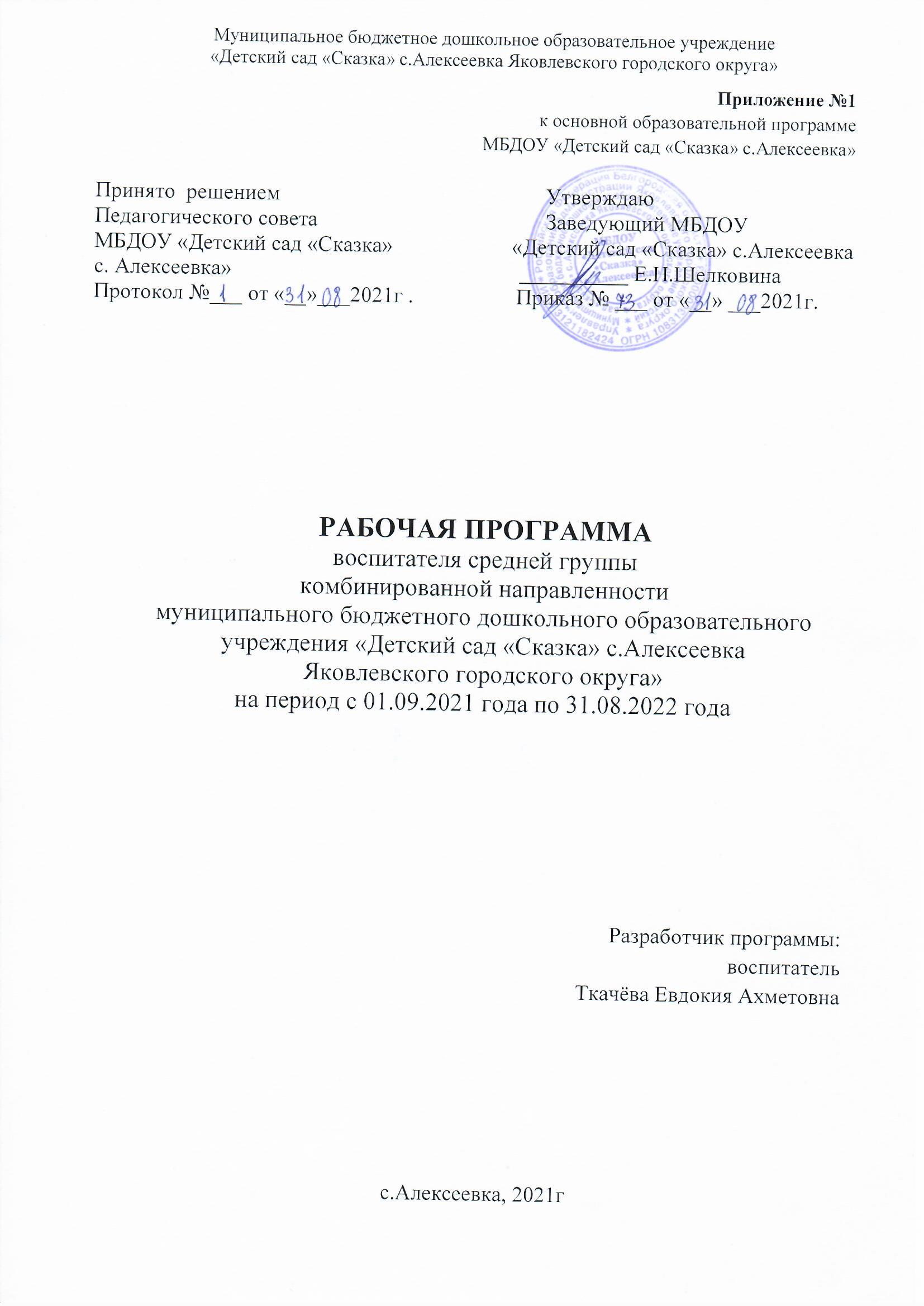 СОДЕРЖАНИЕI.Целевой раздел программы1.Пояснительная записка……………………………………………………………………...41.1.1. Цели и задачи реализации программы………………………………………..................51.1.2.Принципы и подходы к формированию программы……...............................................10Отражение в части, формируемой участниками образовательных отношений1.1.3. Значимые для разработки и реализации рабочей программы характеристики. Характеристика особенностей развития детей  дошкольного возраста, воспитывающихся в дошкольном образовательном учреждении…………………………………………………..121.2. Планируемые результаты основания программы (целевые ориентиры)………...14Отражение в части, формируемой участниками образовательных отношений1.2.1. Развивающее оценивание качества образовательной деятельности по программе……………………………………………………………………………………….19	II.Содержательный раздел программы2. Описание образовательной деятельности в соответствии с направлениями развития воспитанника:2.1.1.ОО «Социально-коммуникативное развитие»………………………………………….212.1.2. ОО «Познавательное развитие»………………………………………………………...242.1.3. ОО «Речевое развитие»………………………………………………………………….272.1.4. ОО «Художественно-эстетическое развитие»……………………………....................292.1.5. ОО «Физическое развитие»………………………………………………......................32Отражение в части, формируемой участниками образовательных отношений2.2.Описание вариативных форм, способов, методов и средств реализации программы………………………………………………………………………………………332.3. Особенности организации образовательного процесса в части, формируемой участниками образовательных отношений…………………………………………………...412.4. Особенности образовательной деятельности разных видов и культурных практик………………………………………………………………………………………….422.5.Способы направления поддержки детской инициативы………………………………..452.6. Особенности взаимодействия педагогического коллектива дошкольного образовательного учреждения с семьями воспитанников…………………………………..482.7.Содержание индивидуальной коррекционной деятельности…………………………………………………………………………………….54	III. Организационный раздел3.1.Организация режима пребывания детей в группе дошкольного образовательного учреждения (гибкий режим на холодный и теплый период года)..........................................553.2. Особенности традиционных праздников, событий, культурно-массовых и спортивныхмероприятий……………………………………………………………………………………583.3. Календарный учебный график……………………………………………………………593.4. Учебный план………………………………………………………………………………603.5.Схема распределения образовательной деятельности ………..……………..…………..623.6.Схема совместной образовательной деятельности и культурных практик в режимныхмоментах………………………………………………………………………………………...633.7. Схема самостоятельной деятельности дошкольников в режимных моментах………..643.8. Модель двигательного режима…………………………………………………………...643.9. Циклограмма деятельности с воспитанниками в течение дня………………………….663.10.Перспективно – тематическое планирование воспитательно-образовательного процесса. Планирование образовательной деятельности (образовательных ситуаций)  на учебный год……………………………………………………………………………………..683.11.Характеристика организации развивающей предметно-пространственной среды .....853.12. Обеспеченность методическими материалами и средствами обучения ивоспитания………………………………………………………………………………………91	IV. КРАТКАЯ ПРЕЗЕНТАЦИЯ	ПРОГРАММЫ………………….………………94ПриложенияПриложение 1. Список детей группы, группы здоровья.Приложение 2. Социальный паспорт семей воспитанников.I.ЦЕЛЕВОЙ РАЗДЕЛ ПРОГРАММЫ1.Пояснительная запискаРабочая программа разработана и утверждена в соответствии с федеральным государственным образовательным стандартом дошкольного образования (приказ № 1155 Министерства образования и науки от 17 октября 2013 г.) (далее - ФГОС ДО), образовательной программой дошкольного образования муниципального бюджетного дошкольного образовательного учреждения  «Детский сад «Сказка» с.Алексеевка Яковлевского городского округа»  (далее Программа) с учетом Примерной основной образовательной программы дошкольного образования, зарегистрированной на сайте федерального реестра примерных основных общеобразовательных программ (одобренной решением федерального учебно-методического объединения по общему образованию от 20.05.2015 г. № 2 /15)и  отражает особенности содержания и организации образовательного процесса в средней группе комбинированной направленности (4-5 лет).Рабочая программа рассчитана на период с 01.09.2021года по 31.08.2022 года. Программа  разработана на основании следующих нормативных правовых документов, регламентирующих функционирование системы дошкольного образования в РФ:Законом РФ от 29.12.2012 г. №273-ФЗ «Об образовании в Российской Федерации»,Федеральным законом от 24 июля 1998 г. № 124-ФЗ «Об основных гарантиях прав ребенка в Российской Федерации» (принят Государственной Думой 3 июля 1998 года, одобрен Советом Федерации 9 июля 1998 года; Постановлением Главного государственного санитарного врача РФ от 28сентября 2020г. №28 «Об утверждении СанПиН 2.4.1.3648-20 «Санитарно- эпидемиологические требования к организациям воспитания и обучения, отдыха и оздоровления детей и молодежи»; Санитарно-эпидемиологические правила и нормы СанПиН 2.3/2.4.3590-20 от 27 октября 2020г. №32Санитарные правила и нормы СанПиН1.2.3685-21 «Гигиенические нормативы и требования к обеспечению безопасности и (или) безвредности для человека факторов среды обитания;Приказом Министерства образования и науки РФ от 30 августа 2013 года №1014 «Об утверждении Порядка организации и осуществления образовательной деятельности по основным общеобразовательным программам - образовательным программам дошкольного образования»; Приказом Министерства образования и науки РФ от 17 октября 2013 года №1155 «Об утверждении федерального государственного образовательного стандарта дошкольного образования»; Уставом и иными локальными актами  МБДОУПрограмма обеспечивает развитие личности детей 4-5 лет в различных видах общения и деятельности с учётом их возрастных, индивидуальных психологических и физиологических особенностей. Программа определяет содержание и организацию образовательной деятельности на уровне дошкольного образования.Программа также предназначена для оказания помощи родителям (законным представителям) в воспитании детей, охране и укреплении их физического и психического здоровья, в развитии индивидуальных способностей и необходимой коррекции нарушений их развития на уровне дошкольного образования.Решение программных образовательных задач осуществляется в ходе режимных моментов, в рамках непосредственно образовательной деятельности, в разных  формах совместной деятельности взрослых и детей, а также в самостоятельной деятельности детей. В основе Программы лежит комплексно–тематический принцип планирования с ведущей игровой деятельностью, в основу которого положена идея интеграции содержания образовательных областей, объединенных общей темой, т.к. интегрированный подход дает возможность развивать в единстве познавательную, эмоциональную и практическую сферы личности детей. Программа включает три основных раздела: целевой, содержательный и организационный. Программа состоит из двух частей: 1. Обязательная часть;2. Часть, формируемая участниками образовательных отношений.Обе части являются взаимно дополняемыми.Обязательная часть программы соответствует содержанию Основной образовательной программы дошкольного образования «От рождения до школы»/Под редакцией Н.Е. Вераксы, Т.С. Комаровой, Э.М.Дорофеевой, разработанной на основе Федерального государственного образовательного стандарта дошкольного образования.Обязательная часть Программы предполагает комплексность подхода, обеспечивая развитие детей во всех пяти взаимодополняющих образовательных областях:  социально-коммуникативное развитие, познавательное развитие, речевое развитие, художественно-эстетическое развитие,  физическое развитие.В часть, формируемую участниками образовательных отношений, включены парциальные программы: Программа реализуется на государственном языке Российской Федерации в течение всего времени пребывания обучающегося в ДОУ.Цели и задачи реализации программыВедущие цели Программы – создание благоприятных условий для полноценного проживания ребенком дошкольного детства, формирование основ базовой культуры личности, всестороннее развитие психических и физических качеств в соответствии с возрастными и индивидуальными особенностями, подготовка к жизни в современном обществе, к обучению в школе, обеспечение безопасности жизнедеятельности дошкольника.Цели программы способствуют достижению целей, указанных в пункте 1.5. ФГОС ДО: повышение социального статуса дошкольного образования; обеспечение государством равенства возможностей для каждого ребенка в получении качественного дошкольного образования;  обеспечение государственных гарантий уровня и качества дошкольного образования на основе единства обязательных требований к условиям реализации образовательных программ дошкольного образования, их структуре и результатам освоения;  сохранение единства образовательного пространства Российской Федерации относительно уровня дошкольного образования. Цели программы достигаются через решение следующих задач (п. 1.6 ФГОС ДО):охрана и укрепление физического и психического здоровья детей, в том числе их эмоционального благополучия; обеспечение равных возможностей для полноценного развития каждого ребенка в период дошкольного детства независимо от места проживания, пола, нации, языка, социального статуса, психофизиологических и других особенностей (в том числе ограниченных возможностей здоровья); создание благоприятных условий развития детей в соответствии с их возрастными и индивидуальными особенностями и склонностями, развития способностей и творческого потенциала каждого ребенка как субъекта отношений с самим собой, другими детьми, взрослыми и миром; объединение обучения и воспитания в целостный образовательный процесс на основе духовно-нравственных и социокультурных ценностей и принятых в обществе правил и норм поведения в интересах человека, семьи, общества; формирование общей культуры личности детей, развитие их социальных, нравственных, эстетических, интеллектуальных, физических качеств, инициативности, самостоятельности и ответственности ребенка, формирование предпосылок учебной деятельности; обеспечение вариативности и разнообразия содержания программ и организационных форм дошкольного образования, возможности формирования программ различной направленности с учетом образовательных потребностей и способностей детей; формирование социокультурной среды, соответствующей возрастным, индивидуальным, психологическим и физиологическим особенностям детей; обеспечение психолого-педагогической поддержки семьи и повышения компетентности родителей (законных представителей) в вопросах развития и образования, охраны и укрепления здоровья детей; обеспечение преемственности целей, задач и содержания дошкольного общего и начального общего образования.Данные задачи реализуются в процессе разнообразных видов детской деятельности: игровой, коммуникативной, трудовой, познавательно-исследовательской, продуктивной, музыкально-художественной, чтения.  Цели  обязательной части  программы(образовательная программа «От рождения до школы»/ под ред Е.Н.Вераксы, Т.С.Комаровой, Э.М. Дорофеевой.-М.:МОЗАИКА-СИНТЕЗ,2020,с.23-24)Воспитание гармонично развитой и социально ответственной личности на основе духовно-нравственных ценностей народов Российской Федерации, исторических и национально-культурных традицийПоставленной целью диктуются следующие задачи обязательной части Программы:обеспечение оптимального сочетания классического дошкольного образования и современных образовательных технологий;нацеленность на создание пространства детской реализации - поддержка детской инициативы, творчества, развитие личности ребенка, создание условий для самореализации.В программе используется инновационный термин — пространство детской реализации (ПДР), противоположный понятию «зона ближайшего развития» (ЗБР). Если в зоне ближайшего развития (ЗБР) ребенок следует за взрослым, копируя его, то в пространстве детской реализации (ПДР) — взрослый следует за ребенком, помогая в его активности; если в зоне ближайшего развития продуктом является освоение уже известного образца, то в пространстве реализации создается новый продукт, не вписанный в культурные нормы. Более того, в зоне ближайшего развития ребенок осваивает прошлое культуры, в пространстве детской реализации развитие ребенка происходит за счет создания будущей культуры. В ЗБР — развитие, базирующееся на прошлом, в ПДР — развитие, ориентированное на будущее.Пространство детской реализации (ПДР) не исчерпывается предметно-пространственной средой, а определяется результативностью детской активности, связанной с созданием нового продукта, автором которого выступает ребенок. Пространство реализации — особая часть детства, которая обеспечивает самореализацию ребенка в социальном пространстве, в системе социальных отношений.Важно отметить, что роль взрослого заключается не только и не столько в том, чтобы создать наиболее разнообразную среду и услышать «голос ребенка», сколько обеспечить процесс реализации ребенком собственных идей, замыслов, переживаний. Дело не в том, что голос должен быть услышан, а в том, чтобы он был трансформирован в детскую идею, направлен на ее реализацию и получил оформление в продукте. Цели  и  задачи  части  Программы,  формируемой  	участниками образовательных отношенийПарциальная программа «Ладушки»  И. М. Каплуновой, И. А. НовоскольцевойЦель программы: музыкально-творческое развитие детей в процессе различных видов музыкальной деятельности: музыкально-ритмических движений, инструментального музицирования, пения, слушания музыки, музыкально-игровой деятельности (плясок, игр, хороводов). Основная задача программы – введение ребенка в мир музыки с радостью и улыбкой. Задачи программы: подготовить детей к восприятию музыкальных образов и представлений; заложить основы гармонического развития (развитие слуха, внимания, движения, чувства ритма и красоты мелодии, развитие индивидуальных музыкальных способностей);приобщить детей к русской народно-традиционной и мировой музыкальной культуре;подготовить детей к освоению приемов и навыков в различных видах музыкальной деятельности адекватно детским возможностям;развивать коммуникативные способности (общение детей друг с другом, творческое использование музыкальных впечатлений в повседневной жизни); научить детей творчески использовать музыкальные впечатления в повседневной жизни;познакомить детей с разнообразием музыкальных форм и жанров в привлекательной и доступной форме;обогатить детей музыкальными знаниями и представлениями в музыкальной игре;развивать детское творчество во всех видах музыкальной деятельности.Парциальная программа дошкольного образования «Здравствуй, мир Белогорья!» Л.В. Серых, Г.А. Репринцева.Цель программы: обеспечение познавательного развития детей 3 - 8 лет на основе социокультурных традиций Белгородской области, с учетом индивидуальных и возрастных особенностей дошкольников, потребностей детей и их родителей.Задачи программы:развитие познавательных интересов дошкольников, любознательности и познавательной мотивации на основе социокультурных традиций Белгородской области;формирование представлений о социокультурных ценностях и традициях России и Белгородской области;развитие в игровой, познавательно-исследовательской, проектной деятельности представлений о себе и других людях, о природных богатствах и культурных достижениях Белгородской области, о труде и профессиях земляков, об историческом прошлом и настоящем Белогорья;расширение «зоны ближайшего развития» путем включения дошкольников в развивающие формы совместной деятельности со взрослыми и друг с другом с учетом социокультурных традиций Белогорья;развитие у детей способности к инициативному и самостоятельному действию по решению познавательных задач на основе социокультурных традиций Белгородской области.Парциальная программа дошкольного образования «Мир Белогорья, я и мои друзья!» Л.Н.Волошиной, Л.В. Серых.Цель программы:обеспечение социально-коммуникативного развития детей 3-8 лет на основе социокультурных традиций Белгородской области, с учетом индивидуальных и возрастных особенностей дошкольников, потребностей детей и их родителей;создание развивающей предметно-пространственной среды, представляющей собой систему условий для позитивной социализации и индивидуализации детей дошкольного возраста.Задачи программы:формирование уважительного отношения и чувства принадлежности к своей семье, малой родине и России, представление о социокультурных ценностях, традициях и праздниках;развитие в игровой, познавательно-исследовательской, проектной деятельности представлений о себе и других людях (различия между людьми разного возраста и пола, настроения, чувства и переживания, взаимоотношения между людьми);расширение «зоны ближайшего развития» путем включения дошкольников в развивающие формы совместной деятельности со взрослыми и друг с другом с учетом социокультурных традиций Белогорья;развитие у детей способности к инициативному и самостоятельному действию по решению социально-коммуникативных задач на основе социокультурных традиций Белгородской области.Парциальная программа дошкольного образования  «По речевым тропинкам Белогорья»  Л.В. Серых, М.В.ПаньковойЦель программы:обеспечение речевого развития детей 3-8 лет на основе социокультурных традиций Белгородской области, с учетом индивидуальных и возрастных особенностей дошкольников, потребностей детей и их родителей.Задачи программы:речевое развитие дошкольников на основе социокультурных традиций Белгородской области;формирование представлений о фольклоре, литературных ценностях и традициях России и Белгородской области;развитие коммуникативной культуры дошкольников в игровой, познавательно-исследовательской, проектной деятельности;расширение «зоны ближайшего развития» путем включения дошкольников в развивающие коммуникативные формы совместной деятельности со взрослыми и друг с другом с учетом социокультурных традиций Белогорья;развитие у детей способности к инициативному и самостоятельному действию по решению коммуникативных задач на основе социокультурных традиций Белгородской области.Парциальная программа дошкольного образования  «Цветной мир Белогорья»  Л.В. Серых, Г.А. РепринцевойЦель программы: обеспечение художественно-эстетического развития детей 3-8 лет на основе художественных традиций Белгородчины с учетом индивидуальных и возрастных особенностей дошкольников, потребностей детей и их родителей.Задачи программы:содействовать развитию любознательности и познавательной мотивации на основе ценностно-смыслового восприятия и понимания произведений искусства (словесного, музыкального, изобразительного: живописи, графики, декоративно-прикладного творчества, архитектуры, дизайна), мира природы Белогорья;способствовать раскрытию разнообразия видов и жанров искусства Белогорья как результата творческой деятельности человека;содействовать формированию эстетического и бережного отношения к художественным традициям родного края как отражению жизни своего народа во всем ее многообразии, к окружающей действительности;развивать творческое воображение, наглядно-образное мышление, эстетическое восприятие как эмоционально-интеллектуальный процесс на основе познавательно-исследовательской, проектной деятельности;поддерживать стремление детей к знакомству с деятельностью художника, архитектора, народного мастера на трех уровнях освоения «восприятие-исполнительство-творчество»;обогащать художественный опыт детей на основе освоения «языка искусства, культуры» Белогорья;вызывать интерес, уважение к людям, которые трудятся на благо своей малой Родины;способствовать формированию общей культуры (зрителя, слушателя и т.д.) личности детей на основе духовных и нравственных ценностей художественной культуры и культуры и искусства Белогорья.Парциальная программа дошкольного образования «Выходи играть во двор» Л.Н.Волошиной.Цель – обеспечение равных возможностей для полноценного физического развития ребенка в период дошкольного детства с учетом интересов, потребностей детей и их родителей, специфики национальных и социокультурных условий, спортивных традиций региона.Задачи программы:формирование устойчивого интереса к подвижным народным играм, играм с элементами спорта, спортивным упражнениям, желания использовать их в самостоятельной двигательной деятельности;обогащение двигательного опыта дошкольников новыми двигательными действиями;закрепление техники выполнения основных движений, ОРУ, элементов спортивных игр;содействие развитию двигательных способностей детей: ловкости, быстроты, гибкости, силы, выносливости;воспитание положительных нравственно-волевых качеств;формирование культуры здоровья.1.1.2.Принципы и подходы к формированию программыПри разработке программы учтены следующие  методологические подходы:качественный подход;возрастной подход;деятельностный подход;личностный подход;культурно – исторический подход.В основу Программы положены принципы, сформулированные  в соответствии с Конституцией Российской Федерации, Конвенцией ООН о правах ребенка и иных законодательных актах Российской Федерации:поддержка разнообразия детства; сохранение уникальности и самоценности детства как важного этапа в общем развитии человека, самоценность детства - понимание (рассмотрение) детства как периода жизни значимого самого по себе, без всяких условий; значимого тем, что происходит с ребенком сейчас, а не тем, что этот период есть период подготовки к следующему периоду;позитивная социализация ребенка;личностно-развивающий и гуманистический характер взаимодействия взрослых (родителей, законных представителей), педагогических и иных работников  дошкольной образовательной организации) и детей;содействие и сотрудничество детей и взрослых, признание ребенка полноценным участником (субъектом) образовательных отношений;сотрудничество ДОУ с семьёй;сетевое взаимодействие с организациями социализации, образования, охраны здоровья и другими партнёрами;индивидуализация дошкольного образования;возрастная адекватность образования;развивающее вариативное образование;полнота содержания и интеграция отдельных образовательных областейинвариантность ценностей и целей при вариативности средств реализации и достижения целей ПрограммыДеятельностный подход: организация образовательного процесса строится на основе ведущих видов детской деятельности: общении, игре, познавательно-исследовательской деятельности - как сквозных механизмах развития ребенка. Деятельность развивается от возраста к возрасту, меняются ее содержание и форма.Для детей дошкольного возраста (4 года – 5 лет):игровая деятельность (включая сюжетно-ролевую игру как ведущую деятельность детей дошкольного возраста, а также игру с правилами и другие виды игры);коммуникативная (общение и взаимодействие со взрослыми и сверстниками); познавательно-исследовательская (исследования объектов окружающего мира и экспериментирования с ними; восприятие художественной литературы и фольклора); самообслуживание и элементарный бытовой труд (в помещении и на улице);конструирование из разного материала, включая конструкторы, модули, бумагу, природный и иной материал;изобразительная (рисования, лепки, аппликации); музыкальная (восприятие и понимание смысла музыкальных произведений, пение, музыкально-ритмические движения, игры на детских музыкальных инструментах); двигательная (овладение основными движениями) активность ребенка.Индивидуально-дифференцированный подход: все воспитательные мероприятия, приемы обучения дошкольников направлены на утверждение самоценности личности ребенка, на создание условий для включения в успешную деятельность каждого ребенка. Обучение и воспитание соматически ослабленных детей в образовательно-воспитательном процессе ДОУ имеют реабилитационную направленность. Педагоги владеют информацией о состоянии  здоровья, знанием возрастных и индивидуальных особенностей, специфических возможностей развития каждого ребенка.Компетентностный подход позволяет педагогам МБДОУ структурировать содержание и организацию образовательного процесса в соответствии с потребностями, интересами воспитанников.Интегративный подход дает возможность развивать в единстве познавательную, эмоциональную и практическую сферы личности ребенка.При разработке Программы учтены следующие подходы, научные концепции:зона ближайшего развития (Л.С. Выготский);принцип культуро сообразности (К.Д.Ушинский) ;деятельностный подход (А.Н. Леонтьев) периодизация развития (Д.Б.Эльконин);амплификация детского развития (А.В.Запорожец);развивающее обучение (В.В.Давыдов);пространство детской реализации (Н.Е.Веракса)(образовательная программа «От рождения до школы»/ под ред Е.Н.Вераксы, Т.С.Комаровой, Э.М. Дорофеевой.-М.:МОЗАИКА-СИНТЕЗ,2020,с.18-23)Парциальная программа «Ладушки»  И. М. Каплуновой, И. А. НовоскольцевойОсновные принципы программы:Создание непринужденной и творческой обстановки.Целостный подход в решении педагогических задач. Принцип последовательности, который предусматривает постепенное усложнение поставленных задачСоотношение музыкального материала с природным и историко-культурным календаремПартнерстваПоложительной оценки деятельности детейПарциальная программа дошкольного образования «Здравствуй, мир Белогорья!» Л.В. Серых, Г.А. Репринцева.Основные принципы программы:синергизма и субъективности, культуро-и природа сообразности,целостности и комплексностиувлекательности,активности и самостоятельности, творчества и продуктивностиОсновные принципы парциальной программы дошкольного образования «Мир Белогорья, я и мои друзья!» Л.Н.Волошиной, Л.В. Серых: культурологический,деятельностный,субъектного взаимодействияВ основу Парциальная программа дошкольного образования  «По речевым тропинкам Белогорья»  Л.В. Серых, М.В.Паньковой положен принцип событийности.Парциальная программа дошкольного образования  «Цветной мир Белогорья»  Л.В. Серых, Г.А. Репринцевой определяет следующие принципы:историко-культурологический,художественно-эстетический,принцип интеграции художественно-эстетической и познавательной деятельностиВ парциальной программе дошкольного образования «Выходи играть во двор» Л.Н.Волошиной нашли отражение следующие принципы:1.развивающего характера образования,2.социализации,3.оздоровительной направленности,4.индивидуализации,5.вариативности образования,1.1.3.Значимые для разработки и реализации рабочей программы характеристики. Характеристика особенностей развития детей раннего и дошкольного возраста, воспитывающихся в дошкольном образовательном учрежденииМБДОУ «Детский сад «Сказка» с.Алексеевка Яковлевского городского округа» введен в эксплуатацию в 1989 году. Образовательное учреждение расположено в типовом двухэтажном здании, отвечающем санитарно-гигиеническим, противоэпидемическим требованиям, правилам противопожарной безопасности. Общая площадь здания составляет – 2070,7 кв. м.В здании располагаются спортивный, музыкальный залы, плавательный бассейн, медицинский блок, пищеблок, прачечный блок, кабинет заведующего, методический кабинет. Медицинский кабинет находится на стадии прохождения процедуры лицензирования на осуществление медицинской деятельности. Средняя группа комбинированной направленности включает в себя игровое и спальное помещения, раздевалку, туалетную комнату.На территории учреждения размещены: спортивная площадка, огород, экологическая тропа, фруктовый сад, метеостанция, дополнительные развивающие зоны: «зелёная аптека», цветочные клумбы и рабатки, летний театр, зона отдыха, «автогородок», этнографический уголок.Для воспитанников средней группы комбинированной направленности имеется игровая площадка для прогулок, оснащенная  игровым оборудованием в соответствии с требованиями безопасности.Территория учреждения озеленена, по периметру участок имеет ограждение, освещение. Средняя группа комбинированной направленности функционирует в режиме 10,5 часового пребывания воспитанников при пятидневной рабочей неделе. Программа реализуется в течение всего времени пребывания воспитанников в учреждении.В МБДОУ налажено сотрудничество с муниципальным казенным учреждением культуры МКУК «Историко-театральный музей М.С.Щепкина»,  МБУК «ЦБ Яковлевская районная Алексеевская поселенческая библиотека», МБОУ «Алексеевская СОШ», ОГУЗ «Яковлевская центральная районная больница», что создает благоприятные возможности для обогащения деятельности МБДОУ, расширяет спектр возможностей по активизации взаимодействия участников образовательного процесса по решению задач  физического, художественно-эстетического, социально-коммуникативного, познавательного и речевого направлений и совершенствованию работы по  созданию положительного имиджа учреждения.Воспитание и обучение   ведется на русском языке.Возрастные и индивидуальные особенности контингента воспитанниковСписочный состав группы на 01.09.2021 года:14человек, из них: мальчиков –8человек (57%),  девочек – 6человек (43%).Распределение детей по группам здоровья:Характеристики особенностей развития детей средней группы комбинированной направленности дошкольного возраста.Дети 4-5 лет все еще не осознают социальные нормы и правила поведения, однако у них уже начинают складываться обобщенные представления о том, как надо и не надо себя вести. Как правило, к пяти годам дети без напоминания взрослого здороваются и прощаются, говорят «спасибо» и «пожалуйста», не перебивают взрослого, вежливо обращаются к нему. Кроме того, они могут по собственной инициативе убирать игрушки, выполнять простые трудовые обязанности, доводить дело до конца. В этом возрасте у детей появляются представления о том, как положено себя вести девочкам и как мальчикам. Дети хорошо выделяют несоответствие нормам и правилам не только в поведении другого, но и в своем собственном. Таким образом, поведение ребенка 4-5 лет не столь импульсивно и непосредственно, как в 3-4 года, хотя в некоторых ситуациях ему все еще требуется напоминание взрослого или сверстников о необходимости придерживаться тех или иных норм и правил. В этом возрасте детьми хорошо освоен алгоритм процессов умывания, одевания, купания, приема пищи, уборки помещения. Дошкольники знают и используют по назначению атрибуты, сопровождающие эти процессы: мыло, полотенце, носовой платок, салфетку, столовые приборы. Уровень освоения культурно-гигиенических навыков таков, что дети свободно переносят их в сюжетно-ролевую игру.К 4-5 годам ребенок способен элементарно охарактеризовать свое самочувствие, привлечь внимание взрослого в случае недомогания. Дети имеют дифференцированное представление о собственной гендерной принадлежности, аргументируют ее по ряду признаков («Я мальчик, я ношу брючки, а не платьица, у меня короткая прическа»). К пяти годам дети имеют представления об особенностях наиболее распространенных мужских и женских профессий, о видах отдыха, специфике поведения в общении с другими людьми, об отдельных женских и мужских качествах. К четырем годам основные трудности в поведении и общении ребенка с окружающими, которые были связаны с кризисом трех лет (упрямство, строптивость, конфликтность и др.), постепенно уходят в прошлое, и любознательный ребенок активно осваивает окружающий его мир предметов и вещей, мир человеческих отношений. Лучше всего это удается детям в игре. Дети 4-5 лет продолжают проигрывать действия с предметами, но теперь внешняя последовательность этих действий уже соответствует реальной действительности: ребенок сначала режет хлеб и только потом ставит его на стол перед куклами (в раннем и в самом начале дошкольного возраста последовательность действий не имела для игры такого значения). В игре дети называют свои роли, понимают условность принятых ролей. Происходит разделение игровых и реальных взаимоотношений. В 4-5 лет сверстники становятся для ребенка более привлекательными и предпочитаемыми партнерами по игре, чем взрослый. В возрасте от 4 до 5 лет продолжается усвоение детьми общепринятых сенсорных эталонов, овладение способами их использования и совершенствование обследования предметов. К пяти годам дети, как правило, уже хорошо владеют представлениями об основных цветах, геометрических формах и отношениях величин. Ребенок уже может произвольно наблюдать, рассматривать и искать предметы в окружающем его пространстве. Восприятие в этом возрасте постепенно становится осмысленным, целенаправленным и анализирующим. В среднем дошкольном возрасте связь мышления и действий сохраняется, но уже не является такой непосредственной, как раньше. Во многих случаях не требуется практического манипулирования с объектом, но во всех случаях ребенку необходимо отчетливо воспринимать и наглядно представлять этот объект. Внимание становится все более устойчивым, в отличие от возраста трех лет (если ребенок пошел за мячом, то уже не будет отвлекаться на другие интересные предметы). Важным показателем развития внимания является то, что к пяти годам появляется действие по правилу -первый необходимый элемент произвольного внимания. Именно в этом возрасте дети начинают активно играть в игры с правилами: настольные (лото, детское домино) и подвижные (прятки, салочки). В среднем дошкольном возрасте интенсивно развивается память ребенка. В 5 лет он может запомнить уже 5-6 предметов (из 10-15), изображенных на предъявляемых ему картинках. В возрасте 4-5 лет преобладает репродуктивное воображение, воссоздающее образы, которые описываются в стихах, рассказах взрослого, встречаются в мультфильмах и т. д. Элементы продуктивного воображения начинают складываться в игре, рисовании, конструировании. В этом возрасте происходит развитие инициативности и самостоятельности ребенка в общении со взрослыми и сверстниками. Дети продолжают сотрудничать со взрослыми в практических делах (совместные игры, поручения), наряду с этим активно стремятся к интеллектуальному общению, что проявляется в многочисленных вопросах (почему? Зачем? Для чего?), стремлении получить от взрослого новую информацию познавательного характера. Возможность устанавливать причинно-следственные связи отражается в детских ответах в форме сложноподчиненных предложений. У детей наблюдается потребность в уважении взрослых, их похвале, поэтому на замечания взрослых ребенок пятого года жизни реагирует повышенной обидчивостью. Общение со сверстниками по-прежнему тесно переплетено с другими видами детской деятельности (игрой, трудом, продуктивной деятельностью), однако уже отмечаются и ситуации чистого общения. Для поддержания сотрудничества, установления отношений в словаре детей появляются слова и выражения, отражающие нравственные представления: слова участия, сочувствия, сострадания. Стремясь привлечь внимание сверстника и удержать его в процессе речевого общения, ребенок учится использовать средства интонационной речевой выразительности: регулировать силу голоса, интонацию, ритм, темп речи в зависимости от ситуации общения. В процессе общения со взрослыми дети используют правила речевого этикета: слова приветствия, прощания, благодарности, вежливой просьбы, утешения, сопереживания и сочувствия. Речь становится более связной и последовательной. С нарастанием осознанности и произвольности поведения, постепенным усилением роли речи (взрослого и самого ребенка) в управлении поведением ребенка становится возможным решение более сложных задач в области безопасности. Но при этом взрослому следует учитывать не сформированность волевых процессов, зависимость поведения ребенка от эмоций, доминирование эгоцентрической позиции в мышлении и поведении.В художественной и продуктивной деятельности дети эмоционально откликаются на произведения музыкального и изобразительного искусства, художественную литературу, в которых с помощью образных средств переданы различные эмоциональные состояния людей, животных, сказочных персонажей. Дошкольники начинают более целостно воспринимать сюжеты и понимать образы. Важным показателем развития ребенка-дошкольника является изобразительная деятельность. К четырем годам круг изображаемых детьми предметов довольно широк. В рисунках появляются детали. Замысел детского рисунка может меняться по ходу изображения. Дети владеют простейшими техническими умениями и навыками. Конструирование начинает носить характер продуктивной деятельности: дети замысливают будущую конструкцию и осуществляют поиск способов ее исполнения.Планируемые результаты  освоения программы (целевые ориентиры)Результатами освоения программы являются целевые ориентиры дошкольного образования, которые представляют собой социально-нормативные возрастные характеристики возможных достижений ребенкана   этапе   завершения   уровня   дошкольного   образования (п.4.1.ФГОС ДО).Ребенок к 4-5 лет может спокойно, не мешая другому ребенку, играть рядом, объединяться в игре с общей игрушкой, участвовать в несложной совместной практической деятельности. Проявляет стремление к положительным поступкам, но взаимоотношения зависят от ситуации и пока еще требуют постоянного внимания воспитателя. Активно участвует в разнообразных видах деятельности: в играх, двигательных упражнениях, в действиях по обследованию свойств и качество предметов и их использованию, в рисовании, лепке, речевом общении, в творчестве. Принимает цель, в играх, в предметной и художественной деятельности по показу и побуждению взрослых ребенок доводит начатую работу до определенного результата. Понимает, что вещи, предметы сделаны людьми и требуют бережного обращения с ними. Проявляет эмоциональную отзывчивость, подражая примеру взрослых, старается утешить обиженного, угостить, обрадовать, помочь. Начинает в мимике и жестах различать эмоциональные состояния людей, веселую и грустную музыку, веселое и грустное настроение сверстников, взрослых, эмоционально откликается на содержание прочитанного, сопереживает героям. Охотно включается в совместную деятельность со взрослым, подражает его действиям, отвечает на вопросы взрослого и комментирует его действия в процессе совместной игры, выполнения режимных моментов. Проявляет интерес к сверстникам, к взаимодействию в игре, в повседневном общении и бытовой деятельности. Владеет игровыми действиями с игрушками и предметами-заместителями, разворачивает игровой сюжет из нескольких эпизодов, приобрел первичные умения ролевого поведения. Способен предложить собственный замысел и воплотить его в игре, рисунке, постройке.Значительно увеличивается запас слов, совершенствуется грамматический строй речи, ребенок пользуется не только простыми, но и сложными предложениями. Сформирована соответствующая возрасту координация движений. Ребенок проявляет положительное отношение к разнообразным физическим упражнениям, стремится к самостоятельности в двигательной деятельности, избирателен по отношению к некоторым двигательным действиям и подвижным играм. Владеет элементарной культурой поведения во время еды за столом, навыками самообслуживания: умывания, одевания. Правильно пользуется предметами личной гигиены (полотенцем, носовым платком, расческой). Проявляет интерес к миру, потребность в познавательном общении со взрослыми, задает вопросы о людях, их действиях, о животных, предметах ближайшего окружения. Проявляет стремление к наблюдению, сравнению, обследованию свойств и качество предметов, использованию сенсорных эталонов (круг, квадрат, треугольник), к простейшему экспериментированию с предметами и материалами. В совместной с педагогом познавательной деятельности переживает чувство удивления, радости познания мира. Знает своё имя, фамилию, пол, возраст. Осознает свои отдельные умения и действия, которые самостоятельно освоены («Я умею строить дом», «Я умею сам застегивать куртку» и т. п.). Узнает дом, квартиру, в которой живет, детский сад, группу, своих воспитателей, няню. Знает членов своей семьи и ближайших родственников. Разговаривает со взрослым о членах своей семьи, отвечая на вопросы при рассматривании семейного альбома или фотографий. Называет хорошо знакомых животных и растения ближайшего окружения, их действия, яркие признаки внешнего вида. Способен не только объединять предметы по внешнему сходству (форма, цвет, величина), но и усваивать общепринятые представления о группах предметов (одежда, посуда, игрушки). Участвует в элементарной исследовательской деятельности по изучению качеств и свойств объектов неживой природы, в посильной деятельности по уходу за растениями уголка природы. Освоил некоторые нормы и правила поведения, связанные с определенными разрешениями и запретами («можно», «нужно», «нельзя»), может увидеть несоответствие поведения другого ребенка нормам и правилам поведения. Испытывает удовлетворение от одобрения правильных действий взрослыми. Внимательно вслушивается в речь и указания взрослого, принимает образец. Следуя вопросам взрослого, рассматривает предметы, игрушки, иллюстрации, слушает комментарии и пояснения взрослого. Целевые ориентиры в части, формируемой участниками образовательных отношений1.2.1. Развивающее оценивание качества образовательной деятельности по программеПрограммой не предусматривается оценивание качества образовательной деятельности в МБДОУ «Детский сад «Сказка» с.Алексеевка» на основе достижения детьми планируемых результатов освоения программы. Целевые ориентиры, представленные в программе: не подлежат непосредственной оценке; не являются непосредственным основанием оценки как итогового, так и промежуточного уровня развития детей;  не являются основанием для их формального сравнения с реальными достижениями детей; не являются основой объективной оценки соответствия установленным требованиям образовательной деятельности и подготовки детей;  не являются непосредственным основанием при оценке качества образования.  Программой предусмотрена система мониторинга динамики развития детей, динамики их образовательных достижений, основанная на методе наблюдения и включающая:педагогические наблюдения, педагогическую диагностику, связанную с оценкой эффективности педагогических действий с целью их дальнейшей оптимизации; материалы, фиксирующие достижения ребенка в ходе образовательной  деятельности;  карты развития ребенка;  различные шкалы индивидуального развития.  Система оценки результатов освоения программыВ соответствии с п.4.3. ФГОС ДО целевые ориентиры не подлежат непосредственной оценке, в том числе в виде педагогической диагностики (мониторинга), и не являются основанием для их формального сравнения с реальными достижениями детей. Они не являются основой объективной оценки соответствие установленным требованиям образовательной деятельности и подготовки детей. Освоение программы не сопровождается проведением промежуточных аттестаций и итоговой аттестации воспитанников. Как следует из п.4.5. ФГОС ДО, целевые ориентиры не могут служить непосредственным основанием при решении управленческих задач.Реализация Программы предполагает оценку индивидуального развития детей. Оценка производится педагогическим работником в рамках педагогической диагностики (оценки индивидуального развития детей дошкольного возраста, связанной с оценкой эффективности педагогических действий и лежащей в основе их дальнейшего планирования).Педагогическая диагностика проводится в ходе наблюдений за активностью детей в спонтанной и специально организованной деятельности. Инструментарий для педагогической диагностики - карты наблюдений детского развития, позволяющие фиксировать индивидуальную динамику и перспективы развития каждого ребенка в ходе: коммуникации со сверстниками и взрослыми (как меняются способы установления и поддержания контакта, принятия совместных решений, разрешения конфликтов, лидерства и пр.);игровой деятельности;познавательной деятельности (как идет развитие детских способностей, познавательной активности);проектной деятельности (как идет развитие детской инициативности, ответственности и автономии, как развивается умение планировать и организовывать свою деятельность);художественной деятельности;физического развития.В ходе образовательной деятельности педагоги создают диагностические ситуации, чтобы оценить индивидуальную динамику развития детей и скорректировать свои действия.Методическое обеспечение мониторинговых показателей эффективности педагогических воздействий в средней  группе  представлено:Верещагина Н.В. Диагностика педагогического процесса в средней группе  дошкольной образовательной организации. – СПб.: ООО «ИЗДАТЕЛЬСТВО «ДЕТСТВО-ПРЕСС», 2014. Предложенные в данном пособии критерии и диагностический инструментарий применимы к данной Программе, так как их основу составляют определенные Стандартом образовательные области и направления их реализации.Диагностическое обследование проводится 2 раза в год: в начале года и в конце. Оценка педагогического процесса связана с уровнем овладения каждым ребёнком необходимыми навыками и умениями по образовательным областям:1 балл – ребёнок не может выполнять все параметры оценки, помощь взрослого не принимает;2 балла – ребенок с помощью взрослого выполняет некоторые параметры оценки;3 балла – ребёнок выполняет все параметры оценки с частичной помощью взрослого;4 балла – ребенок выполняет самостоятельно и с частичной помощью взрослого все параметры оценки;5 баллов – ребенок выполняет все параметры оценки самостоятельно.Нормативными вариантами развития можно считать средние значения по каждому ребёнку или общегрупповому параметру развития больше 3,8. Эти же параметры в интервале средних значений от 2,3 до 3,7 можно считать показателями проблем в развитии ребенка социального и/или органического генеза, а также незначительные трудности  организации педагогического процесса в группе. Средние значения менее 2,2 будут свидетельствовать о выраженном несоответствии развития ребенку возрасту, а также необходимости корректировки педагогического процесса в группе по данном параметру/данной образовательной области. На основании полученных результатов в начале учебного года воспитатели не только конструируют образовательный процесс в своей возрастной группе, но и планируют индивидуальную работу по разделам программы с теми детьми, которые требуют усиленного внимания воспитателя и которым необходима педагогическая поддержка. В середине учебного года диагностируются только дети группы риска или вновь прибывшие дети, чтобы скорректировать планы индивидуальной работы с детьми по всем разделам программы. В конце учебного года – сначала итоговая диагностика, потом  – сравнительный анализ результатов на начало и конец года. Обработанные и интерпретированные результаты такого анализа являются основой конструирования образовательного процесса на новый учебный год. Результаты педагогического мониторинга заносятся в карты  индивидуальной траектории развития ребенка и сводную таблицу мониторинга по каждой образовательной области, а также в сводную (итоговую) таблицу результатов педагогического мониторинга. Результаты педагогической диагностики используются для решения следующих образовательных задач:1) индивидуализации образования (в том числе поддержки ребенка, построения его образовательной траектории или профессиональной коррекции особенностей его развития);2) оптимизации работы с группой детей. Система оценки результатов освоения программы в части формирующейся участниками образовательных отношенийПедагогическая диагностика познавательного развития детей дошкольного возраста в рамках программы «Здравствуй, мир Белогорья!» проводится в соответствии с требованиями к психолого-педагогическому мониторингу, сформулированными в «Рабочей концепции одаренности», и положениями Федерального государственного образовательного стандарта дошкольного образования.-наблюдение за деятельностью детей в развивающем центре «Моя родина» (модифицированный вариант методики, представлений  в научно – методическом пособии «Мониторинг в детском саду»;-анализ спонтанных детских вопросов  (адаптированный вариант методики К.В. Борчаниновой и О.В. Солнцевой;-беседа  с детьми дошкольного возраста  о Белгороде  и его достопримечательностях (адаптированный вариант методики К.В.Борчаниновой и О.В.Солнцевой);Педагогическая диагностика художественно – эстетического развития дошкольников с учетом планируемых результатов освоения парциальной программы «Цветной мир Белогорья»-при  разработке данного раздела программы были использованы диагностические параметры, разработанные И.А.Лыковой, доктором педагогических наук, профессором кафедры начального  и дошкольного  образования Академии повышения  квалификации и профессиональной переподготовки работников образования, старшим научным сотрудником Института художественного образования и культурологи Российской академии образования.Педагогическая диагностика речевого развития дошкольников разработана на основе социокультурных традиций Белгородской области, способствует решению важнейшей задачи зарождения и сохранения у дошкольников любви к родному языку, позволяет проникнуться чувством уважения к своим предкам и современникам, лучше узнать свою малую родину.II.СОДЕРЖАТЕЛЬНЫЙ РАЗДЕЛ ПРОГРАММЫ2. Описание образовательной деятельности в соответствии с направлениями развития воспитанникаСодержание Программы обеспечивает развитие личности, мотивации и способностей детей в различных видах деятельности и охватывает следующие образовательные области: ● социально-коммуникативное развитие;● познавательное развитие;● речевое развитие;● художественно-эстетическое развитие;● физическое развитие. 2.1.1.Образовательная область «Социально –коммуникативное развитие»Способствовать формированию личностного отношения ребенка к соблюдению (и нарушению) моральных норм: взаимопомощи, сочувствия обиженному и несогласия с действиями обидчика; одобрения действий того, кто поступил справедливо, уступил по просьбе сверстника (разделилкубики поровну).Продолжать работу по формированию доброжелательных взаимоотношений между детьми (рассказывать о том, чем хорош каждый воспитанник, помогать каждому ребенку как можно чаще убеждаться в том, что он хороший, что его любят и пр.).Учить коллективным играм, правилам добрых взаимоотношений.Воспитывать скромность, отзывчивость, желание быть справедливым, сильным и смелым; учить испытывать чувство стыда за неблаговидный поступок.Напоминать детям о необходимости здороваться, прощаться, называть работников дошкольного учреждения по имени и отчеству, не вмешиваться в разговор взрослых, вежливо выражать свою просьбу, благодарить за оказанную услугу.Нравственное воспитание, формирование личности ребёнка, развитие общенияРебенок в семье и сообществеОбраз Я. Формировать представления о росте и развитии ребенка,его прошлом, настоящем и будущем («я был маленьким, я расту, я будувзрослым»). Формировать первичные представления детей об их правах(на игру, доброжелательное отношение, новые знания и др.) и обязанностях в группе детского сада, дома, на улице, на природе (самостоятельно кушать, одеваться, убирать игрушки и др.). Формировать у каждого ребенка уверенность в том, что он хороший, что его любят.Формировать первичные гендерные представления (мальчики сильные, смелые; девочки нежные, женственные).Семья. Углублять представления детей о семье, ее членах. Дать первоначальные представления о родственных отношениях (сын, мама, папа, дочь и т. д.).Интересоваться тем, какие обязанности по дому есть у ребенка (убирать игрушки, помогать накрывать на стол и т. п.).Детский сад. Продолжать знакомить детей с детским садом и его сотрудниками. Совершенствовать умение свободно ориентироваться в помещениях детского сада. Закреплять навыки бережного отношения к вещам, учить использовать их по назначению, ставить на место.Знакомить с традициями детского сада. Закреплять представления ребенка о себе как о члене коллектива, развивать чувство общности с другими детьми. Формировать умение замечать изменения в оформлении группы и зала, участка детского сада (как красиво смотрятся яркиенарядные игрушки, рисунки детей и т. п.). Привлекать к обсуждению и посильному участию в оформлении группы, к созданию ее символики и традиций.Родная страна. Продолжать воспитывать любовь к родному краю;рассказывать детям о самых красивых местах родного города (поселка),его достопримечательностях.Дать детям доступные их пониманию представления о государственных праздниках.Рассказывать о Российской армии, о воинах, которые охраняют нашу странуРодину (пограничники, моряки, летчики).Формирование позитивных установок к трудуПродолжать воспитывать у детей опрятность, привычку следить за своим внешним видом.Воспитывать привычку самостоятельно умываться, мыть руки с мылом перед едой, по мере загрязнения, после пользования туалетом.Закреплять умение пользоваться расческой, носовым платком; при кашле и чихании отворачиваться, прикрывать рот и нос носовым платком.Совершенствовать навыки аккуратного приема пищи: умение брать пищу понемногу, хорошо пережевывать, есть бесшумно, правильно пользоваться столовыми приборами (ложка, вилка), салфеткой, полоскать рот после еды.Совершенствовать умение самостоятельно одеваться, раздеваться. Приучать аккуратно, складывать и вешать одежду, с помощью взрослого приводить ее в порядок (чистить, просушивать).Воспитывать стремление быть аккуратным, опрятным.Приучать самостоятельно, готовить свое рабочее место и убирать егопосле окончания занятий рисованием, лепкой, аппликацией (мыть баночки, кисти, протирать стол и т. д.).Воспитывать у детей положительное отношение к труду, желание трудиться. Формировать ответственное отношение к порученному заданию (умение и желание доводить дело до конца).Воспитывать умение выполнять индивидуальные и коллективные поручения, понимать значение результатов своего труда для других; формировать умение договариваться с помощью воспитателя о распределении коллективной работы, заботиться о своевременном завершении совместного задания.Поощрять инициативу в оказании помощи товарищам, взрослым.Приучать детей самостоятельно поддерживать порядок в групповойкомнате и на участке детского сада: убирать на место строительный материал, игрушки; помогать воспитателю подклеивать книги, коробки.Учить детей самостоятельно выполнять обязанности дежурных по столовой: аккуратно расставлять хлебницы, чашки с блюдцами, глубокие тарелки,ставить салфетницы, раскладывать столовые приборы (ложки, вилки, ножи).Поощрять желание детей ухаживать за комнатными растениямиВ весенний, летний и осенний периоды привлекать детей к посильной работе на огороде и в цветнике (посев семян, полив, сбор урожая); в зимний период — к расчистке снега.Приобщать детей к работе по выращиванию зелени для корма птицамв зимнее время; к подкормке зимующих птиц.Формировать стремление помогать воспитателю приводить в порядок используемое в трудовой деятельности оборудование (очищать, просушивать, относить в отведенное место).Знакомить детей с профессиями близких людей, подчеркивая значимость их труда. Формировать интерес к профессиям родителей.Формирование основ безопасностиПродолжать знакомить с многообразием животного и растительного мира, с явлениями неживой природы.Формировать элементарные представления о способах взаимодействия с животными и растениями, о правилах поведения в природе.Формировать понятия: «съедобное», «несъедобное», «лекарственные растения».Знакомить с опасными насекомыми и ядовитыми растениями.Развивать наблюдательность, умение ориентироваться в помещении и на участке детского сада, в ближайшей местности.Продолжать знакомить с понятиями «улица», «дорога», «перекресток», «остановка общественного транспорта» и элементарными правилами поведения на улице. Подводить детей к осознанию необходимости соблюдать правила дорожного движения.Уточнять знания детей о назначении светофора и работе полицейского.Знакомить с различными видами городского транспорта, особенностями их внешнего вида и назначения («Скорая помощь», «Пожарная», машина МЧС, «Полиция», трамвай, троллейбус, автобус).Знакомить со знаками дорожного движения «Пешеходный переход»,«Остановка общественного транспорта».Формировать навыки культурного поведения в общественном транспорте.Знакомить с правилами безопасного поведения во время игр. Рассказывать о ситуациях, опасных для жизни и здоровья.Знакомить с назначением, работой и правилами пользования бытовыми электроприборами (пылесос, электрочайник, утюг и др.).Закреплять умение пользоваться столовыми приборами (вилка, нож),ножницами.Знакомить с правилами езды на велосипеде. Знакомить с правилами поведения с незнакомыми людьми.Рассказывать детям о работе пожарных, причинах возникновения пожаров и правилах поведения при пожаре.2.1.2. Образовательная область «Познавательное развитие»Познавательное развитие предполагает развитие интересов детей, любознательности и познавательной мотивации; формирование познавательных действий, становление сознания; развитие воображения и творческой активности; формирование первичных представлений  о себе, других людях, объектах окружающего мира, о свойствах  и отношениях объектов окружающего мира (форме, цвете, размере, материале, звучании, ритме, темпе, количестве, числе, части и целом, пространстве и времени, движении и покое, причинах и следствиях и др.), о малой родине и Отечестве,  представлений о социокультурных  ценностях нашего народа, об отечественных традициях и праздниках.Развитие познавательно-исследовательской деятельностиРазвитие познавательных  действий. Продолжать знакомить детей с обобщенными способами исследования разных объектов с помощью специально разработанных систем сенсорных эталонов, помогать осваивать персептивные  действия. Формировать умение получать сведения о новом объекте в процессе его практического исследования.Формировать умение выполнять ряд последовательных действий в соответствии с задачей и предлагаемым алгоритмом деятельности. Учить понимать и использовать в познавательно-исследовательской деятельности модели, предложенные взрослым.Сенсорное развитие. Продолжать работу по сенсорному развитию в разных видах деятельности. Обогащать сенсорный опыт, знакомя детей с широким кругом предметов и объектов, с новыми способами их обследования. Закреплять полученные ранее навыки обследования предметов и объектов.Совершенствовать восприятие детей путем активного использования всех органов чувств (осязание, зрение, слух, вкус, обоняние). Обогащать чувственный опыт и умение фиксировать полученные впечатления в речи.Продолжать знакомить с геометрическими фигурами (круг, треугольник, квадрат, прямоугольник, овал), сцветами (красный, синий, зеленый, желтый, оранжевый, фиолетовый, белый, серый).Развивать осязание. Знакомить с различными материалами на ощупь, путем прикосновения, поглаживания(характеризуя ощущения: гладкое, холодное,  пушистое, жесткое, колючее и др.).Формировать образные представления на основе развития образного восприятия в процессе различных видов деятельности.Развивать умение использовать эталоны как общепринятые свойства и качества предметов (цвет, форма, размер, весит); подбирать предметыпо1-2качествам (цвет, размер, материалы).Проектная деятельность. Развивать первичные навыки в проектно-исследовательской деятельности, оказывать помощь в оформлении ее результатов и создании условий для их презентации сверстникам. Привлекать родителей к участию в исследовательской деятельности детей.Дидактические игры. Учить детей играм, направленным на закрепление представлений о свойствах предметов, совершенствуя умение сравнивать предметы по внешним признакам, группировать; составлять целое из частей (кубики, мозаика, пазлы).Совершенствовать тактильные, слуховые, вкусовые ощущения детей («Определи на ощупь (по вкусу, по звучанию)»). Развивать наблюдательность и внимание («Что изменилось?», «У кого колечко?»).Помогать детям осваивать правила простейших настольно-печатных игр («Домино», «Лото»).Формирование элементарных математических представленийКоличество и счет. Дать детям представление о том, что множество(«много») может состоять из разных по качеству элементов: предметов разного цвета, размера, формы; учить сравнивать части множества, определяя их равенство или неравенство на основе составления пар предметов (не прибегая к счету). Вводить в речь детей выражения: «Здесь много кружков, одни - красного цвета, а другие- синего; красных кружков больше, чем синих, а синих меньше, чем красных» или «красных и синих кружков поровну».Учить считать до 5 (на основе наглядности), пользуясь правильными     приемами счета: называть числительные по порядку; соотносить каждое числительное только с одним предметом пересчитываемой группы; относить последнее числительное ко всем пересчитанным предметам, например:«Один, два, три — всего три кружка». Сравнивать две группы предметов,именуемые числами 1–2, 2–2, 2–3, 3–3, 3–4, 4–4, 4–5, 5–5.Формировать представления о порядковом счете, учить правильнопользоваться количественными и порядковыми числительными, отвечать на вопросы «Сколько?», «Который по счету?», «На котором месте?».Формировать представление о равенстве и неравенстве групп на основе счета: «Здесь один, два зайчика, а здесь одна, две, три елочки. Елочек больше, чем зайчиков; 3 больше, чем 2, а 2 меньше, чем 3».Учить уравнивать неравные группы двумя способами, добавляя к меньшей группе один (недостающий) предмет или убирая из большей группы один (лишний) предмет («К 2 зайчикам добавили 1 зайчика, стало 3 зайчика и елочек тоже 3. Елочек и зайчиков поровну — 3 и 3» или:«Елочек больше (3), а зайчиков меньше (2). Убрали 1 елочку, их стало тоже 2. Елочек и зайчиков стало поровну: 2 и 2»).Отсчитывать предметы из большего количества; выкладывать, приносить определенное количество предметов в соответствии с образцом илизаданным числом в пределах 5 (отсчитай 4 петушка, принеси 3 зайчика).На основе счета устанавливать равенство (неравенство) групп предметов в ситуациях, когда предметы в группах расположены на разном расстоянии друг от друга, когда они отличаются по размерам, по форме расположения в пространстве.Величина. Совершенствовать умение сравнивать два предмета по величине (длине, ширине, высоте), а также учить сравнивать два предмета по толщине путем непосредственного наложения или приложения их друг к другу; отражать результаты сравнения в речи, используя прилагательные(длиннее - короче, шире - уже, выше - ниже, толще - тоньше или равные(одинаковые) по длине, ширине, высоте, толщине).Учить сравнивать предметы по двум признакам величины (красная лента длиннее и шире зеленой, желтый шарфик короче и уже синего).Устанавливать размерные отношения между 3–5 предметами разной длины (ширины, высоты), толщины, располагать их в определенной последовательности - в порядке убывания или нарастания величины. Вводить в активную речь детей понятия, обозначающие размерные отношения предметов (эта (красная) башенка - самая высокая, эта (оранжевая) — пониже, эта (розовая) — еще ниже, а эта (желтая)- самая низкая» и т. д.).Форма. Развивать представление детей о геометрических фигурах: круге, квадрате, треугольнике, а также шаре, кубе. Учить выделять особые признаки фигур с помощью зрительного и осязательно-двигательного анализаторов (наличие или отсутствие углов, устойчивость, подвижность и др.).Познакомить детей с прямоугольником, сравнивая его с кругом, квадратом, треугольником. Учить различать и называть прямоугольник, егоэлементы: углы и стороны. Формировать представление о том, что фигуры могут быть разны размеров: большой — маленький куб (шар, круг, квадрат, треугольник, прямоугольник). Учить соотносить форму предметов с известными геометрическими фигурами: тарелка — круг, платок — квадрат, мяч — шар, окно, дверь — прямоугольник и др.Ориентировка в пространстве. Развивать умения определять пространственные направления от себя, двигаться в заданном направлении (вперед — назад, направо — налево, вверх — вниз); обозначать словами положение предметов по отношению к себе (передо мной стол, справа от меня дверь, слева — окно, сзади на полках — игрушки).Познакомить с пространственными отношениями: далеко — близко(дом стоит близко, а березка растет далеко).Ориентировка во времени. Расширять представления детей о частях суток, их характерных особенностях, последовательности (утро — день — вечер — ночь).Объяснить значение слов: «вчера», «сегодня», «завтра».Ознакомление с предметным окружениемСоздавать условия для расширения представлений детей об объектах окружающего мира. Рассказывать о предметах, необходимых детям в разных видах деятельности (игре, труде, рисовании, аппликации и т.д.). Расширять знания детей об общественном транспорте (автобус, поезд, самолет, теплоход).Продолжать знакомить детей с признаками предметов, побуждать определять их цвет, форму, величину, вес. Рассказывать о материалах(стекло,металл,резина,кожа,пластмасса),изкоторыхсделаныпредметы,обихсвойствахикачествах. Объяснять целее сообразность изготовления предмета из определенного материала (корпус машин - из металла, шины из резины и т.п.).Формировать элементарные представления об изменении видов человеческого труда и быта на примере истории и игрушки и предметов обихода.Ознакомление с миром природыРасширять представления детей о природе.Знакомить с домашними животными, декоративными рыбками (с золотыми рыбками, кроме вуалехвоста и телескопа, карасем и др.), птицами (волнистые попугайчики, канарейки и др.).Знакомить детей с представителями класса пресмыкающихся (ящерица, черепаха), их внешним видом и способами передвижения (у ящерицы продолговатое тело, у нее есть длинный хвост, который она может сбросить; ящерица очень быстро бегает).Расширять представления детей о некоторых насекомых (муравей, бабочка, жук, божья коровка).Расширять представления о фруктах (яблоко, груша, слива, персики др.), овощах (помидор, огурец, морковь, свекла, лук и др.) и ягодах (малина, смородина, крыжовник и др.), грибах (маслята, опята, сыроежки и др.).Закреплять знания детей о травянистых и комнатных растениях (бальзамин, фикус, хлорофитум, герань, бегония, примула и др.); знакомить со способами ухода за ними.Учить узнавать и называть 3-4 вида деревьев (елка, сосна, береза, клен и др.).В процессе опытнической деятельности расширять представления детей о свойствах песка, глины и камня.Организовывать наблюдения за птицами, прилетающими на участок (ворона, голубь, синица, воробей, снегирь и др.), подкармливать их зимой.Закреплять представления детей об условиях, необходимых для жизни людей, животных, растений (воздух, вода, питание и т.п.).Учить детей замечать изменения в природе. Рассказывать об охране растений и животных.Сезонные  наблюденияОсень. Учить детей замечать и называть изменения в природе: похолодало, осадки, ветер, листопад, созревают плоды и корне плоды, птицы улетают на юг.Устанавливать простейшие связи между явлениями живой и неживой природы (похолодало—исчезли бабочки, жуки; от цвели цветы и т.д.).Привлекать к участию в сборе семян растений.Зима. Учить детей замечать изменения в природе, сравнивать осенний и зимний пейзажи.Наблюдать за поведением птиц на улице и в уголке природы.Рассматривать и сравнивать следы птиц на снегу. Оказывать помощь зимующим птицам, называть их.Расширять представления детей о том, что в мороз вода превращается в лед, сосульки; леди снег в теплом помещении тают.Привлекать к участию в зимних забавах: катание с горки на санках, ходьба на лыжах, лепка поделок из снега.Весна. Учить детей узнавать и называть время года; выделять признаки весны: солнышко стало теплее, набухли почки на деревьях, появилась травка, распустились подснежники, появились насекомые.Рассказывать детям о том, что весной зацветают многие комнатные растения.Формировать представления детей о работах, проводимых в весенний период в саду и в огороде. Учить наблюдать за посадкой и всходами семян.Привлекать детей к работам в огороде и цветниках.Лето. Расширять представления детей о летних изменениях в природе: голубое чистое небо, ярко светит солнце, жара, люди легко одеты, загорают, купаются.В процессе различных видов деятельности расширять представления детей о свойствах песка, воды, камней и глины.Закреплять знания о том, что летом созревают многие фрукты, овощи, ягоды и грибы; у животных подрастают детеныши.2.1.3. Образовательная область «Речевое развитие»Речевое развитие включает владение речью как средством  общения и культуры; обогащение активного словаря; развитие связной, грамматически правильной диалогической и монологической речи; развитие речевого творчества; развитие звуковой и интонационной культуры речи, фонематического слуха; знакомство с книжной культурой, детской литературой, понимание на слух  текстов различных жанров детской литературы; формирование звуковой аналитико - синтетической активности как предпосылки обучения грамоте.Возрастная подгруппа 4-5 летРазвивающая речевая среда. Обсуждать с детьми информацию о предметах, явлениях, событиях, выходящих за пределы привычного им ближайшего окружения.Выслушивать детей, уточнять их ответы, подсказывать слова, более точно отражающие особенность предмета, явления, состояния, поступка; помогать логично и понятно высказывать суждение.Способствовать развитию любознательности.Помогать детям доброжелательно общаться со сверстниками, подсказывать, как можно порадовать друга, поздравить его, как спокойно высказать свое недовольство его поступком, как извиниться.Формирование словаря. Пополнять и активизировать словарь детей на основе углубления знаний о ближайшем окружении. Расширять представления о предметах, явлениях, событиях, не имевших места в их собственном опыте.Активизировать употребление в речи названий предметов, их частей, материалов, из которых они изготовлены.Учить использовать в речи наиболее употребительные прилагательные, глаголы, наречия, предлоги.Вводить в словарь детей существительные, обозначающие профессии; глаголы, характеризующие трудовые действия.Продолжать учить детей определять и называть местоположениепредмета (слева, справа, рядом, около, между), время суток. Помогать заменять часто используемые детьми указательные местоимения и наречия (там, туда, такой, этот) более точными выразительными словами; употреблять слова-антонимы (чистый — грязный, светло — темно).Учить употреблять существительные с обобщающим значением (мебель, овощи, животные и т. п.).Звуковая культура речи. Закреплять правильное произношение гласных и согласных звуков, отрабатывать произношение свистящих, шипящих и сонорных (р, л) звуков. Развивать артикуляционный аппарат.Продолжать работу над дикцией: совершенствовать отчетливое произнесение слов и словосочетаний.Развивать фонематический слух: учить различать на слух и называть слова, начинающиеся на определенный звук.Совершенствовать интонационную выразительность речи.Грамматический строй речи. Продолжать формировать у детей умение согласовывать слова в предложении, правильно использовать предлоги в речи; образовывать форму множественного числа существительных, обозначающих детенышей животных (по аналогии), употреблять эти существительные в именительном и винительном падежах (лисята — лисят, медвежата — медвежат); правильно употреблять форму множественного числа родительного падежа существительных (вилок, яблок, туфель).Напоминать правильные формы повелительного наклонения некоторых глаголов (Ляг! Лежи! Поезжай! Беги! и т. п.), несклоняемых существительных (пальто, пианино, кофе, какао).Поощрять характерное для пятого года жизни словотворчество, тактично подсказывать общепринятый образец слова.Побуждать детей активно употреблять в речи простейшие виды сложно сочиненных и сложноподчиненных предложений.Связная речь. Совершенствовать диалогическую речь: учить участвовать в беседе, понятно для слушателей отвечать на вопросы и задавать их.Учить детей рассказывать: описывать предмет, картину; упражнять в составлении рассказов по картине, созданной ребенком с использованием раздаточного дидактического материала. Упражнять детей в умении пересказывать наиболее выразительные и динамичные отрывки из сказок.Художественная литератураПродолжать приучать детей слушать сказки, рассказы, стихотворения; запоминать небольшие и простые по содержанию считалки.Помогать им, используя разные приемы и педагогические ситуации, правильно воспринимать содержание произведения, сопереживать его героям.Зачитывать по просьбе ребенка понравившийся отрывок из сказки, рассказа, стихотворения, помогая становлению личностного от ношения к произведению.Поддерживать внимание и интерес к слову в литературном произведении.Продолжать работу по формированию интереса к книге. Предлагать вниманию детей иллюстрированные издания знакомых произведений.Объяснять, как важны в книге рисунки; показывать, как много интересного можно узнать, внимательно рассматривая книжные иллюстрации.Познакомить с книжками, оформленными Ю. Васнецовым, Е. Рачевым,Е. Чарушиным.2.1.4. Образовательная область «Художественно-эстетическое развитие»Приобщение к искусствуПродолжать развивать интерес детей к изобразительной деятельности. Вызывать положительный эмоциональный отклик на предложение рисовать, лепить, вырезать и наклеивать; развивать самостоятельность, активность и творчество.Продолжать развивать эстетическое восприятие, образные представления, воображение, эстетические чувства, художественно-творческие способности.Продолжать формировать умение рассматривать и обследовать предметы, в том числе помощью рук.Обогащать представления детей об изобразительном искусстве (иллюстрации к произведениям детской литературы, репродукции произведений живописи, народное декоративное искусство, скульптура малых форм и др.) как основе развития творчества. Учить детей выделять и использовать средства выразительности в рисовании, лепке, аппликации.Продолжать формировать умение создавать коллективные произведения в рисовании, лепке, аппликации.Подводить детей к оценке созданных товарищами работ. Учить проявлять дружелюбие при оценке работ других детей.Закреплять умение сохранять правильную позу при рисовании: не горбиться, не наклоняться низко над столом, к мольберту; сидеть свободно, не напрягаясь. Приучать детей быть аккуратными: сохранять свое рабочее место в порядке, по окончании работы убирать все со стола.Учить проявлять дружелюбие при оценке работ других детей.Рисование. Продолжать формировать у детей умение рисовать отдельные предметы и создавать сюжетные композиции, повторяя изображение одних и тех же предметов (неваляшки гуляют, деревья на нашем участке зимой, цыплята гуляют по травке) и добавляя к ним другие (солнышко, падающий снег и т. д.).Формировать и закреплять представления о форме предметов (круглая, овальная, квадратная, прямоугольная, треугольная), величине, расположении частей.Помогать детям при передаче сюжета располагать изображения на всем листе в соответствии с содержанием действия и включенными в действие объектами. Направлять внимание детей на передачу соотношения предметов по величине: дерево высокое, куст ниже дерева, цветыниже куста.Продолжать закреплять и обогащать представления детей о цветах и оттенках окружающих предметов и объектов природы. К уже из вестным цветам и оттенкам добавить новые (коричневый, оранжевый, светло-зеленый); формировать представление о том, как можно получить эти цвета.Учить смешивать краски для получения нужных цветов и оттенков.Развивать желание использовать в рисовании, аппликации разнообразные цвета, обращать внимание на много цветие окружающего мира.Закреплять умение правильно держать карандаш, кисть, фломастер, цветной мелок; использовать их при создании изображения.Учить детей закрашивать рисунки кистью, карандашом, проводя линии и штрихи только в одном направлении (сверху вниз или слева направо); ритмично наносить мазки, штрихи по всей форме, не выходя за пределы контура; проводить широкие линии всей кистью, а узкие линии и точки — концом ворса кисти. Закреплять умение чисто промывать кисть перед использованием краски другого цвета. К концу года формировать у детей умение получать светлые и темные оттенки цвета, изменяя нажим на карандаш.Формировать умение правильно передавать расположение частей пририсовании сложных предметов (кукла, зайчик и др.) и соотносить их по величине.Лепка. Продолжать развивать интерес детей к лепке; совершенствовать умение лепить из глины (из пластилина, пластической массы) Закреплять приемы лепки, освоенные в предыдущих группах; учить прищипыванию с легким оттягиванием всех краев сплюснутого шара, вытягиванию отдельных частей из целого куска, прищипыванию мелких деталей (ушки у котенка, клюв у птички). Учить сглаживать пальцами поверхность вылепленного предмета, фигурки.Учить приемам вдавливания середины шара, цилиндра для получения полой формы. Познакомить с приемами использования стеки. Поощрять стремление украшать вылепленные изделия узором при помощи стеки.Закреплять приемы аккуратной лепки.Аппликация. Воспитывать интерес к аппликации, усложняя ее содержание и расширяя возможности создания разнообразных изображений.Формировать умение правильно держать ножницы и пользоваться ими. Обучать вырезыванию, начиная с формирования навыка разрезания по прямой сначала коротких, а затем длинных полос. Учить составлять из полос изображения разных предметов (забор, скамейка, лесенка, дерево, кустик и др.). Учить вырезать круглые формы из квадрата иовальные из прямоугольника путем округления углов; использовать этот прием для изображения в аппликации овощей, фруктов, ягод, цветов и т. п.Продолжать расширять количество изображаемых в аппликации предметов (птицы, животные, цветы, насекомые, дома, как реальные, так и воображаемые) из готовых форм. Учить детей преобразовывать эти формы, разрезая их на две или четыре части (круг — на полукруги, четверти; квадрат  на треугольники и т. д.).Закреплять навыки аккуратного вырезывания и наклеивания.Народное декоративно-прикладное искусство. Продолжать формировать умение создавать декоративные композиции по мотивам дымковских,   филимоновских узоров. Использовать   дымковские и филимоновские изделия для развития эстетического восприятия  прекрасного и в качестве образцов для создания узоров в стиле этих росписей (для росписи могут использоваться вылепленные детьми игрушки и силуэты игрушек, вырезанные из бумаги).Познакомить детей с городецкими изделиями. Учить выделять элементыгородецкойросписи(бутоны,купавки,розаны,листья);видетьиназыватьцвета,используемыевросписиКонструктивно-модельная деятельностьОбращать внимание детей на различные здания и сооружения вокруг их дома, детского сада. На прогулках в процессе игр рассматривать с детьми машины, тележки, автобусы и другие виды транспорта, выделяя их части, называть их форму и расположение по отношению к самой большой части.Продолжать развивать у детей способность различать и называть строительные детали (куб, пластина, кирпичик, брусок); учить использовать их с учетом конструктивных свойств (устойчивость, форма, величина). Развивать умение устанавливать ассоциативные связи, предлагая вспомнить, какие похожие сооружения дети видели.Учить анализировать образец постройки: выделять основные части, различать и соотносить их по величине и форме, устанавливать пространственное расположение этих частей относительно друг друга (в домах — стены, вверху — перекрытие, крыша; в автомобиле — кабина,кузов и т. д.).Учить самостоятельно измерять постройки (по высоте, длине и ширине), соблюдать заданный воспитателем принцип конструкции («Построй такой же домик, но высокий»).Учить сооружать постройки из крупного и мелкого строительного материала, использовать детали разного цвета для создания и украшения построек.Обучать конструированию из бумаги: сгибать прямоугольный лист бумаги пополам, совмещая стороны и углы (альбом, флажки для украшения участка, поздравительная открытка), приклеивать к основной форме детали (к дому — окна, двери, трубу; к автобусу — колеса; к стулу — спинку).Приобщать детей к изготовлению поделок из природного материала: коры, веток, листьев, шишек, каштанов, ореховой скорлупы, соломы (лодочки, ежики и т. д.). Учить использовать для закрепления частей клей, пластилин; применять в поделках катушки, коробки разной величины и другие предметы.Музыкальная деятельностьПродолжать развивать у детей интерес к музыке, желание ее слушать, вызывать эмоциональную отзывчивость при восприятии музыкальных произведений.Обогащать музыкальные впечатления, способствовать дальнейшему развитию основ музыкальной культуры.Слушание. Формировать навыки культуры слушания музыки (не отвлекаться, дослушивать произведение до конца).Учить чувствовать характер музыки, узнавать знакомые произведения, высказывать свои впечатления о прослушанном.Учить замечать выразительные средства музыкального произведения: тихо, громко, медленно, быстро. Развивать способность различать звуки по высоте (высокий, низкий в пределах сексты, септимы).Пение. Обучать детей выразительному пению, формировать умение петь протяжно, подвижно, согласованно (в пределах ре — си первой октавы). Развивать умение брать дыхание между короткими музыкальным и  фразами. Учить петь мелодию чисто, смягчать концы фраз, четко произносить слова, петь выразительно, передавая характер музыки. Учить петь синструментальным сопровождением и без него (с помощью воспитателя).Песенное творчество. Учить самостоятельно сочинять мелодию колыбельной песни и отвечать на музыкальные вопросы («Как тебя зовут?», «Что ты хочешь, кошечка?», «Где ты?»). Формировать умение импровизировать мелодии на заданный текст.Музыкально-ритмические движения. Продолжать формировать у детей навык ритмичного движения в соответствии с характером музыки.Учить самостоятельно менять движения в соответствии с двух и трехчастной формой музыки.Совершенствовать танцевальные движения: прямой галоп, пружинка, кружение по одному и в парах.Учить детей двигаться в парах по кругу в танцах и хороводах, ставить ногу на носок и на пятку, ритмично хлопать в ладоши, выполнять простейшие перестроения (из круга врассыпную и обратно), подскоки.Продолжать совершенствовать навыки основных движений (ходьба: «торжественная», спокойная, «таинственная»; бег: легкий и стремительный).Развитие танцевально-игрового творчества. Способствовать развитию эмоционально-образного исполнения музыкально-игровых упражнений (кружатся листочки, падают снежинки) и сценок, используя мимику и пантомиму (зайка веселый и грустный, хитрая лисичка, сердитый волк и т. д.).Обучать инсценированию песен и постановке небольших музыкальных спектаклей.Игра на детских музыкальных инструментах. Формировать умение подыгрывать простейшие мелодии на деревянных ложках, погремушках,барабане, металлофоне.Развитие игровой деятельности (театрализованные игры)Продолжать развивать и поддерживать интерес детей к театрализованной игре путем приобретения более сложных игровых умений и навыков (способность воспринимать художественный образ, следить за развитие взаимодействие персонажей).Проводить этюды для развития необходимых психических качеств(восприятия, воображения, внимания, мышления), исполнительских навыков(ролевого воплощения, умения действовать в воображаемом плане) и ощущений (мышечных, чувственных), используя музыкальные, словесные, зрительные образы.Учить детей разыгрывать несложные представления по знакомым литературным произведениям; использовать для воплощения образа известные выразительные средства (интонацию, мимику, жест).Побуждать детей  к  проявлению  инициативы  и  самостоятельно выборе роли, сюжета, средств перевоплощения; предоставлять возможность для экспериментирования при создании одного и того же образа.Учить чувствовать и понимать эмоциональное состояние героя, вступать в ролевое взаимодействие с другими персонажами.Способствовать разностороннему развитию детей в театрализованной деятельности путем прослеживания количества и характера исполняемых каждым ребенком ролей.Содействовать дальнейшему развитию режиссерской игры, предоставляя место, игровые материалы и возможность объединения нескольких детей в длительной игре.Приучать использовать в театрализованных играх образные игрушки и бибабо, самостоятельно вылепленные фигурки из глины, пластмассы, пластилина, игрушки из киндер-сюрпризов.Продолжать использовать возможности педагогического театра (взрослых) для накопления эмоционально-чувственного опыта, понимания детьми комплекса выразительных средств, применяемых в спектакле.2.1.5. Образовательная область «Физическое развитие»Формирование начальных представлений о здоровом образе жизниПродолжать знакомство детей с частями тела и органами чувств человека. Формировать представление о значении частей тела и органов чувств для жизни и здоровья человека (руки делают много полезных дел;ноги помогают двигаться; рот говорит, ест; зубы жуют; язык помогает жевать, говорить; кожа чувствует; нос дышит, улавливает запахи; уши слышат).Воспитывать потребность в соблюдении режима питания, употреблении в пищу овощей и фруктов, других полезных продуктов.Формировать представление о необходимых человеку веществах и витаминах. Расширять представления о важности для здоровья сна, гигиенических процедур, движений, закаливания.Знакомить детей с понятиями «здоровье» и «болезнь».Развивать умение устанавливать связь между совершаемым действием и состоянием организма, самочувствием («Я чищу зубы — значит, они у меня будут крепкими и здоровыми», «Я промочил ноги на улице, и у меня начался насморк»).Формировать умение оказывать себе элементарную помощь при ушибах, обращаться за помощью к взрослым при заболевании, травме.Формировать представления о здоровом образе жизни; о значении физических упражнений для организма человека. Продолжать знакомить с физическими упражнениями на укрепление различных органови систем организма.Продолжать развивать разнообразные виды движений. Учить детей ходить и бегать свободно, не шаркая ногами, не опуская головы, сохраняя перекрестную координацию движений рук и ног. Приучать действовать совместно. Учить строиться в колонну по одному, шеренгу, круг, находить свое место при построениях. Учить энергично, отталкиваться двумя ногами и правильно приземляться в прыжках с высоты, на месте и с продвижением вперед; принимать правильное исходное положение в прыжках в длину и высоту с места; в метании мешочков с песком, мячей диаметром 15–20 см. Закреплять умение энергично отталкивать мячи при катании, бросании. Продолжать учить ловить мяч двумя руками одновременно. Обучать хвату за перекладину во время лазанья. Закреплять умение ползать. Учить сохранять правильную осанку в положениях сидя, стоя, в движении, при выполнении упражнений в равновесии. Учить кататься на санках, садиться на трехколесный велосипед, кататься на нем и слезать с него. Учить детей надевать и снимать лыжи, ходить на них, ставить лыжи на место. Учить реагировать на сигналы «беги», «лови», «стой» и др.; выполнять правила в подвижных играх.Развивать самостоятельность и творчество при выполнении физических упражнений, в подвижных играх. Подвижные игры. Развивать активность и творчество детей в процессе двигательной деятельности. Организовывать игры с правилами.Поощрять самостоятельные игры с каталками, автомобилями, тележками, велосипедами, мячами, шарами. Развивать навыки лазанья, ползания; ловкость, выразительность и красоту движений. Вводить в игры более сложные правила со сменой видов движений. Воспитывать у детей умение соблюдать элементарные правила, согласовывать движения, ориентироваться в пространстве.2.2. Описание вариативных форм, способов, методов и средствреализации программыСодержание образовательного процесса осуществляется с учетом основных видов детской деятельностиМодель образовательного процессаТехнология личностно-ориентированного взаимодействия педагога с детьмиХарактерные особенности:1) смена педагогического воздействия на педагогическое взаимодействие; изменение направленности педагогического «вектора» - не только от взрослого к ребенку, но и от ребенка к взрослому; 2) основной доминантой является выявление личностных особенностей каждого ребенка как индивидуального субъекта познания и других видов деятельности; 3) содержание образования не должно представлять собой только лишь набор социокультурных образцов в виде правил, приемов действия, поведения, оно должно включая содержание субъектного опыта ребенка как опыта его индивидуальной жизнедеятельности, без чего содержание образования становится обезличенным, формальным, невостребованным.Составляющие педагогической технологии:Построение субъект-субъектного взаимодействия педагога с детьми, которое требует от педагога высокого профессионального мастерства, развитой педагогической рефлексий способности конструировать педагогический процесс на основе педагогической диагностики.Построение педагогического процесса на основе педагогической диагностики, которая представляет собой набор специально разработанных информативных методик и тестовых заданий, позволяющих воспитателю в повседневной жизни детского сада диагностировать реальный уровень развития ребенка, находить пути помощи ребенку в его развитии (задания направлены на выявление успешности освоения содержания различных разделов программы, на определение уровня владения ребенком позиции субъекта, на возможность отслеживания основных параметров эмоционального благополучия ребенка в группе сверстников, на выявление успешности формирования отдельных сторон социальной компетентности (экологическая воспитанность, ориентировка в предметном мире и др).Осуществление индивидуально-дифференцированного подхода, при котором воспитатель дифференцирует группу на типологические подгруппы, объединяющие детей с общей социальной ситуацией развития, и конструирует педагогическое воздействие в подгруппах путем создания дозированных по содержанию, объему, сложности, физическим, эмоциональным и психическим нагрузкам заданий и образовательных ситуаций (цель индивидуально-дифференцированного подхода — помочь ребенку максимально реализовать свой личностный потенциал, освоить доступный возрасту социальный опыт; в старших группах конструирование педагогического процесса требует дифференциации его содержания в зависимости от половых интересов и склонностей детей). Творческое конструирование воспитателем разнообразных образовательных ситуаций (игровых, практических, театрализованных и т.д.), позволяющих воспитывать гуманное отношение к живому, развивать любознательность, познавательные, сенсорные, речевые, творческие способности. Наполнение повседневной жизни группы интересными делами, проблемами, идеями, включение каждого ребенка в содержательную деятельность, способствующую реализации детских интересов и жизненной активности.Нахождение способа педагогического воздействия для того, чтобы поставить ребенка в позицию активного субъект детской деятельности (использование игровых ситуаций, требующих оказание помощи любому персонажу, использование дидактических игр, моделирования, использование в старшем дошкольном возрасте занятий по интересам, которые не являются обязательными, а предполагают объединение взрослых и детей на основе свободного детского выбора, строятся по законам творческой деятельности, сотрудничества, сотворчества).Создание комфортных условий, исключающих «дидактический синдром», заорганизованность, излишнюю регламентацию, при этом важны атмосфера доверия, сотрудничества, сопереживания, гуманистическая система взаимодействия взрослых и детей во взаимо увлекательной деятельности (этим обусловлен отказ от традиционных занятий по образцу, ориентированных на репродуктивную детскую деятельность, формирование навыков).Предоставление ребенку свободы выбора, приобретение индивидуального стиля деятельности (для этого используются методика обобщенных способов создания поделок из разных материалов, а также опорные схемы, модели, пооперационные карты, простейшие чертежи, детям предоставляется широкий выбор материалов, инструментов).Сотрудничество педагогического коллектива детского сада с родителями (выделяются три ступени взаимодействия: создание общей установки на совместное решение задач воспитания; разработка общей стратегии сотрудничества; реализация единого согласованного индивидуального подхода к ребенку с целью максимального развития его личностного потенциала).Организация материальной развивающей среды, состоящей из ряда центров (сенсорный центр, центр математики, центр сюжетной игры, центр строительства, центр искусства и др.), которая способствовала бы организации содержательной деятельности детей и соответствовала бы ряду показателей, по которым воспитатель может оценить качество созданной в группе развивающей предметно-игровой среды и степень ее влияния на детей (включенность всех детей в активную самостоятельную деятельность; низкий уровень шума в группе; низкая конфликтность между детьми; выраженная продуктивность самостоятельной деятельности детей; положительный эмоциональный настрой детей, их жизнерадостность, открытость).  Интеграция образовательного содержания программы.Технологии проектной деятельностиставит перед собой цель, исходя из потребностей и интересов детей;  вовлекает дошкольников в решение проблемы;  намечает план движения к цели (поддерживает интерес детей и родителей);  обсуждает план с семьями;  обращается за рекомендациями к специалистам ДОУ;   вместе с детьми и родителями составляет план-схему проведения проекта;  собирает информацию, материал;  проводит НОД, игры, наблюдения, поездки (мероприятия основной части проекта);   дает домашние задания родителям и детям;   поощряет самостоятельные творческие работы детей и родителей (поиск материалов, информации, изготовлении поделок, рисунков, альбомов и т.п.);   организует презентацию проекта (праздник, открытое занятие, акция, КВН), составляет книгу, альбом совместный с детьми;  подводит итоги Технологии исследовательской деятельностиПринципы исследовательского обучения:ориентация на познавательные интересы детей (исследование - процесс творческий, творчество невозможно навязать извне, оно рождается только на основе внутренней потребности, в данном случае на потребности в познании); опора на развитие умений самостоятельного поиска информации;  сочетание репродуктивных и продуктивных методов обучения (психология усвоения свидетельствует о том, что легко и непроизвольно усваивается тот материал, который включен в активную работу мышления);  формирование представлений об исследовании как стиле жизни.Пути создания проблемных ситуаций,  личностно значимых для ребенка:преднамеренное столкновение жизненных представлений детей с научными фактами, объяснить которые они не могут - не хватает знаний, жизненного опыта;  преднамеренное побуждение детей к решению новых задач старыми способами; побуждение детей выдвигать гипотезы, делать предварительные выводы и обобщения (противоречие — ядро проблемной ситуации — в данном случае возникает в результате столкновения различных мнений, выдвинутого предположения и результатов его опытной проверки в процессе диалога.Информационно-коммуникативные технологииФрагментально используются информационно-коммуникационные технологии с демонстрацией презентации и видеофильмов, которые  дают возможность педагогу выстроить объяснение с использованием видеофрагментов.Образовательные квестыОбразовательный квест  - это интерактивная и «ролевая», то есть игровая форма организации поисковой и проектной деятельности детей и родителей по достижению образовательной цели через поэтапное решение проблемных заданий. Образовательное событиеОбразовательное событие – это новый формат совместной детско-взрослой деятельности. Организационная и направляющая роль взрослого в этом процессе очень велика, но для детей совершенно не заметна. Событие – это захватывающая, достаточно длительная ( от нескольких дней до нескольких недель) игра, где участвуют все, и дети, и воспитатели. Причем взрослые и дети действуют на равных, а «руководят «всем дети. Задача взрослого найти и ввести в детское сообщество такую проблемную ситуацию, которая заинтересует детей и подтолкнет их к поиску решения. А уж как будет разворачиваться ситуация, что дальше будет происходить, зависит в первую очередь от фантазии детей.2.3. Особенности организации образовательного процесса в части, формируемой участниками образовательных отношений Образовательная область « Познавательное развитие»Содержание, формы работы определены:парциальной программой «Здравствуй, мир Белогорья!»: методическое пособие / Л.В. Серых, Г.А. Репринцева. – Белгород: ООО «Эпицентр», 2018 – 52 с.Образовательная область «Социально-коммуникативное развитие»Содержание, формы работы определены парциальной программой дошкольного образования «Мир Белогорья, я и мои друзья» (образовательная область «Социально- коммуникативное развитие») / Л.Н. Волошиной, Л.В. Серых. –Белгород : ООО «Эпицентр» , 2018 – 38 с.Образовательная область «Речевое развитие»Содержание, формы работы определены парциальной программой дошкольного образования «По речевым тропинкам Белогорья» (образовательная область «Речевое развитие») Л.В. Серых, М.В.Паньковой–Белгород:  ООО «Эпицентр» , 2018. – 52с.Образовательная область «Художественно-эстетическое развитие»Содержание, формы работы определены:парциальной программой дошкольного образования «Цветной мир Белогорья» (образовательная область «Художественно-эстетическое развитие»)/Л.В. Серых, Г.А. Н.В.Косова, Н.В.Яковлева. –Белгород: ООО «Эпицентр», 2018. -40 с.;парциальной программой по музыкальному воспитанию детей дошкольного возраста «Ладушки»/ И. Каплунова, И.Новоскольцева. – Санкт-Петербург «Реноме»,2021. – 115с.Образовательная область «Физическое развитие»Содержание, формы работы определены парциальной программой дошкольного образования «Выходи играть развитие»): методическое пособие / Л.Н. Волошина и др. – Белгород:  ООО «Эпицентр», 2018 – 52 с.«Программой обучения детей плаванию в детском саду» Е.К.Вороновой.2.4. Особенности образовательной деятельностиразных видов и культурных практикРазвитие ребенка в образовательном процессе ДОО осуществляется целостно в процессе всей его жизнедеятельности. В тоже время, освоение любого  вида деятельности  требует  обучения  общим  и специальным умениям, необходимым для её осуществления.  Особенностью организации образовательной деятельности является  ситуационный  подход. Основной единицей образовательного процесса выступает образовательная ситуация, т.е. такая форма совместной  деятельности педагога и  детей, которая планируется и целенаправленно организуется педагогом с целью решения определенных задач развития,  воспитания и обучения. Образовательная ситуация  протекает в конкретный  временной период образовательной деятельности. Особенностью образовательной ситуации  является  появление образовательного  результата (продукта) в ходе специально организованного взаимодействия воспитателя и ребенка.  Такие продукты  могут  быть  как  материальными  (рассказ,  рисунок, поделка, коллаж, экспонат  для  выставки),  так  и  нематериальными  (новое знание,  образ, идея, отношение, переживание).  Ориентация на конечный продукт определяет технологию создания образовательных ситуаций. Преимущественно образовательные ситуации носят комплексный характер и включают задачи, реализуемые в разных видах деятельности на одном тематическом содержании. Образовательные ситуации используются в процессе непосредственно организованной образовательной деятельности. Главными задачами таких образовательных ситуаций является формирование у детей новых умений  в разных видах деятельности  и представлений, обобщение знаний  по  теме,  развитие способности рассуждать и делать выводы. Воспитатель создает разнообразные образовательные ситуации, побуждающие детей применять свои знания и умения, активно искать новые пути решения возникшей в ситуации задачи, проявлять эмоциональную отзывчивость и творчество. Организованные воспитателем образовательные ситуации ставят детей перед необходимостью  понять, принять и разрешить поставленную задачу. Активно используются игровые приемы, разнообразные виды наглядности, в том числе схемы, предметные и условно-графические модели. Назначение образовательных  ситуаций состоит в систематизации, углублении, обобщении личного опыта детей: в освоении  новых, более эффективных способов познания и деятельности; в осознании связей и зависимостей, которые скрыты от детей в повседневной жизни и требуют для их  освоения специальных условий. Успешное и активное участие в образовательных ситуациях подготавливает детей к будущему школьному обучению. Воспитатель широко использует также ситуации выбора (практического и морального). Предоставление  дошкольникам  реальных  прав  практического выбора средств, цели, задач и условий своей деятельности создает почву для личного самовыражения и самостоятельности.  Образовательные  ситуации  могут  включаться в образовательную деятельность в режимных моментах. Они  направлены на закрепление имеющихся у детей знаний и умений, их применение в новых условиях, проявление ребенком активности, самостоятельности и творчества. Образовательные ситуации могут «запускать» инициативную деятельность детей через постановку проблемы, требующей самостоятельного решения, через привлечение внимания детей к материалам для экспериментирования  и исследовательской  деятельности,  для  продуктивного творчества. Ситуационный подход дополняет принцип продуктивности образовательной деятельности, который связан с получением какого-либо продукта, который в материальной  форме отражает социальный опыт приобретаемый детьми (панно, газета, журнал, атрибуты для сюжетно-ролевой игры, экологический дневник и др.). Принцип продуктивности ориентирован на развитие субъектности ребенка в образовательной деятельности разнообразного содержания. Этому способствуют современные способы организации образовательного процесса с использованием детских проектов, игр-путешествий,  коллекционирования,  экспериментирования, создания коллажей и многое другое.Непосредственно образовательная деятельность основана на организации педагогом видов деятельности, заданных  ФГОС  ДО. Игровая деятельность является ведущей деятельностью ребенка дошкольного возраста. В организованной образовательной деятельности  она выступает в качестве основы для интеграции всех других видов деятельности ребенка дошкольного возраста. В средней группе детского сада игровая деятельность является основой решения всех образовательных задач. В схеме непосредственно образовательной деятельности игровая деятельность не выделяется в качестве отдельного  вида  деятельности, так как она является основой для организации всех других видов детской деятельности. Игровая деятельность представлена в образовательном процессе в разнообразных формах - это дидактические и сюжетно-дидактические, развивающие, подвижные игры, игры-путешествия, игровые  проблемные ситуации, игры-инсценировки, игры-тренинги и пр. При этом обогащение игрового опыта творческих игр детей тесно связано с содержанием непосредственно организованной образовательной деятельности. Организация сюжетно-ролевых, режиссерских, театрализованных игр и игр-драматизаций осуществляется преимущественно в режимных моментах (в утренний отрезок времени и во второй половине дня). Коммуникативная деятельность направлена на решение  задач, связанных с развитием свободного общения детей и освоением  всех компонентов устной речи, освоение культуры общения и этикета, воспитание толерантности, подготовки к обучению грамоте (в старшем дошкольном возрасте). В схеме распределения непосредственно образовательной деятельности она занимает отдельное место, но при этом коммуникативная деятельность включается  во все виды детской деятельности, в ней находит отражение опыт, приобретаемый детьми в других видах деятельности.  Познавательно-исследовательская деятельность включает в себя широкое познание детьми объектов живой и неживой природы, предметного и социального мира (мира взрослых и детей, деятельности людей, знакомство с семьей и взаимоотношениями людей, городом, страной и другими странами), безопасного поведения, освоение средств и способов познания (моделирования, экспериментирования), сенсорное и математическое развитие детей. Восприятие художественной литературы и фольклора организуется как процесс слушания детьми произведений художественной и познавательной литературы, направленный на развитие читательских интересов детей, развитие способности восприятия литературного текста и общения по поводу прочитанного. Чтение может быть организовано как непосредственно чтение (или рассказывание сказки) воспитателем вслух, и как прослушивание аудиозаписи. Конструирование и изобразительная деятельность детей представлена разными видами художественно-творческой (рисование,  лепка,  аппликация) деятельности. Художественно-творческая деятельность  неразрывно связана со знакомством детей с изобразительным искусством, развитием способности художественного восприятия. Художественное восприятие  произведений искусства существенно обогащает личный опыт дошкольников, обеспечивает интеграцию между  познавательно-исследовательской, коммуникативной  и продуктивной видами деятельности.  Музыкальная деятельность организуется в процессе музыкальных занятий, которые проводятся музыкальным руководителем в специально оборудованном помещении музыкального зала.  Двигательная деятельность организуется в процессе занятий физической культурой, требования к проведению которых согласуются с положениями действующего СанПиН. Образовательная деятельность, осуществляемая в ходе режимных моментов  требует особых форм работы в соответствии с реализуемыми задачами воспитания, обучения и развития ребенка. В режимных процессах, в свободной детской деятельности воспитатель создает по мере необходимости, дополнительно развивающие проблемно-игровые или практические ситуации, побуждающие дошкольников применить имеющийся опыт, проявить инициативу, активность для самостоятельного решения возникшей задачи. Для обучения детей в организованных формах используются разные способы организации: групповые (фронтальные), подгрупповые, индивидуальные. При объединении детей в подгруппы учитываются индивидуальные особенности ребенка и уровень усвоения программ.Культурные практики Во второй половине дня организуются разнообразные культурные практики, ориентированные на проявление детьми самостоятельности и творчества в разных видах деятельности. В культурных практиках воспитателем создается атмосфера свободы выбора, творческого обмена и самовыражения, сотрудничества взрослого и детей. Организация культурных практик носит преимущественно подгрупповой характер.Совместная игра воспитателя и детей (сюжетно-ролевая, режиссерская, игра-драматизация, строительно-конструктивные игры) направлена на обогащение содержаниятворческих игр, освоение детьми игровых умений, необходимых для организации самостоятельной игры.Ситуации общения и накопления положительного социально-эмоционального опыта носят проблемный характер и заключают в себе жизненную проблему близкую детямдошкольного возраста, в разрешении которой они принимают непосредственное участие.Такие ситуации могут быть реально-практического характера (оказание помощи малышам, старшим), условно-вербального характера (на основе жизненных сюжетов или сюжетов литературных произведений) и имитационно-игровыми. В ситуациях условно-вербального характера воспитатель обогащает представления детей об опыте разрешения тех или иных проблем, вызывает детей на задушевный разговор, связывает содержание разговора с личным опытом детей. В реально-практических ситуациях дети приобретают опыт проявления заботливого, участливого отношения к людям, принимают участие в важных делах. Ситуации могут планироваться воспитателем заранее, а могут возникать в ответ на события, которые происходят в группе, способствовать разрешению возникающих проблем.Творческая мастерская предоставляет детям условия для использования и применения знаний и умений. Мастерские разнообразны по своей тематике, содержанию, например, занятия рукоделием, приобщение к народным промыслам, просмотр познавательных презентаций, оформление художественной галереи, книжного уголка или библиотеки, игры и коллекционирование. Начало мастерской – это обычно задание вокруг слова, мелодии, рисунка, предмета, воспоминания. Далее следует работа с самым разнообразным материалом: словом, звуком, цветом, природными материалами, схемами и моделями. И обязательно включение детей в рефлексивную деятельность: анализ своих чувств, мыслей, взглядов (Чему удивились? Что узнали? что порадовало? и пр.). Результатом работы в творческой мастерской является создание книг-самоделок, детских журналов, составление маршрутов путешествия на природу, оформление коллекции, создание продуктов детского рукоделия и пр.Музыкально-театральная и литературная гостиная (детская студия) – форма организации художественно-творческой деятельности детей, предполагающая организацию восприятия музыкальных и литературных произведений, творческую деятельность детей и свободное общение воспитателя и детей на литературном или музыкальном материале.Детский досуг - вид деятельности, целенаправленно организуемый взрослыми для игры, развлечения, отдыха.  Коллективная и индивидуальная трудовая деятельность носит общественно полезный характер и организуется как хозяйственно-бытовой труд и труд в природе.2.5. Способы направления поддержки детской инициативы	Реализация принципа развивающего обучения определяет главной целью всего образовательного процесса полноценное психическое развитие ребёнка, развитие речевых и познавательных способностей. Огромное значение для развития этих способностей имеет педагогическая поддержка инициативы детей и их самостоятельности. Развитие самостоятельности и детской инициативы в сквозных механизмах развития ребенка	Детская инициатива проявляется в свободной самостоятельной деятельности детей по выбору и интересам. Возможность играть, рисовать, конструировать, сочинять и пр. в соответствии с собственными интересами является важнейшим источником эмоционального благополучия ребенка в детском саду.	Самостоятельная деятельность детей протекает преимущественно в утренний отрезок времени и во второй половине дня.Все виды деятельности ребенка в детском саду могут осуществляться в форме самостоятельной инициативной деятельности:самостоятельные сюжетно-ролевые, режиссерские и театрализованные игры;развивающие и логические игры;музыкальные игры и импровизации;речевые игры, игры с буквами, звуками и слогами;самостоятельная деятельность в Центре книги;самостоятельная изобразительная и конструктивная деятельность по выбору детей;самостоятельные деятельность в центре экспериментирования и др.В развитии детской инициативы и самостоятельности педагогу важно соблюдать ряд общих требований:развивать активный интерес детей к окружающему миру, стремление к получению новых знаний и умений;создавать разнообразные условия и ситуации, побуждающие детей к активному применению знаний, умений, способов деятельности в личном опыте;постоянно расширять область задач, которые дети решают самостоятельно. Постепенно выдвигать перед детьми более сложные задачи, требующие сообразительности, творчества, поиска новых подходов, поощрять детскую инициативу;тренировать волю детей, поддерживать желание преодолевать трудности, доводить начатое дело до конца;ориентировать дошкольников на получение хорошего результата;необходимо своевременно обращать особое внимание на детей, постоянно проявляющих небрежность, торопливость, равнодушие к результату, склонных не завершать работу; «дозировать» помощь детям. Если ситуация подобна той, в которой ребенок действовал раньше, но его сдерживает новизна обстановки, достаточно просто намекнуть, посоветовать вспомнить, как он действовал в аналогичном случае;поддерживать у детей чувство гордости и радости от успешных самостоятельных действий, подчеркивать рост возможностей и достижений каждого ребенка, побуждать к проявлению инициативы и творчества;ориентировать дошкольников на получение хорошего результата.Условия, необходимые для создания социальной ситуации развития детей, соответствующей специфике дошкольного возраста, предполагают:1) обеспечение эмоционального благополучия через:- непосредственное общение с каждым ребенком;- уважительное отношение к каждому ребенку, к его чувствам и потребностям;2) поддержку индивидуальности и инициативы детей через:- создание условий для свободного выбора детьми деятельности, участников совместной деятельности;- создание условий для принятия детьми решений, выражения своих чувств и мыслей;- не директивную помощь детям, поддержку детской инициативы и самостоятельности в разных видах деятельности (игровой, исследовательской, проектной, познавательной и т.д.);3) установление правил взаимодействия в разных ситуациях:- создание условий для позитивных, доброжелательных отношений между детьми, в том числе принадлежащими к разным национально-культурным, религиозным общностям и социальным слоям, а также имеющими различные (в том числе ограниченные) возможности здоровья;- развитие коммуникативных способностей детей, позволяющих разрешать конфликтные ситуации со сверстниками;- развитие умения детей работать в группе сверстников;4) построение вариативного развивающего образования, ориентированного на уровень развития, проявляющийся у ребенка в совместной деятельности со взрослым и более опытными сверстниками, но не актуализирующийся в его индивидуальной деятельности (далее - зона ближайшего развития каждого ребенка), через:- создание условий для овладения культурными средствами деятельности;- организацию видов деятельности, способствующих развитию мышления, речи, общения, воображения и детского творчества, личностного, физического и художественно-эстетического развития детей;- поддержку спонтанной игры детей, ее обогащение, обеспечение игрового времени и пространства;- оценку индивидуального развития детей;5) взаимодействие с родителями (законными представителями) по вопросам образования ребенка, непосредственного вовлечения их в образовательную деятельность, в том числе посредством создания образовательных проектов совместно с семьей на основе выявления потребностей и поддержки образовательных инициатив семьи2.6. Особенности взаимодействия педагогического коллектива дошкольного образовательного учреждения с семьями воспитанниковВ дошкольной образовательной организации создаются условия, в соответствии с требованиями СанПиН, ФГОС ДО и другими нормативными документами, регламентирующими организацию дошкольного образования.Основные задачи взаимодействия с семьями воспитанников:изучение отношения педагогов и родителей к вопросам воспитания, обучения, развития детей, условий организации деятельности в ДОО и семье;изучение семейного опыта воспитания и обучения детей;просвещение родителей (законных представителей) в области педагогики и детской психологии, повышение их правовой и педагогической культуры;информирование друг друга об актуальных задачах воспитания и обучения детей и о возможностях детского сада и семьи в решении данных задач;создание в ДОО условий для разнообразного по содержанию и формам сотрудничества, способствующего развитию конструктивного взаимодействия педагогов и родителей с детьми;привлечение семей воспитанников к участию в совместных с педагогами мероприятиях, организуемых в ДОО;поощрение родителей за внимательное отношение к разнообразным стремлениям и потребностям ребенка, создание необходимых условий для их удовлетворения в семье.В основу реализации работы с семьёй заложены следующие принципы:партнёрство родителей и педагогов в воспитании и обучении детей;единое понимание педагогами и родителями целей и задач воспитания и обучения;помощь, уважение и доверие к ребёнку со стороны педагогов и родителей;постоянный анализ процесса взаимодействия семьи и ДОО, его промежуточных и конечных результатов.Родители (законные представители) в соответствии со ст. 44 ФЗ «Об образовании в Российской Федерации» имеют преимущественное право на обучение и воспитание детей. В группе компенсирующей направленности учитель-логопед и другие специалисты привлекают родителей к коррекционно-развивающей деятельности через систему методических рекомендаций. Эти рекомендации родители получают в устной форме на вечерних приемах и еженедельно (в соответствии с графиком работы логопеда, психолога) в форме консультаций, памяток или в специальных тетрадях. Методические рекомендации, данные в тетрадях, подскажут родителям, в какое время лучше организовать совместную игровую деятельность с ребенком, во что и как следует играть дома. Они предоставят дошкольнику возможность занять активную позицию, вступить в диалог с окружающим миром, найти ответы на многие вопросы с помощью взрослого. Так, родители смогут предложить ребенку поиграть в различные подвижные игры, проведут пальчиковую гимнастику, прочитают стихи, помогут научиться лепить и рисовать, составлять рассказы и отгадывать загадки. Выполняя с ребенком предложенные задания, наблюдая, рассматривая, играя, взрослые способствуют развитию его речи, зрительного и слухового внимания, памяти и мышления. К тому же, богатый иллюстративный материал пособий освободит родителей от поиска необходимых картинок и поможет сделать занятия более интересными и яркими. Задания тетрадей подобраны в соответствии с изучаемыми лексическими темами и требованиями программы. Для каждой возрастной группы учтены особенности развития детей данного возраста. Для детей среднего дошкольного возраста родители должны стремиться создавать такие ситуации, которые будут побуждать детей применять знания и умения, имеющиеся в их жизненном багаже. Опора на знания, которые были сформированы в предыдущей возрастной группе, должна стать одной из основ домашней совместной деятельности с детьми. Родители должны стимулировать познавательную активность детей, создавать творческие игровые ситуации. Помочь родителям доступно отвечать на вопросы детей: о победе нашего народа в Великой Отечественной Войне, о достопримечательностях родного края, о знаменитых людях города, района, области, помогут: консультации; демонстрация соответствующих материалов на информационных стендах и официальном сайте ДОУ; организация выставок книг, которые читаются в ДОУ, и тех, которые рекомендуется прочитать детям дома.На завершающем родительском собрании в средней группе педагоги подводят итоги проделанной в ДОУ работы, знакомят родителей (законных представителей) с результатами освоения рабочей программы воспитания детьми, подчеркивает положительное, что приобрели за дошкольные годы воспитанники. И в индивидуальном порядке, беседуя с представителями каждой семьи группы, отмечает, чего еще не удалось достичь и что является ближайшей задачей семьи.Модель взаимодействия педагогов с родителями:Основные формы взаимодействия с семьейРодительские собрания- разностороннее знакомство педагогов с семьями и семей воспитанников между собой, знакомство семей с педагогами. Проводятся регулярно в течение года, решая на каждой встрече свои задачи. Непосредственное общение: беседы, консультации, собрания, конференции.Опосредованное общение: стенды, газеты, журналы, семейные календари, разнообразные буклеты, интернет-сайт. Цель таких общений - информирование друг друга о разнообразных фактах из жизни детей в детском саду и семье, о состоянии каждого ребенка (его самочувствии, настроении), о развитии детско-взрослых (в том числе детско-родительских) отношений. Информационный листок  дает родителям полную информацию об интересных событиях в жизни их детей в детском саду, чтобы они могли поговорить с ребенком об этом дома или по дороге из детского сада; сохранить чувство сопричастности к жизни ребенка, поддерживать эмоциональную связь с ребенком; при желании продолжить работу над той или иной темой в дальнейшем. Почтовый ящик - родители могут класть записки со своими идеями и предложениями, обращаться с вопросами к специалистам, заведующей или методисту. Заданные вопросы освещаются на родительских собраниях или даются специалистами письменно. Такая форма работы позволяет родителям делиться своими мыслями с воспитателем и эффективна, когда нехватка времени мешает родителям встретиться с педагогом лично. Официальный сайт ДОУ – как одна из форм работы с родителями посредством применения ИКТ, предоставляет родителям возможность оперативного получения сведений о ДОУ, особенностях работы, педагогах и специалистах, образовательных программах, проводимых мероприятиях, новостях и т.д. Посредством сайта родители могут оперативно получать интересующую их информацию, консультироваться со специалистами по различным вопросам, занимать не пассивную, а активную позицию в образовательной деятельности.Основные формы обучения родителей: лекции, семинары, мастер-классы,  проекты, игры. Мастер-класс - форма обучающего занятия, которая обладает следующими признаками: - мастер - класс имеет обучающую цель; - педагог, это мастер, который знает, как учить; - все остальные участники, находятся в роли учеников; - все действия выполняются пошагово, по алгоритму; - по окончанию мастер-класса каждый участник приобретаем новое умение. Семинары-практикумы, тренинги (играем с родителями вместо детей) позволяют знакомить родителей с современным игровым оборудованием и играми, направленными на развитие и коррекцию детей. Эта форма работы позволяет педагогу наиболее успешно осуществлять работу с родителями по овладению ими педагогическими знаниями. Участвуя в деловых играх, родители учатся анализировать собственные действия, видеть даже в мелочах педагогическое явление, подходить к воспитанию как к серьёзному и целенаправленному процессу.Проектная деятельность – актуальная форма совместной деятельности. Идеями для проектирования могут стать любые предложения, направленные на улучшение отношений педагогов, детей и родителей, на развитие ответственности, инициативности, например, организация семейного летнего отдыха детей, проведение Дня семьи в детском саду, создание сетевого интернет-сообщества воспитывающих взрослых и др. Творческие мастерские - это своего рода художественные мастерские, объединяющие семьи воспитанников для занятий творчеством в сопровождении педагога: художника, хореографа, актера. Творческое взаимодействие педагога, детей и родителей в студии может быть разнообразным по форме: совместные специально-организованные занятия; мастер-классы для родителей по рисунку, живописи, рукоделию (по выбору родителей); встречи с искусствоведами, художниками, мастерами декоративно-прикладного искусства; посещение музеев, художественных выставок. Семейные праздники – новая форма, актуализирующая сотворчество детей и воспитывающих взрослых. Это особый день, объединяющий педагогов и семьи воспитанников по случаю какого-либо события: День матери, Новый год, День Победы, Международный День семьи (15 мая), Всероссийский День семьи, любви и верности (8 июля). Детские праздники - традиционные для дошкольных групп праздники, посвященные знаменательным событиям в жизни страны. Тематические акции – это одна из интерактивных форм работы с родителями. Акции направлены на сотрудничество в решении проблем образования и воспитания детей, повышения роли и ответственности родителей, педагогов в деле профилактики детского дорожно-транспортного травматизма и воспитания ребёнка. Основными целями проводимых акций является формирование системы педагогического взаимодействия ДОУ и семьи в интересах развития личности ребенка, разработка технологии реализации этого взаимодействия по различным направлениям. Конкурсы совместных творческих или исследовательских работ, интеллектуальные, поделок, рисунков и т.д. Одной из современных интерактивных форм взаимодействия с родителями являются образовательные квесты. В процессе реализации образовательных квестов происходит активное вовлечение родителей в образовательный процесс детского сада, определяются маршруты выходного дня, повышается компетентность родителей по вопросам краеведения, патриотического и нравственного воспитания детей.Клуб для родителей- одна из наиболее эффективных форм работы с семьёй, которая позволяет реализовать потребность в установлении взаимопонимания между педагогами и родителями в пространстве ДОУ, обмениваться эмоциями, знаниями, опытом так, чтобы воспитатель не навязывал свою точку зрения, а давал возможность каждому родителю принять активное участие в обсуждении актуальных проблем. В ДОУ функционирует Клуб «Здоровый ребёнок» с целью создания единого воспитательно-образовательного пространства «ДОО-семья». Деятельность Клуба осуществляется в соответствии с годовым планом работы, заседания  клуба  организуются не реже двух раз в год и по мере необходимости.Тематические консультации позволяют дать родителям квалифицированный совет. Тематика консультаций формируется с учётом пожеланий родителей, соответственно программным требованиям и актуальности. Главное назначение консультации - родители убеждаются в том, что в детском саду они могут получить поддержку, совет и ответы на интересующие вопросы.Конкурсы, викторины, выставки, развлечения дают возможность объединиться в стремлении к победе, укрепляют взаимопонимание и повышают интерес друг к другу.  Цель и основное предназначение этих форм работы - пропаганда достижений дошкольного образования и воспитания, лучшего опыта семейной педагогики. Творческие задания служат средством отбора интересных идей, образцов для интерьера детского сада, используются для обогащения предметной среды детского сада, тематического оформления музыкального зала и групповых комнат перед неделей традиционных праздников и событий: «Зимняя сказка», «Рождество приходит в каждый дом», «Пасха – светлое Христово воскресение», «Осенние дары», «Сказка – умница и прелесть с нами рядышком живет».Семейный вернисаж -  семьям воспитанников предлагается представить в наглядной форме семейные ценности, традиции, увлечения. Возможно, представить свою родословную, придумать герб, гимн, осветить достижения членов семьи в различных сферах деятельности. У многих родителей открываются скрытые таланты, о которых они не подозревали, пока не пришлось рисовать, творить, мастерить самим. Все это вызывает много восторгов и удивлений, как у детей, так и у взрослых.Добрые дела своими руками- детско-родительские акции социально-нравственной направленности, позволяющие объединить детей, родителей, педагогов для осуществления общего дела, реализации единой цели.Каждая форма общения педагога с родителями имеет определённые цели и задачи. Систематическое применение в работе с родителями разнообразных форм ведёт к привлечению внимания родителей к проблемам воспитания детей, получению необходимого запаса знаний и, таким образом, повышению педагогической грамотности. Неформальный подход к организации и проведению этих форм общения ставит воспитателей перед необходимостью использования разнообразных методов активизации родителей.Перспективный план взаимодействия с родителямивоспитанников2.7.Содержание индивидуальной коррекционной деятельности (при посещении группы детьми с ОВЗ и (или инвалидов)Коррекционная работа организуется в рамках ведущей деятельности. Поэтому при коррекционно - педагогических мероприятиях стимулируется ведущий вид деятельности -игровая деятельность.Важно развитие скоординированной системы межанализаторных связей, опора на все анализаторы с обязательным включением двигательно-кинестетического анализатора.  Желательно   опираться одновременно на несколько анализаторов (зрительный и тактильный, тактильный и слуховой).Необходимо гибкое сочетание различных видов и форм коррекционной –педагогической работы(индивидуальных, под групповых и фронтальных).Тесное взаимодействие с родителями и всем окружением ребенка является залогом эффективности коррекционно-педагогической работы. В силу огромной роли семь и в процессах становления личности ребенка необходима такая организация среды(быта, досуга, воспитания), которая могла бы максимальным образом стимулировать это развитие, сглаживать негативное влияние заболевания на психическое состояние ребенка.Основными направлениями  коррекционной   работы  в  дошкольном  возрасте являются:развитие двигательной деятельности (общей моторики и функциональных возможностей кистей и пальце рук);развитие навыков самообслуживания и гигиены;развитие игровой деятельности;формирования конструирования и изобразительной деятельности;развитие всех сторон речи и коррекция речевых нарушений;расширение запаса знаний и представлений об окружающем;развитие сенсорных функций;формирование пространственных и временных представлений, коррекция их нарушений.формирование элементарных математических представлений;Подготовка к школе.3. ОРГАНИЗАЦИОННЫЙ РАЗДЕЛ3.1. Организация режима пребывания детей в группе дошкольного образовательного учреждения (гибкий режим на холодный и теплый период года)Особенности организации режима работы:- время пребывания воспитанников в  ДОУ – 10,5 часовое пребывание (с 7.00 час до 17.30) - пятидневная рабочая неделя, выходные дни -  суббота и воскресенье, праздничные   дни.    Режим организации жизнедеятельности воспитанников средней группы определен: построением образовательного процесса на адекватных возрасту формах работы с детьми: основной формой работы с детьми дошкольного возраста и ведущим видом деятельности для них является игра;решением  образовательных задач в совместной деятельности взрослого и ребенка и самостоятельной деятельности детей не только в рамках  организованной	 образовательной деятельности, но и при проведении режимных моментов в соответствии со спецификой дошкольного образования.в соответствии с функциональными возможностями детей разного возраста; на основе соблюдения баланса между разными видами детской деятельности; особенностями организации гибкого режима пребывания детей в детском саду;с учетом социального заказа родителей (законных представителей) и нормативно-правовых требований к организации режима деятельности ДОУ.При организации режима пребывания детей в дошкольной образовательной организации учитываются: местные климатические и конкретные погодные условия, возрастные особенности детей.  В  летний период образовательная деятельность детей полностью выносится на прогулку. Продолжительность ежедневных прогулок составляет от 3 часа (продолжительность прогулки может быть уменьшена в зависимости от климатических условий в соответствии с требованиями СанПиН). Прогулки организуются 2 раза в день: в первую половину дня (утренний прием и дневная прогулка) и во вторую половину дня - после дневного сна и перед уходом детей домой.При организации питания интервал приема пищи составляет  от 3 до 4 часов. Дневной сон  организуется однократно продолжительностью  2,5 часа.Режим дня в средней группе, комбинированной направленности на холодный период года (сентябрь-октябрь, апрель-май)*Занятия с детьми при благоприятных условиях проводятся на прогулке.Режим дня (летний оздоровительный период)на период с июня 2022 года по август 2022 годаОрганизация образовательной деятельностиПродолжительность непрерывной образовательной деятельности для детей от 4 до 5 лет - не более 20 минут.Максимально допустимый объем образовательной нагрузки в первой половине дня в средней группе не превышает 40 минут.В середине времени, отведенного на непрерывную образовательную деятельность, проводят физкультурные минутки. Перерывы между периодами непрерывной образовательной деятельности - не менее 10 минут.Образовательная деятельность, требующая повышенной познавательной активности и умственного напряжения детей, организовывается в первую половину дня. Для профилактики утомления детей проводятся физкультурные, музыкальные занятия. Занятия по физическому развитию  для детей в возрасте от 4 до 5 лет организуются не менее 3 раз в неделю. Длительность занятий по физическому развитию  составляет  20 мин.3.2. Особенности традиционных праздников, событий, культурно-массовых и спортивных мероприятийОсобенности традиционных событий, праздников, мероприятий обусловленыреализацией комплексно-тематического построения Программы. Организационной основой реализации комплексно-тематического принципа построения Программы является примерный календарь праздников, тематика которых ориентирована на все направления развития ребенка дошкольного возраста и посвящена различным сторонам человеческого бытия:явлениям нравственной жизни ребенка (дни «спасибо», доброты, друзей и др.);окружающей природе (вода, земля, птицы, животные и др.);миру искусства и литературы (дни музыки, детской книги, театра и др.);традиционным для семьи, общества и государства праздничным событиям (Новый год, День матери и др.);наиболее «важным» профессиям (воспитатель, врач, почтальон, строитель и др.);событиям, формирующим чувство гражданской принадлежности ребенка (День Государственного флага, День России, День защитника Отечества и др.).Особенности организации образовательной деятельности в процессе подготовки и проведения праздников и традицийОбразовательная деятельность:имеет социально-личностную ориентированность и мотивацию всех видов детской деятельности в ходе подготовки и проведения праздников;формы подготовки и проведения носят интегративный характер, то есть позволяют решать задачи образовательной деятельности нескольких образовательных областей;предполагает многообразие форм подготовки и проведения праздников;обеспечивает возможность реализации принципа построения программы «по спирали» или от простого к сложному (основная часть праздников повторяется в следующем возрастном подпериоде дошкольного детства, при этом возрастает мера участия детей и сложность задач, решаемых каждым ребенком при подготовке и проведении праздников);выполняет функцию сплочения общественного и семейного дошкольного образования (включение в праздники и подготовку к ним родителей детей).Праздники и развлеченияОсобенности традиционных событий, праздников, мероприятий обусловлены реализацией комплексно-тематического принципа построения Программы.Организационной основой реализации комплексно-тематического принципа построения Программы является примерный календарь праздников, тематика которых ориентирована на направления развития ребенка и посвящена различным сторонам человеческого бытия:- явлениям нравственной жизни ребенка;- окружающей природе;-миру искусства и литературы;- традиционным для семьи, общества и государства праздникам;- наиболее важным профессиям;-событиям, формирующим гражданскую позицию.Ежедневная жизнь детей наполняется увлекательными и полезными делами, создается атмосфера радости общения, коллективного творчества, стремления к новым задачам и перспективам. Для организации традиционных событий эффективно используется сюжетно-тематическое планирование образовательного процесса. Темы определяются исходя из интересов детей и потребностей детей, необходимости обогащения детского опыта и интегрируют содержание, методы и приемы из разных образовательных областей. Единая тема отражается в организуемых воспитателем образовательных ситуациях детской практической, игровой, изобразительной деятельности, в музыке, в наблюдениях и общении воспитателя с детьми. Задача воспитателя - наполнить ежедневную жизнь детей увлекательными и полезными делами, создать атмосферу радости общения, коллективного творчества, стремления к новым задачам и перспективам. Для организации традиционных событий эффективно использование сюжетно-тематического планирования образовательного процесса. В общей игровой, интересной, совместной деятельности решаются многие важные образовательные задачи.3.3. Календарный учебный график3.4. Учебный план3.5 Схема распределения непосредственно образовательной деятельности на период с сентября 2021 года по ноябрь 2021 года, с апреля 2022 года по май 2022 годаСхема распределения непосредственно образовательной деятельности на период с ноября 2021 года по март 2022 года3.6 Схема совместной деятельности и культурных практик в режимных моментах3.7.Схема самостоятельной деятельности детей в режимных моментах3.8.Модель двигательного режима3.9. Циклограмма деятельности с воспитанниками в течение дня3.10. Перспективно  – тематическое планирование воспитательно-образовательного процессаПланирование образовательной деятельности (образовательных ситуаций) на учебный годСентябрьОктябрьНоябрьДекабрьЯнварьФевральМартАпрельМай3.11 Характеристика организации развивающей предметно-пространственной средыРазвивающая предметно-пространственная среда  должна быть:• содержательно-насыщенной, развивающей;• трансформируемой;• полифункциональной;• вариативной;• доступной;• безопасной;• здоровьесберегающей;• эстетически-привлекательной.Особенности организации развивающей предметно-пространственной среды для обеспечения эмоционального благополучия ребенкаДля обеспечения эмоционального благополучия ребенка обстановка должна быть располагающей, в таком случае дети быстро осваиваются в ней, свободно выражают свои эмоции. Все помещения детского сада, предназначенные для детей, должны быть оборудованы таким образом, чтобы ребенок чувствовал себя комфортно и свободно. Комфортная среда — это среда, в которой ребенку уютно и уверенно, где он может себя занять интересным, любимым делом. Комфортность среды дополняется ее художественно-эстетическим оформлением, которое положительно влияет на ребенка, вызывает эмоции, яркие и неповторимые ощущения. Пребывание в такой эмоциогенной среде способствует снятию напряжения, зажатости, излишней тревоги, открывает перед ребенком возможности выбора рода занятий, материалов, пространства. Особенности организации предметно-пространственной среды для развития самостоятельностиСреда должна быть вариативной, состоять из различных площадок (мастерских, исследовательских зон, библиотечек, игровых, лабораторий и пр.), которые дети могут выбирать по собственному желанию. Предметно- пространственная среда должна меняться в соответствии с интересами и проектами детей не реже, чем один раз в несколько недель. Особенности организации предметно-пространственной среды для развития игровой деятельностиИгровая среда должна стимулировать детскую активность и постоянно обновляться в соответствии с текущими интересами и инициативой детей. Игровое оборудование должно быть разнообразным и легко трансформируемым. Дети должны иметь возможность участвовать в создании и обновлении игровой среды. Возможность внести свой вклад в ее усовершенствование должны иметь и родители. Особенности организации предметно-пространственной среды для развития познавательной деятельности Среда должна быть насыщенной, предоставлять ребенку возможность для активного исследования и решения задач, содержать современные материалы (конструкторы, материалы для формирования сенсорики, наборы для экспериментирования и пр.).Особенности организации предметно-пространственной среды для развития проектной деятельности Стимулируя детей к исследованию и творчеству, следует предлагать им большое количество увлекательных материалов и оборудования. Природа и ближайшее окружение - важные элементы среды исследования, содержащие множество явлений и объектов, которые можно использовать в совместной исследовательской деятельности воспитателей и детей. Особенности организации предметно-пространственной среды для самовыражения средствами искусстваОбразовательная среда должна обеспечивать наличие необходимых материалов, возможность заниматься разными видами деятельности: живописью, рисунком, игрой на музыкальных инструментах, пением, конструированием, актерским мастерством, танцем, различными видами ремесел, поделками по дереву, из глины и пр. Особенности организации предметно-пространственной среды для физического развитияСреда должна стимулировать физическую активность детей, присущее им желание двигаться, познавать, побуждать к подвижным играм. В ходе подвижных игр, в том числе спонтанных, дети должны иметь возможность использовать игровое и спортивное оборудование. Игровая площадка должна предоставлять условия для развития крупной моторики. Игровое пространство (как на площадке, так и в помещениях) должно быть трансформируемым (меняться в зависимости от игры и предоставлять достаточно места для двигательной активности).Наполняемость уголков Модель развивающей предметно-пространственной среды.Обеспеченность методическими материалами и средствами обучения и воспитанияОбразовательная область « Познавательное развитие»И.А.Помораева, В.А.Позина Формирование элементарных математических представлений :Средняя группа .- М.: МОЗАИКА-СИНТЕЗ, 2016.-64 с.Куцакова Л. В. Конструирование из строительного материала: Средняя группа.- М.: МОЗАИКА – СИНТЕЗ, 2016.-80 с.Г.П.Тугушева, А.Е.Чистякова Экспериментальная деятельность детей среднего и старшего дошкольного возраста: Методическое пособие.- СПб.: ДЕТСТВО – ПРЕСС, 2016. – 128 с.О.А.Соломенникова Ознакомление с природой в детском саду: Средняя группа.- М.: МОЗАИКА-СИНТЕЗ, 2016.- 96 с., ил.- (Библиотека программы «ДЕТСТВО».)О.В.Дыбина  Ознакомление с предметным и социальным окружением. Средняя группа.- М.: МОЗАИКА-СИНТЕЗ, 2016.- 96с.Н.Е.Веракса, О.Р.Галимов Познавательно – исследовательская деятельность дошкольников. Для занятий с детьми 4-7 лет.- М.: МОЗАИКА – СИНТЕЗ, 2014.- 80с.Учебно – методическое пособие к парциальной программе «Умные пальчики».М.:ИД «Цветной мир», 2015.- 144 с.,208 фотографий с вариантом построек.О.Л.Князева, М.Д.Маханева Приобщение детей к истокам русской народной культуры: Программа. Учебно – методическое пособие.- 2-е изд., перераб. И доп.- СПб: ООО»ИЗДАТЕЛЬСТВО «ДЕТСТВО – ПРЕСС», 2015.- 304 с:ил.Образовательная область « Речевое развитие»М.В.Юдаева  Хрестоматия для средней группы. ООО «Самовар – книги», 2015.В.В. Гербова Развитие речи в детском саду. Средняя группа.-М.: МОЗАИКА-СИНТЕЗ, 2016.- 80 с.: цв.вкл.Л.Е.Журова Подготовка к обучению грамоте детей 4-5 лет: сценарии образовательной деятельности / Л.Е.Журова .- 2-е изд., дораб.- М.: Вента- Граф, 2015.- 48с.Л.Е.Журова, Н.С.Варенцова, Н,В,Дурова, Л.Н.Невская Обучение дошкольников грамоте: Методическое пособие.- М.: Школьная Пресса, 2004.- 144с.Р.А.Жукова Развитие речи. Средняя группа. Разработка занятий.- Волгоград: ИТД «Корифей».- 80с.Образовательная область « Художественно-эстетическое развитие»Лыкова И.А. Конструирование в детском саду. Средняя группа. Учебно – методическое пособие к парциальной программе «Умные пальчики».:М ИД «Цветной мир», 2015.- 144с., 152 фотографии с вариантами построек.Комарова Т.С. Изобразительная деятельность в детском саду: Средняя группа. – М.: МОЗАИКА – СИНТЕЗ, 2016.- 96 с.: цв.вкл.И.А.Лыкова Изобразительная деятельность в детском саду: планирование, конспекты занятий, методические рекомендации. Средняя группа.- М.: «КАРАПУЗ – ДИДАКТИКА», 2008.- 144с., 16 л.вкл., переиздание дораб. И доп.Образовательная область «Социально-коммуникативное развитие »  В. И. Петрова, Т. Д. Стульник. Этические беседы с детьми 4-7лет. Нравственное воспитание в детском саду. М.: МОЗАИКА-СИНТЕЗ 2014 г.Т.А.Шорыгина «Беседы о правилах пожарной безопасности», Творческий Центр Сфера,2014г.;К.Ю.Белая «Как обеспечить безопасность дошкольников». М.: Просвещение. 2014г.Н.Ф.Губанова Развитие игровой деятельности: Средняя группа.- М.: МОЗАИКА – СИНТЕЗ, 2016.- 160 с. Парциальная программа «Мир Белогорья, я и мои друзья »1.«По речевым тропинкам Белогорья» (образовательная область «Речевое развитие») Л.В.Серых, М.В.Панькова.-Белгород:ООО «Эпицентр», 2018.- 52с.2. «Здравствуй, мир Белогорья» (образовательная область «Познавательное развитие») / Л.В.Серых, Г.А.Репринцева. -Белгород: ООО «Эпицентр», 2018. – 52с3.«Цветной мир Белогорья» (образовательная область «Художественно – эстетическое развитие») / Л.В.Серых, Н.В. Косова, Н.В.Яковлева.- Белгород: ООО «Эпицентр, 2018.- 40с.4. «Социально-коммуникативное развитие» Л.Н.Волошиной,Л.В.Серых.-Белгород: ООО «Эпицентр, 2018.- 38с.5. «Выходи играть во двор» Л.Н.Волошиной и др..- Белгород: ООО «Эпицентр, 2018.- 367с.	Наглядно-дидактические пособия          Серия «Рассказы по картинкам»Времена года. М.:Мозаика – Синтез,2016В деревне.М.:Мозаика – Синтез,2016Зима. М.:Мозаика – Синтез,2016Осень. М.:Мозаика – Синтез,2016Весна. М.:Мозаика – Синтез,2016Лето. М.:Мозаика – Синтез,2016Великая Отечественная война в произведениях художников.М.:Мозаика – Синтез,2016Защитники Отечества. М.:Мозаика – Синтез,2016Кем быть. М.:Мозаика – Синтез,2016Профессии. М.:Мозаика – Синтез,2016Мой дом. М.:Мозаика – Синтез,2016Распорядок дня. М.:Мозаика – Синтез,2016Серия «Играем в сказку»Три медведя. М.:Мозаика – Синтез,2014Три поросенка. М.:Мозаика – Синтез,2014Репка. М.:Мозаика – Синтез,2014Теремок. М.:Мозаика – Синтез,2014Волк и семеро козлят. М.:Мозаика – Синтез,2014Колобок. М.Мозаика – Синтез,2014Машенька и медведь. М.:Мозаика – Синтез,2014Кот, петух и лиса. М.М.:Мозаика – Синтез,2014Гуси-лебеди. М.:Мозаика – Синтез,2014ПлакатыДорожная безопасность.Пожарная безопасность                Серия «Мир в картинках» Городецкая роспись по дереву. -  М,: Мозаика-Синтез,2010.  Дымковская игрушка. М.: Мозаика-Синтез, 2005-2010. Хохлома. М.: Мозаика-Синтез, 2005-2010. Гжель. М.: Мозаика-Синтез, 2005-2010.   Филимоновская народная игрушка. М.: Мозаика-Синтез, 2010.  Домашние животные. М.:Мозаика – Синтез,2019Домашние птицы. М.:Мозаика – Синтез,2018Авиация. М.:Мозаика – Синтез,2018Автомобили и транспорт. М.:Мозаика – Синтез,2018Овощи. М.:Мозаика – Синтез,2018Космос. М.:Мозаика – Синтез,2017Фрукты. М.:Мозаика – Синтез,2018Явления природы. М.:Мозаика – Синтез,2017Ягоды лесные. М.:Мозаика – Синтез,2015Ягоды садовые. М.:Мозаика – Синтез,2017Цветы. М.:Мозаика – Синтез,2015IV. КРАТКАЯ ПРЕЗЕНТАЦИЯ ПРОГРАММЫКраткая презентация  рабочей программы воспитателясредней группы, комбинированной направленностимуниципального бюджетного дошкольного образовательного учреждения «Детский сад «Сказка» с. АлексеевкаЯковлевского городского округа»на период с 01.09.2021 года по 31.05.2022 год.Рабочая программа средней группы комбинированной направленности разработана с учетом основной образовательной программы дошкольного образования муниципального бюджетного дошкольного образовательного учреждения «Детский сад «Сказка» с.Алексеевка Яковлевского городского округа» (далее – ДОУ) и  отражает особенности содержания и организации образовательного процесса с дошкольниками 4-5 лет.Рабочая программа рассчитана на период с 01.09.2021 года по 31.05.2022 год. Рабочая программа соответствует требованиям ФГОС дошкольного образования,  содержит цели, задачи и содержание образовательной работы по образовательным областям «Познавательное развитие», «Речевое развитие», «Художественно-эстетическое развитие», «Социально-коммуникативное» и «Физическое развитие».   Программа обеспечивает развитие личности детей среднего дошкольного возраста  в различных видах общения и деятельности с учѐтом их возрастных, индивидуальных психологических и физиологических особенностей. Решение программных образовательных задач осуществляется в ходе режимных моментов, в рамках непосредственно образовательной деятельности, в разных  формах совместной деятельности взрослых и детей, а также в самостоятельной деятельности детей. В основе Программы лежит комплексно–тематический принцип планирования с ведущей игровой деятельностью, в основу которого положена идея интеграции содержания образовательных областей, объединенных общей темой, т.к. интегрированный подход дает возможность развивать в единстве познавательную, эмоциональную и практическую сферы личности детей. Программа включает три основных раздела: целевой, содержательный и организационный. Обязательная часть Программы предполагает комплексность подхода, обеспечивая развитие детей во всех пяти взаимодополняющих образовательных областях:  социально-коммуникативное развитие, познавательное развитие, речевое развитие, художественно-эстетическое развитие,  физическое развитие.Обязательная часть программы соответствует содержанию Основной образовательной программы дошкольного образования «От рождения до школы»/Под редакцией Н.Е. Вераксы, Т.С. Комаровой, Э.М. Дорофеевой, разработанной на основе Федерального государственного образовательного стандарта дошкольного образования.В часть, формируемую участниками образовательных отношений, включены парциальные программы: «Выходи играть во двор» Л.Н. Волошина (ОО «Физическое развитие»); «По речевым тропинкам Белогорья» под редакцией Л.В. Серых, М.В. Паньковой  (ОО «Речевое  развитие»);«Цветной мир Белогорья» Л.В.Серых, Н.В.Косовой, Н.В.Яковлевой (ОО «Художественно-эстетическое развитие»)«Здравствуй, мир Белогорья» Л.В.Серых, Г.А.Репринцевой (ОО «Познавательное развитие»)«Мир Белогорья, я и мои друзья» Л.Н.Волошина, Л.В.Серых (ОО «Социально-коммуникативное развитие»  «Ладушки» И.М. Каплунова, И.И.Новоскольцева (ОО «Художественно-эстетическое развитие»).В Программе определены: возрастные особенности детей  4-5 лет, режим дня, схема распределения  образовательной деятельности, циклограмма организации работы с детьми, программно-методическое обеспечение,  материально-технические условия обеспечения образовательной деятельности, комплексно – тематическое планирование, перспективный план взаимодействия с родителями (законными представителями).В рабочей программе представлены: режим дня, схема распределения  образовательной деятельности, программно-методическое обеспечение, материально-технические условия обеспечения воспитательно-образовательной деятельности, комплексно-тематическое планирование.Одним из важных принципов реализации программы является совместное с родителями воспитание и развитие дошкольников, вовлечение родителей в образовательный процесс дошкольного учреждения. Рабочая программа раскрывает особенности взаимодействия с семьями воспитанниковСотрудничество реализуется в форме совместной деятельности педагогов и родителей. Оно выстраивается на добровольных, доверительных партнерских отношениях и согласованных действиях обеих сторон, на общей системе ценностей  основанных на ней целей развития детей и не противоречия требований к ребенку в семье и в ДОО.                                                                              Приложение 1Список детей группы, группы здоровья                                                                                                                     Приложение 2.Социальный паспорт семей воспитанников  Социально-коммуникативное развитие:Мир Белогорья, я и мои друзья. Л.В. Волошина, Л.В.СерыхРечевое развитие:По речевым тропинкам Белогорья. Л.В.Серых, М.В.ПаньковаПознавательное развитие:Здравствуй мир Белогорья. Л.В.Серых, Г.А.РепринцеваХудожественно-эстетическое развитие:Цветной мир Белогорья. Л.В.Серых, Н.В.Косова, Н.В.Яковлева.Ладушки.  И.М. Каплунова, И.А.НовоскольцеваФизическое развитие: Выходи играть во двор.  Л.Н.Волошина.I группаII группаIII группаIV группа6602Парциальная программа «Основы безопасности детей дошкольного возраста» Н.Н. Авдеева, О.Л. Князева,  Р.Б. СтеркинаУ ребенка сформированы правила поведения в опасных ситуациях дома.У ребенка сформированы правила поведения в опасных ситуациях на улице.У ребенка сформированы правила поведения в опасных ситуациях в городском транс порте.У ребенка сформированы правила поведения в опасных ситуациях при общении с незнакомыми людьми.У ребенка имеются  навыки разумного поведения при взаимодействии с пожароопасными и другими предметами.У ребенка имеются  навыки разумного поведения при взаимодействии животными и ядовитыми растениями.У ребенка сформированы основы экологической культуры, ценности здорового образа жизни.Парциальная программа «Мир Белогорья, я и мои друзья!» Л.Н.Волошиной, Л.В. Серых.Ребенок владеет представлениями о себе и составе своей семьи, своей принадлежности к семье, об обязанностях каждого члена семьи и самого ребенка, о важном значении семейных традиций, об увлечениях, совместных праздниках, отдыхе.Сформированы представления о своей принадлежности к группе детей детского сада, участвует в коллективных мероприятиях в группе и детском саду, владеет правилами и нормами общения и взаимодействия с детьми и взрослыми в различных ситуациях.Овладевает представлениями о местах труда и отдыха людей в городе (поселке, селе), об истории города и выдающихся горожанах, традициях городской (сельской) жизни. Понимает важность труда родителей и взрослых для общества.Понимает назначение общественных учреждений, разных видов транспорта, правила и нормы поведения в них.Проявляет интерес к ярким фактам из истории и культуры малой родины, страны и общества, к некоторым выдающимся людям Белгородчины. Проявляет, желание участвовать в праздничных событиях малой Родины и в социальных акциях страны и села;Проявляет инициативу и самостоятельность в общении и взаимодействии со сверстниками и взрослыми.Парциальная  программа «Здравствуй, мир Белогорья!» Л.В. Серых, Г.А. Репринцева. Ребенок владеет представлениями о себе и составе своей семьи, своей принадлежности к семье, об обязанностях каждого члена семьи и самого ребенка, о важном значении семейных традиций, об увлечениях, совместных праздниках, отдыхе. Сформированы представления о своей принадлежности к группе детей детского сада, участвует в коллективных мероприятиях в группе и детском саду, владеет правилами и нормами общения и взаимодействия с детьми и взрослыми в различных ситуациях.Обладает начальными знаниями о родном городе селе - названии улиц, некоторых архитектурных особенностях, достопримечательностях, понимает назначение общественных учреждений, разных видов транспорта. Овладевает представлениями о местах труда и отдыха людей в селе, об истории села и города Белгород и выдающихся людях, традициях городской и сельской жизни. Понимает важность труда родителей и взрослых для общества.Обладает начальными знаниями о родной стране - ее государственных символах, президенте, столице и крупных городах, особенностях природы, труда людей.Проявляет интерес к ярким фактам из истории и культуры малой родины, страны и общества, к некоторым выдающимся людям Белгородчины и России. Проявляет желание участвовать в праздновании государственных праздников и в социальных акциях страны и  села.Владеет начальными представлениями о Российской армии, о воинах, которые охраняют нашу Родину, героическом прошлом России и Белгородской области. Понимает ценность и смысл возложения цветов к памятникам и обелискам погибших воинов.Проявляет инициативу и самостоятельность в познавательно- исследовательской деятельности и экспериментировании с объектами живой и неживой природы (выявление свойств и качеств объектов и материалов, определение признаков, наблюдение, сравнение и классификация объектов); овладевает способами доказательства своих утверждений и обоснования своих предположений. Придумывает творческие вопросы, задачи, игры. Принимает участие в обсуждении творческих задач и игр, предлагает свои варианты решения.Парциальная программа «По речевым тропинкам Белогорья» Л.В. Серых, М.В.ПаньковойУ ребенка сформированы представления о богатстве лексического состава родного языка (смысловая сторона слова, многозначные слова, синонимы, антонимы и т.д.) и на достаточном уровне развит активный словарь с учетом социокультурных традиций и обычаев родного края.У ребенка развита грамматическая сторона речи с учетом социокультурного языкового контекста.Сформированы представления о скороговорках, чистоговорках, прибаутках, приговорках, песенках, потешках Белгородского края.Развита диалогическая и монологическая речь, в содержании и форме которых проявляются самостоятельность и творчество дошкольника.Сформировано представление о творчестве писателей и поэтов Белогорья, творчестве талантливых детей дошкольного и младшего школьного возраста.Проявляет инициативу в общении, коммуникативную культуру во взаимоотношениях со взрослыми и сверстниками.Парциальная программа«Цветной мир Белогорья»  Л.В. Серых, Г.А. РепринцевойРебенок владеет начальными знаниями о художественной культуре Белогорья как сфере материального выражения духовных ценностей.Сформирован художественный вкус как способность чувствовать и воспринимать искусство родного края во всем многообразии видов и жанров.Способен воспринимать мультикультурную картину современного мира; Белгородчины.Проявляет интерес к познанию мира через образы и формы изобразительного искусства как части культуры Белгородского края.Умеет рассуждать, выдвигать предположения, обосновывать собственную точку зрения о художественных и культурных традициях Белогорья.Проявляет инициативность и самостоятельность в решении художественно-творческих задач в процессе изобразительной деятельности на основе художественных и культурных традиций Белогорья.Обладает начальными навыками проектирования индивидуальной и коллективной творческой деятельности.Участвует в сотрудничестве и творческой деятельности на основе уважения к художественным интересам (предпочтениям) сверстников.Обладает начальными умениями применять средства художественной выразительности в собственной художественно-творческой (изобразительной) деятельности.Обладает начальными навыками самостоятельной работы при выполнении практических художественно-творческих работ.Образовательные области (направления развития)Виды детской деятельности (ФГОС ДО п. 2.7.)Социально-коммуникативное развитиеИгровая (сюжетно-ролевая, игры с правилами и другие)Самообслуживание и элементарный бытовой трудКоммуникативная (общение и взаимодействие со взрослыми и сверстниками)Познавательное развитиеПознавательно-исследовательская (исследование объектов окружающего мира и экспериментирования с ними)Речевое развитиеКоммуникативная(общение и взаимодействие со взрослыми и сверстниками)Восприятие художественной литературы и фольклораХудожественно-эстетическое развитиеИзобразительная (рисование, лепка, аппликация)Конструктивно-модельнаяМузыкальная (восприятие и понимание смысла музыкальных произведений, пение, музыкально – ритмические движения, игра на детских музыкальных инструментах)Физическое развитиеДвигательная (овладение основными движениями)ОО «Социально – коммуникативное развитие»ОО «Социально – коммуникативное развитие»ОО «Социально – коммуникативное развитие»ОО «Социально – коммуникативное развитие»Организация образовательной деятельностиОрганизация образовательной деятельностиОрганизация образовательной деятельностиОрганизация образовательной деятельностиСовместная деятельность педагога с детьмиСовместная деятельность педагога с детьмиСовместная деятельность педагога с детьмиСамостоятельная деятельность детейРежимные моментыРежимные моментыНОДСамостоятельная деятельность детейФормы организации образовательной деятельностиФормы организации образовательной деятельностиФормы организации образовательной деятельностиФормы организации образовательной деятельностиИндивидуальныеФронтальныеПодгрупповыеИндивидуальныеФронтальныеПодгрупповыеФронтальныеПодгрупповыеИндивидуальныеПодгрупповыеИндивидуальныеПриоритетные виды детской деятельностиПриоритетные виды детской деятельностиПриоритетные виды детской деятельностиПриоритетные виды детской деятельности-трудовая- коммуникативная- познавательно - исследовательская-трудовая- коммуникативная- познавательно - исследовательская-трудовая- коммуникативная- познавательно - исследовательская-трудовая- коммуникативная- познавательно - исследовательскаяФормы организации детских видов деятельностиФормы организации детских видов деятельностиФормы организации детских видов деятельностиФормы организации детских видов деятельности- Игровое упражнение- Совместная своспитателем игра- Совместная сосверстниками игра- Индивидуальная игра- Ситуативный разговор сдетьми- Педагогическая ситуация- Беседа- Ситуация моральноговыбора- Проектная деятельность- Интегративнаядеятельность- Просмотр и анализмультфильмов,видеофильмов, телепередач- Экспериментирование- Акции- Экскурсии- Наблюдения- Беседа- Чтение- Трудовые поручения- Игровое упражнение- Совместная своспитателем игра- Совместная сосверстниками игра- Индивидуальная игра- Ситуативный разговор сдетьми- Педагогическая ситуация- Беседа- Ситуация моральноговыбора- Проектная деятельность- Интегративнаядеятельность- Просмотр и анализмультфильмов,видеофильмов, телепередач- Экспериментирование- Акции- Экскурсии- Наблюдения- Беседа- Чтение- Трудовые поручения- Наблюдение- Чтение художественнойлитературы- Игра- Игровое упражнение- Проблемная ситуация- Беседа- Совместная своспитателем игра- Совместная сосверстниками игра- Индивидуальная игра- Праздник- Экскурсия- Ситуация моральноговыбора- Проектная деятельность- Интегративнаядеятельность- Совместная сосверстниками игра- Индивидуальная играво всех видахсамостоятельной детскойдеятельности- Обучающие фильмы- Создание соответствующейпредметно-развивающейсредыОО «Познавательное развитие»ОО «Познавательное развитие»ОО «Познавательное развитие»ОО «Познавательное развитие»Организация образовательной деятельностиОрганизация образовательной деятельностиОрганизация образовательной деятельностиОрганизация образовательной деятельностиСовместная деятельность педагога с детьмиСовместная деятельность педагога с детьмиСовместная деятельность педагога с детьмиСамостоятельная деятельность детейРежимные моментыНОДНОДСамостоятельная деятельность детейФормы организации образовательной деятельностиФормы организации образовательной деятельностиФормы организации образовательной деятельностиФормы организации образовательной деятельностиИндивидуальныеФронтальныеПодгрупповыеИндивидуальныеФронтальныеПодгрупповыеФронтальныеПодгрупповыеИндивидуальныеПодгрупповыеИндивидуальныеПриоритетные виды детской деятельностиПриоритетные виды детской деятельностиПриоритетные виды детской деятельностиПриоритетные виды детской деятельности- познавательно – исследовательская- коммуникативная-конструктивно-модельная- познавательно – исследовательская- коммуникативная-конструктивно-модельная- познавательно – исследовательская- коммуникативная-конструктивно-модельная- познавательно – исследовательская- коммуникативная-конструктивно-модельнаяФормы организации детских видов деятельностиФормы организации детских видов деятельностиФормы организации детских видов деятельностиФормы организации детских видов деятельности- Сюжетно-ролевая игра- Рассматривание- Наблюдение- Чтение- Игра-экспериментирование- Развивающая игра- Ситуативный разговор сдетьми- Экскурсия- Интегративнаядеятельность- Конструирование- Исследовательскаядеятельность- Рассказ- Беседа- Создание коллекций- Проектная деятельность- Экспериментирование- Проблемная ситуация- Сюжетно-ролевая игра- Рассматривание- Наблюдение- Чтение- Игра-экспериментирование- Развивающая игра- Ситуативный разговор сдетьми- Экскурсия- Интегративнаядеятельность- Конструирование- Исследовательскаядеятельность- Рассказ- Беседа- Создание коллекций- Проектная деятельность- Экспериментирование- Проблемная ситуация- Сюжетно-ролевая игра- Рассматривание- Наблюдение- Чтение- Игра-экспериментирование- Развивающая игра- Экскурсия- Интегративнаядеятельность- Конструирование- Исследовательскаядеятельность- Рассказ- Беседа- Создание коллекций- Проектная деятельность- Экспериментирование- Проблемная ситуация- Совместная сосверстниками игра- Индивидуальная игра- Во всех видахсамостоятельной детскойдеятельностиОО «Речевое развитие»ОО «Речевое развитие»ОО «Речевое развитие»ОО «Речевое развитие»Организация образовательной деятельностиОрганизация образовательной деятельностиОрганизация образовательной деятельностиОрганизация образовательной деятельностиСовместная деятельность педагога с детьмиСовместная деятельность педагога с детьмиСовместная деятельность педагога с детьмиСамостоятельная деятельностьРежимные моменты Режимные моменты НОДСамостоятельная деятельностьФормы организации образовательной деятельностиФормы организации образовательной деятельностиФормы организации образовательной деятельностиФормы организации образовательной деятельностиИндивидуальныеФронтальныеПодгрупповыеИндивидуальныеФронтальныеПодгрупповыеФронтальныеПодгрупповыеИндивидуальныеПодгрупповыеИндивидуальныеПриоритетные виды детской деятельностиПриоритетные виды детской деятельностиПриоритетные виды детской деятельностиПриоритетные виды детской деятельности- коммуникативная- восприятие художественной литературы- коммуникативная- восприятие художественной литературы- коммуникативная- восприятие художественной литературы- коммуникативная- восприятие художественной литературыФормы организации детских видов деятельности- Ситуация общения впроцессе режимныхмоментов- Образовательная ситуация- Дидактическая игра- Чтение (в том числе напрогулке)- Словесная игра на прогулке- Наблюдение на прогулке- Труд- Игра на прогулке- Ситуативный разговор- Беседа- Беседа после чтения- экскурсия- Интегративнаядеятельность- Разговор с детьми- Разучивание стихов,потешек- Сочинение загадок- Проектная деятельность- Разновозрастное общение- Создание коллекций- Обсуждение- Продуктивнаядеятельность попроизведениямхудожественной литературы(лепка, рисование,аппликация)- Игра (сюжетно-ролевая,театрализованная,литературная)- Использование различныхвидов театра- Конкурс чтецов- Экскурсии- Ситуация общения впроцессе режимныхмоментов- Образовательная ситуация- Дидактическая игра- Чтение (в том числе напрогулке)- Словесная игра на прогулке- Наблюдение на прогулке- Труд- Игра на прогулке- Ситуативный разговор- Беседа- Беседа после чтения- экскурсия- Интегративнаядеятельность- Разговор с детьми- Разучивание стихов,потешек- Сочинение загадок- Проектная деятельность- Разновозрастное общение- Создание коллекций- Обсуждение- Продуктивнаядеятельность попроизведениямхудожественной литературы(лепка, рисование,аппликация)- Игра (сюжетно-ролевая,театрализованная,литературная)- Использование различныхвидов театра- Конкурс чтецов- Экскурсии-Образовательная ситуация- Ситуация общения- Сюжетно-ролевая игра- Подвижная игра с текстом- Игровое общение- Все виды самостоятельнойдетской деятельности,предполагающие общение сосверстниками- Хороводная игра с пением- Игра-драматизация- Чтение наизусть иотгадывание загадок вусловиях Центра книги- Дидактическая игра- Самостоятельнаядеятельность в центре книги и театрализованном центре(рассматривание,инсценировка)ОО «Художественно – эстетическое развитие»ОО «Художественно – эстетическое развитие»ОО «Художественно – эстетическое развитие»ОО «Художественно – эстетическое развитие»Организация образовательной деятельностиОрганизация образовательной деятельностиОрганизация образовательной деятельностиОрганизация образовательной деятельностиСовместная деятельность педагога с детьмиСовместная деятельность педагога с детьмиСовместная деятельность педагога с детьмиСамостоятельная деятельность детейРежимные моментыРежимные моментыНОДСамостоятельная деятельность детейФормы организации образовательной деятельностиФормы организации образовательной деятельностиФормы организации образовательной деятельностиФормы организации образовательной деятельностиИндивидуальныеФронтальныеПодгрупповыеИндивидуальныеФронтальныеПодгрупповыеФронтальныеПодгрупповыеИндивидуальныеПодгрупповыеИндивидуальныеПриоритетные виды детской деятельностиПриоритетные виды детской деятельностиПриоритетные виды детской деятельностиПриоритетные виды детской деятельности- изобразительная (рисование, лепка, аппликация)- конструктивно-модельная- музыкальная- коммуникативная- познавательно - исследовательская- изобразительная (рисование, лепка, аппликация)- конструктивно-модельная- музыкальная- коммуникативная- познавательно - исследовательская- изобразительная (рисование, лепка, аппликация)- конструктивно-модельная- музыкальная- коммуникативная- познавательно - исследовательская- изобразительная (рисование, лепка, аппликация)- конструктивно-модельная- музыкальная- коммуникативная- познавательно - исследовательскаяФормы организации детских видов деятельностиФормы организации детских видов деятельностиФормы организации детских видов деятельностиФормы организации детских видов деятельности- Рассматриваниеиллюстраций кпроизведениям детскойлитературы- Знакомство с народнымиигрушками- Дидактическая игра- Беседа- Рассказ- Наблюдения- Чтение литературныхпроизведений- Экскурсии в музей- Посещение кукольноготеатра- Экскурсии в библиотеку- Организация выставокизобразительного искусства- Наблюдение- Рассматриваниеэстетическипривлекательных объектовприроды- Игра- Игровое упражнение- Проблемная ситуация- Конструирование изпеска- Обсуждение(произведений искусства,средств выразительности и- Создание коллекций- Слушание музыки,сопровождающейпроведение режимныхмоментов- Музыкальная подвижнаяигра на прогулке- Интегративнаядеятельность- Концерт-импровизацияна площадке летнего театра- Музыкотерапия- Рассматриваниеиллюстраций кпроизведениям детскойлитературы- Знакомство с народнымиигрушками- Дидактическая игра- Беседа- Рассказ- Наблюдения- Чтение литературныхпроизведений- Экскурсии в музей- Посещение кукольноготеатра- Экскурсии в библиотеку- Организация выставокизобразительного искусства- Наблюдение- Рассматриваниеэстетическипривлекательных объектовприроды- Игра- Игровое упражнение- Проблемная ситуация- Конструирование изпеска- Обсуждение(произведений искусства,средств выразительности и- Создание коллекций- Слушание музыки,сопровождающейпроведение режимныхмоментов- Музыкальная подвижнаяигра на прогулке- Интегративнаядеятельность- Концерт-импровизацияна площадке летнего театра- Музыкотерапия- Организованнаядеятельность (рисование,аппликация, художественноеконструирование, лепка)- Изготовление украшений,декораций, подарков,предметов для игр- Творческоеэкспериментирование- Рассматриваниеэстетическипривлекательных объектовприроды, быта,произведений искусства- Игры (дидактические,строительные, сюжетно-ролевые)- Тематические досуги- Выставки работдекоративно-прикладногоискусства, репродукцийпроизведений живописи- Проектная деятельность- Создание коллекций- Слушание музыки- Экспериментирование созвуками- Музыкально-дидактическая игра- Шумовой оркестр- Разучивание музыкальныхигр и танцев- Совместное пение- Импровизация- Беседа интегративногохарактера- Интегративнаядеятельность- Совместное ииндивидуальноемузыкальное исполнение- Музыкальное упражнение- Попевка- Распевка- Двигательныйпластический танцевальныйэтюд- Творческое задание-  композиции- Дизайн-проекты- Игры (дидактические,строительные, сюжетно-ролевые)- Рассматриваниеэстетическипривлекательных объектовприроды, быта,произведений искусства- Самостоятельнаяизобразительнаядеятельность- Игра на детскихмузыкальных инструментах- Пение- Танцы- Слушание музыки в записи- Музыкально-дидактическиеигрыОО «Физическое развитие»ОО «Физическое развитие»ОО «Физическое развитие»ОО «Физическое развитие»Организация образовательной деятельностиОрганизация образовательной деятельностиОрганизация образовательной деятельностиОрганизация образовательной деятельностиСовместная деятельность педагога с детьмиСовместная деятельность педагога с детьмиСамостоятельная деятельность детейРежимные моментыРежимные моментыНОДСамостоятельная деятельность детейФормы организации образовательной деятельностиФормы организации образовательной деятельностиФормы организации образовательной деятельностиФормы организации образовательной деятельностиИндивидуальныеФронтальныеПодгрупповыеИндивидуальныеФронтальныеПодгрупповыеФронтальныеПодгрупповыеИндивидуальныеПодгрупповыеИндивидуальныеПриоритетные виды детской деятельностиПриоритетные виды детской деятельностиПриоритетные виды детской деятельностиПриоритетные виды детской деятельности-коммуникативная- двигательная-коммуникативная- двигательная-коммуникативная- двигательная-коммуникативная- двигательнаяФормы организации детских видов деятельностиФормы организации детских видов деятельностиФормы организации детских видов деятельностиФормы организации детских видов деятельности- Ситуативный разговор- Беседа- Рассказ- Чтение- Интегративнаядеятельность- Проблемная ситуация- Тематический досуг- Игровая беседа сэлементами движений- Утренняя гимнастика- Совместная деятельностьвзрослого и детейтематического характера- Игра- Контрольно-диагностическаядеятельность- Экспериментирование- Физкультурное занятие- Спортивные ифизкультурные досуги- Спортивные состязания- Ситуативный разговор- Беседа- Рассказ- Чтение- Интегративнаядеятельность- Проблемная ситуация- Тематический досуг- Игровая беседа сэлементами движений- Утренняя гимнастика- Совместная деятельностьвзрослого и детейтематического характера- Игра- Контрольно-диагностическаядеятельность- Экспериментирование- Физкультурное занятие- Спортивные ифизкультурные досуги- Спортивные состязания- Игровая беседа сэлементами движений- Интегративнаядеятельность- Утренняя гимнастика- Совместная деятельностьвзрослого и детейтематического характера- Дидактические иподвижные игры- Экспериментирование- Физкультурное занятие- Просмотр видеофильмов- Обсуждение с детьми опыта  их совместныхподвижных игр- Спортивные ифизкультурные досуги- Спортивные состязания- Проектная деятельность- Флеш-мобы-Акции- Двигательная активность втечение дня- Дидактические иподвижные игры- Утренняя гимнастика- Самостоятельныеспортивные игры иупражнения- Беседы, чтение детскойхудожественной литературы- Рассматривание картин,фотографий о различныхвидах спорта, спортсменах,- Просмотр презентаций, роликов спортивной тематикиВиды деятельностиСодержание работыИгроваяИгры дают возможность активному проявлению индивидуальности ребенка, его находчивости, сообразительности, воображения. Особое место занимают игры, которые создаются самими детьми, - творческие (в том числе сюжетно-ролевые). Игра как самостоятельная деятельность детей способствует приобретению ими опыта организации совместной деятельности на основе предварительного обдумывания, обсуждения общей цели, совместных усилий к ее достижению, общих интересов и переживаний. При организации игры педагог стремится к тому, чтобы дети могли проявить творческую активность и инициативу, помогает детям «погрузиться» в игровую ситуацию и решать возникшие вопросы самостоятельно.Познавательно - исследовательскаяУ дошкольников формируется арсенал способов познания: -наблюдение и самонаблюдение;- сенсорное обследование объектов; логические операции (сравнение, анализ, синтез, классификация, абстрагирование, сериация, конкретизация, аналогия); -простейшие измерения; экспериментирование с природными (водой, воздухом, снегом и др.) и рукотворными (магнитами, увеличительными стеклами и т. п.) объектами; -просмотр обучающих фильмов или телепередач; -поиск информации в сети интернет, в познавательной литературе и др. Организация условий для самостоятельной познавательно-исследовательской деятельности детей подразумевает работу в двух направлениях: -во-первых, постоянное расширение арсенала объектов, отличающихся ярко выраженной многофункциональностью; -во-вторых, предоставление детям возможности использовать самостоятельно обнаруженные ими свойства объектов в разнообразных видах деятельности (игре, конструировании, труде и пр.) и побуждение к дальнейшему их изучению. Педагог постоянно создает ситуации, удовлетворяющие потребности ребенка в познавательной деятельности и побуждающие активно применять свои знания и умения; ставит перед детьми все более сложные задачи, развивает волю, поддерживает желание преодолевать трудности, доводить начатое дело до конца, нацеливает на поиск новых творческих решений.КоммуникативнаяРазвитию коммуникативной деятельности (общения в процессе взаимодействия с взрослыми и сверстниками) следует уделять особое внимание. Путь, по которому должно идти руководство развитием речи детей в целях формирования у них способности строить связное высказывание, ведет от диалога между взрослым и ребенком, в котором взрослый берет на себя руководящую роль, направляя ход мысли и способы ее выражения, к развернутой монологической речи самого ребенка. Для поддержки речевой активности педагог проводит беседы с детьми, направляющие их внимание на воплощение интересных событий в словесные игры и сочинение самостоятельных рассказов и сказок. В беседе ребенок учится выражать свои мысли в речи, слушать собеседника. Для «пробуждения» детской инициативы педагоги задают детям разнообразные вопросы — уточняющие, наводящие, проблемные, эвристические и   пр. НаправленияСодержаниеФормы работыПедагогический мониторинг- Изучение своеобразия семей, особенностей семейного воспитания, педагогических проблем, которые возникают в разных семьях, степени удовлетворённости родителей деятельностью ДОУ. - Выявление интересов и потребностей родителей, возможностей конкретного участия каждого родителя в педагогическом процессе детского сада. - Знакомство с семейными традициями.*Анкетирование родителей *Беседы с родителями *Беседы с детьми о семье *Наблюдение за общением родителей и детейПедагогическая поддержка - Оказание помощи родителям в понимании своих возможностей как родителя и особенностей своего ребёнка. - Популяризация лучшего семейного опыта воспитания и семейных традиций.  - Сплочение родительского коллектива*Беседы с родителями*Экскурсии по детскому саду (для вновь поступивших)*День открытых дверей *Показ открытых занятий *Проведение совместных детско-родительских мероприятий, конкурсовПедагогическое образование родителей- Развитие компетентности родителей в области педагогики и детской психологии. - Удовлетворение образовательных запросов родителей.  - Темы для педагогического образования родителей определяются с учётом  их потребностей (по результатам педагогического мониторинга).*Консультации* Дискуссии* Информация на сайте ДОУ *Круглые столы*Родительские собрания *Решение проблемных педагогических ситуацийСовместная деятельность педагогов и родителей- Развитие совместного общения взрослых и детей.  - Сплочение родителей и педагогов. - Формирование позиции родителя как непосредственного участника образовательного процесса*Проведение совместных праздников*Оформление совместных с детьми выставок *Совместные проекты *Совместные социально значимые акции*Совместная трудовая деятельностьВзаимопознаниеи взаимоинформированиеИнформирование друг друга об актуальных задачах воспитания и обучения детей и о возможностях детского сада и семьи в решении данных задач.*Проведение совместных праздников*Круглые столы*Родительские собрания ТематическоепланированиеТематическоепланированиеСрокиреализацииФормы взаимодействия с родителямиСентябрь«Осенниеприметы»01.09.202110.09.2021Торжественное открытие детского сада после капитального ремонтаКонсультация: «Осень без простуды и коронавируса»Групповое родительское собраниеСентябрь«Мой любимый  детский сад»13.09.202124.09.2021Консультация: «Детский сад – дом для ребят!»Совместная деятельность педагогов и родителей:  Выставка рисунков «Мой любимый детский сад!»Октябрь«Вот – я, а вот моя семья»27.09.202108.10.2021Памятка: «Всё начинается с семьи»Совместная деятельность педагогов и родителей:  Рисование «Дерево семьи»Октябрь«Родной край»11.10.202122.10.2021Выставка фотографий«Лучше нет родного края»Памятка для родителей «Опасные предметы в быту»Октябрь«Я и мои друзья»25.10.202105.11.2021Консультация: «Ты мой друг и я твой друг»Рейд «Дорожного патруля»Ноябрь«Нужные вещи»28.11.202126.11.2021Создание собственной энциклопедии «Мир вещей».Праздничное мероприятие «День матери»Ноябрь«Быть здоровыми хотим»29.11.202110.12.2021Консультация:«Здоровый образ жизни в семье»Родительский клуб «Здоровый ребенок»Декабрь  «Зимушка – зима»13.12.202128.12.2021Памятка: «Опасности, подстерегающие нас зимой»Игры и творческие задания «Наш семейный выходной»Родительское собраниеЯнварь   - Февраль  «Дети – друзья природы»19.01.202221.01.2022Консультация: «Научим детей беречь природу»Январь   - Февраль«Какие я знаю профессии»24.01.202204.02.2022«Квест – игра «Играем с дядей Славой» (по играм В.В.Воскобовича)Родительский клуб «Здоровый ребенок»Праздничный концерт «День защитника отечества»Март«8 Марта – женский день»21.02.202204.03.2022Консультация: «Международный женский день. История возникновения праздника»;Праздничный концерт «8 марта»Март«Родники России»09.03.202218.03.2022Памятка «Основы безопасности детей»Фотовыставка «Лес просыпается от зимнего сна»Экологические листовки «Берегите первоцветы - украшение планеты!»Март«Дети в театре, театр – детям»21.03.202201.04.2022Консультация:«Волшебный мир театра!»Апрель - Май «Звезды и ракеты»04.04.202215.04.2022Консультация: « День космонавтики»;Конкурс поделок, посвященный Светлому Пасхальному ВоскресениюРодительское собрание Апрель - Май    Я люблю трудиться». День Победы18.04.202206.05.2022Акция «Дари добро!»Экологическая акция «День Земли»Утренник «9 мая – День победы»Апрель - Май Музей для дошколят. Скоро лето»10.05.202231.05.2022Консультация: «Скоро лето»;Памятка для родителей «Безопасность детей летом»Трудовой десант по наведению порядка на территории ДОУ Участие в шествии «Бессмертного полка», митингахВид деятельностиПнПнВтВтСрСрЧтЧтПтВид деятельностиЧасы проведенияЧасы проведенияЧасы проведенияЧасы проведенияЧасы проведенияЧасы проведенияЧасы проведенияЧасы проведенияЧасы проведенияПриём детей на свежем воздухе (по погодным, климатическим условиям), осмотр.Игры, общение, утренняя гимнастика.7.00-8.257.00-8.257.00-8.257.00-8.257.00-8.257.00-8.257.00-8.257.00-8.257.00-8.25Подготовка к завтраку. Завтрак8.30-8.558.30-8.558.30-8.558.30-8.558.30-8.558.30-8.558.30-8.558.30-8.558.30-8.55Самостоятельная игровая деятельность, общение, подготовка к ОД8.55 – 9.109.30-10.1510.25-10.558.55 – 9.009.20-10.1510.25-10.558.55 – 9.009.20-10.1510.25-10.558.55 – 9.3010.20-10.3012.00-12.208.55 – 9.3010.20-10.3012.00-12.208.55 – 9.109.30-10.1510.25-10.558.55 – 9.109.30-10.1510.25-10.558.55 – 9.359.55-10.1510.25-10.358.55 – 9.359.55-10.1510.25-10.35Образовательная деятельность (образовательные ситуации на игровой основе)*9.10.- 09.30(групповая)10.55.- 11.15(групповая)9.00-9.20 (групповая)10.55-11.15(групповая)16.10-16.30(групповая)9.00-9.20 (групповая)10.55-11.15(групповая)16.10-16.30(групповая)9.30.-9.50 (групповая)11.00-11.20(групповая)9.30.-9.50 (групповая)11.00-11.20(групповая)9.10 – 9.30(групповая)10.55.-11.15 (групповая)9.10 – 9.30(групповая)10.55.-11.15 (групповая)9.35 – 9.55(групповая)10.35.-10.55 (групповая)9.35 – 9.55(групповая)10.35.-10.55 (групповая)Второй завтрак10.15-10.2510.15-10.2510.15-10.2510.10-10.2010.10-10.2010.15-10.2510.15-10.2510.15-10.2510.15-10.25Подготовка к прогулке, прогулка 11.15-12.2011.15-12.2011.15-12.2010.30-12.0010.30-12.0011.15-12.2011.15-12.2010.55-12.2010.55-12.20Подготовка к обеду, обед12.20-12.5012.20-12.5012.20-12.5012.20-12.5012.20-12.5012.20-12.5012.20-12.5012.20-12.5012.20-12.50Подготовка ко сну. Чтение художественной литературы, релаксирующая гимнастика перед сном. Дневной сон.12.50-15.3012.50-15.3012.50-15.3012.50-15.3012.50-15.3012.50-15.3012.50-15.3012.50-15.3012.50-15.30Постепенный подъём, пробуждающая гимнастика после сна, оздоровительные мероприятия. 15.30-15.4515.30-15.4515.30-15.4515.30-15.4515.30-15.4515.30-15.4515.30-15.4515.30-15.4515.30-15.45Подготовка к уплотненному полднику. Полдник15.45-16.1015.45-16.1015.45-16.1015.45-16.1015.45-16.1015.45-16.1015.45-16.1015.45-16.1015.45-16.10Игры, досуги, общение по интересам, выбор самостоятельной деятельности в центрах активности16.10-16.3016.10-16.3016.10-16.3016.10-16.3016.10-16.3016.10-16.3016.10-16.30Подготовка к прогулке, прогулка. Уход домой16.30-17.3016.30-17.3016.30-17.3016.30-17.3016.30-17.3016.30-17.3016.30-17.3016.30-17.3016.30-17.30Вид деятельностиСредняя группакомбинированной направленностиПрием на свежем воздухе (по погодным, климатическим условиям), осмотр,игры, общение, самостоятельная деятельность7.00 - 8.35Утренняя гимнастика8.25 – 8.35Игры, общение, подготовка к завтраку, завтрак8.35-9.15Гигиенические процедуры.  Второй завтрак10.00-10.20Воспитательно-образовательная деятельность (физическая культура, музыка), прогулка, работа творческих, спортивных площадок, игры, наблюдения, праздники, развлечения, самостоятельная деятельность9.15-10.0010.20-11.50Возвращение с прогулки11.50Подготовка к обеду. Обед11.50- 12.20Подготовка ко сну, чтение художественной литературы. Дневной сон.12.20-15.30Постепенный подъем, оздоровительные мероприятия, самостоятельная деятельность12.30-15.55Подготовка к полднику.Полдник15.55-16.15Прогулка, игры, досуги, общение, самостоятельная деятельность по интересам16.15-17.30Уход детей домой17.30МесяцМузыкальныеФизкультурныеСентябрь«Наш любимый детский сад»«Путешествие по нашему детскому саду»Октябрь«Здравствуй, Осень»«Сито затей от Осени»Ноябрь«Мамочка любимая»«Дружба крепкая»Декабрь«Здравствуй праздник, Новый год!»«В гостях у бабушки Метелицы»Январь«Прощание с елочкой»«Путешествие в Спортландию»Февраль«День защитника Отечества»«Мы растем здоровыми»Март«8 марта – женский день»«Прощание с зимой (Масленица)»«Провожаем Зиму, Весну встречаем!»Апрель«Если очень захотеть, можно в космос  улететь!»«Ждут вас быстрые ракеты!»Май«День Победы в наших сердцах»«Быстрые, сильные, ловкие, умелые»СодержаниеВозрастные группыСодержаниеСредняя группа комбинированной направленностиНачало учебного года01.09.2021 г.Окончание учебного года31.08.2022 г. Образовательная деятельностьС 01.09.2021 г. по 31.05.2022г.КаникулыС 29.12.2021 г. по 09.01.2022 г.Продолжительность учебной неделиПятидневная рабочая неделя.Выходные дни: суббота, воскресенье и праздничные дни в соответствии с законодательством Российской Федерации.Продолжительность образовательной деятельности37 недельI полугодиес01.09.2021 г. по 29.12.2021 г.17 недельII полугодиес10.01.2022 г. по 31.05.2022 г.20 недельЛетний оздоровительный периодС 01.06.2022 г. по 31.08.2022 г.Образовательная деятельностьОбразовательная деятельностьНедельная образовательная нагрузка (кол-во НОД, кол- во минут)11НОД* 20 мин.220 мин=3ч 40минРегламентирование образовательного процесса на один день2 занятия по 20 минПерерыв между ОДНе менее 10 минутВзаимодействие ссоциокультурными учреждениямиЭкскурсии, акции, выставки, проектная деятельностьОрганизация диагностики индивидуального развития ребёнкаОрганизация диагностики индивидуального развития ребёнкаСроки проведенияпедагогической диагностики 20.09.2021 г. по 01.10.2021 г.; 11.05.2022 г. по 20.05.2022 г.Анализ заболеваемости детей и функционированияЕжеквартальноВзаимодействие с родителямиВзаимодействие с родителямиГрупповые родительские собрания 3 раза в годЗаседание родительского клуба «Здоровый ребёнок»4 раза годВыставки детского- родительского творчестваПо плануДень здоровья2Праздники, развлеченияПраздники, развлеченияЕжемесячноЕжемесячноПраздничные дни4 ноября – День народного единства 1, 2, 3, 4, 5, 6 и 8 января – Новогодние каникулы7 января – Рождество Христово 23 февраля – День защитника Отечества7 - 8  марта – Международный женский день 1 - 2 мая – Праздник Весны и Труда 9 - 10 мая  - День Победы12 июня – День России12 июляБазовый вид деятельности4-5 летФизическая культура впомещении2 раза в неделю/ 71 раз в годФизическая культура на прогулке/бассейн1 раз в неделю/ 36 раз в годИтого107Познавательное развитие, Социально-коммуникативное развитиеОзнакомление с окружающим миромПриобщение к социокультурным ценностям, познание предметного и социального мира, освоение безопасного поведения, исследование объектов живой и неживой природыФормирование элементарных математических представлений1 раз в неделю/ 36 раз в год1 раз в неделю/ 35 раз в годИтого2 раза в неделю/ 71 раз в годРечевое развитиеРазвитие речи/художественная литература1 раз в 2 недели/ 1 раз в 2 недели18 раз в год/ 18 раз в годОбучение грамотеИтого     1 раз в неделю/ 36 раз в годХудожественно-эстетическое развитиеРисование1 раз в неделю/ 36 раз в годЛепка1 раз в две недели/ 18 раз в годАппликация1 раз в две недели/ 17 раз в годИтого     2 раз в неделю/ 71 раз в годМузыка2 раза в неделю/ 71 раз в годИТОГО:10 занятий в неделю/ 356 занятий в годОД по парциальной программе «Здравствуй, мир Белогорья»1 раз в две недели/ 18 раз в годДлительность НОД20 минутВсего занятий в неделю11Объем  ОД в неделю3 ч. 40 мин.Суммарный объем двигательной активности ежедневноНе менее 1ч.00 мин.Утренняя гимнастикаежедневноКомплексы закаливающих процедурежедневноГигиенические процедурыежедневноСитуативные беседы при проведении режимных моментовежедневноЧтение художественной литературыежедневноДежурстваежедневноПрогулкиежедневноИграежедневноСамостоятельная деятельность детей в уголках развития детейежедневноДни неделисредней группе комбинированной направленностиДни недели4-5 летПонедельник9.10- 09.30 – Лепка/Аппликация10.55 – 11.15 – Физическая культура Вторник09.00 – 09.20 –Формирование элементарных математических представлений 10.55 – 11.15 – Музыка16.10 – 16.30 – Здравствуй, мир Белогорья! (1 и 3 недели)Среда09.30 – 09.50 –Развитие речи(1/3 недели), приобщение к художественной литературе (2/4 недели)11.00 – 11.20 – Физическая культура на свежем воздухеЧетверг09.10-09.30 - Ознакомление с окружающим миром(Познание предметного мира и социального мира, освоение безопасного поведения (1/3 неделя), исследование объектов живой и неживой природы (2/4 недели)10.55 – 11.15 - МузыкаПятница9.35 – 9.55.– Рисование10.35 – 10.55 - Физическая культураДни неделисредней группе комбинированной направленностиДни недели4-5 летПонедельник09.10- 09.30 – Лепка/Аппликация10.55 – 11.15 – Физическая культураВторник09.00 – 09.20 –Формирование элементарных математических представлений 10.55 – 11.15 – Музыка16.10 – 16.30 – «Здравствуй, мир Белогорья!» (1 и 3 недели)Среда10.20 – 10.40.–Развитие речи(1/3 недели), приобщение к художественной литературе (2/4 недели)10.50 – 11.10 –Плаванье11.10 – 11.30 –ПлаваньеЧетверг09.10-09.30 - Ознакомление с окружающим миром(Познание предметного мира и социального мира, освоение безопасного поведения (1/3 неделя), исследование объектов живой и неживой природы (2/4 недели)10.55 – 11.15 - МузыкаПятница9.35 – 9.55.– Рисование10.35 – 10.55 - Физическая культура Формы образовательной деятельности в режимных моментахКоличество форм образовательной деятельности и культурных практик в неделюОбщениеежедневноСитуации общения воспитателя с детьми и накопления положительного социально-эмоционального опытаежедневноБеседы и разговоры с детьми по их интересамежедневноИгровая деятельность, включая сюжетно-ролевую игру с правилами и другие виды игрИндивидуальные игры с детьми (сюжетно-ролевая, режиссерская, игра-драматизация, строительно-конструктивные игры)ежедневноСовместная игра воспитателя и детей (сюжетно-ролевая, режиссерская, игра-драматизация, строительно-конструктивные игры)3 раза в неделюТеатрализованные игры1раз в 2 неделиСпортивные развлечения1 раз месяцДень  здоровья,2  раза в годПодвижные игрыежедневноПознавательная и исследовательская деятельностьСенсорное развитие1раз в 2неделиОпыты, эксперименты, наблюдения (в том числе, экологической направленности)еженедельноНаблюдения за природой (на прогулке)ежедневноФормы творческой активности, обеспечивающей художественно-эстетическое развитие детейМузыкально - развлечения1раз в месяцТворческая мастерская (рисование, лепка, художественный труд по интересам)1раз в неделюЧтение литературных произведенийежедневноСамообслуживание и элементарный бытовой трудСамообслуживаниеежедневноТрудовые поручения (индивидуально и подгруппами)ежедневноТрудовые поручения (общий и совместный труд)1раз в неделюРежимные моментыРаспределение времени в течение дняИгры, общение, деятельность по интересам во время утреннего приемаОт 10 до 50 минСамостоятельные игры в 1-й половине дня (до НОД)20 минПодготовка к прогулке, самостоятельная деятельность на прогулкеОт 60 мин Самостоятельные игры, досуги, общение и деятельность по интересам во 2-й половине дня40 минПодготовка к прогулке, самостоятельная деятельность на прогулкеОт 40 минИгры перед уходом домойОт 15 мин до 50 минДнинеделиФормы организации двигательной деятельностиВремя(минуты)ПОНЕДЕЛЬНИКУтренняя гимнастика10ПОНЕДЕЛЬНИКФизкультминутка3ПОНЕДЕЛЬНИКФизическая культура20ПОНЕДЕЛЬНИКОрганизованная и самостоятельная деятельность детей на прогулке.150ПОНЕДЕЛЬНИКМинутки-пробудки (после дневного сна)15ПОНЕДЕЛЬНИК Самостоятельная двигательная деятельность в группе с использованием атрибутов физкультурных уголков.30ПОНЕДЕЛЬНИКИндивидуальная работа по профилактике плоскостопия и нарушения осанки.12ПОНЕДЕЛЬНИК              ВСЕГО:                        240ВТОРНИКУтренняя гимнастика10ВТОРНИКФизкультминутка3ВТОРНИКМузыка20ВТОРНИКОрганизованная и самостоятельная деятельность детей на прогулке.160ВТОРНИК Минутки-пробудки (после дневного сна)15ВТОРНИКСамостоятельная двигательная деятельность в группе с использованием атрибутов физкультурных уголков.30ВТОРНИКИндивидуальная работа по развитию движения.10ВТОРНИКВСЕГО:248СРЕДАУтренняя гимнастика10СРЕДАФизкультминутка6СРЕДАФизическая культура20СРЕДАОрганизованная и самостоятельная деятельность детей на прогулке.160СРЕДАМинутки-пробудки (после дневного сна)15СРЕДАСамостоятельная двигательная деятельность в группе с использованием атрибутов физкультурных уголков.35СРЕДАИндивидуальная работа по профилактике плоскостопия и нарушения осанки.12СРЕДАВСЕГО:256ЧЕТВЕРГУтренняя гимнастика10ЧЕТВЕРГФизкультминутка3ЧЕТВЕРГМузыка20ЧЕТВЕРГОрганизованная и самостоятельная деятельность детей на прогулке.150ЧЕТВЕРГ Минутки-пробудки (после дневного сна)15ЧЕТВЕРГСамостоятельная двигательная деятельность в группе с использованием атрибутов физкультурных уголков.45ЧЕТВЕРГВСЕГО:245ПЯТНИЦАУтренняя гимнастика10ПЯТНИЦАФизкультминутка3ПЯТНИЦАФизическая культура20ПЯТНИЦАОрганизованная и самостоятельная деятельность детей на прогулке.150ПЯТНИЦАМинутки-пробудки (после дневного сна)10ПЯТНИЦАСамостоятельная двигательная деятельность в группе с использованием атрибутов физкультурных уголков.30ПЯТНИЦАИндивидуальная работа по развитию движения.12ПЯТНИЦА                                                                          ВСЕГО:235ПонедельникВторникСредаЧетвергПятницаУтро. Приём детей на свежем воздухе (по погодным, климатическим условиям), осмотр. Игры, общение, утренняя гимнастика. (7.00 – 8.25)Утренняя гимнастикаУтро. Приём детей на свежем воздухе (по погодным, климатическим условиям), осмотр. Игры, общение, утренняя гимнастика. (7.00 – 8.25)Утренняя гимнастикаУтро. Приём детей на свежем воздухе (по погодным, климатическим условиям), осмотр. Игры, общение, утренняя гимнастика. (7.00 – 8.25)Утренняя гимнастикаУтро. Приём детей на свежем воздухе (по погодным, климатическим условиям), осмотр. Игры, общение, утренняя гимнастика. (7.00 – 8.25)Утренняя гимнастикаУтро. Приём детей на свежем воздухе (по погодным, климатическим условиям), осмотр. Игры, общение, утренняя гимнастика. (7.00 – 8.25)Утренняя гимнастикаБеседа по иллюстрациямНастольно- печатные, творческие  игрыУпражнения с элементами звукоподражания, скороговоркиИгры на развитие двигательных навыков.Сюжетно – ролевые игрыБеседа, ситуативный разговор. Д/и по сенсорному развитиюЧтение художественной литературы.Д/и по познавательному развитиюВзаимодействие с родителямиВзаимодействие с родителямиВзаимодействие с родителямиВзаимодействие с родителямиВзаимодействие с родителямиИндивидуальная работаИндивидуальная работаИндивидуальная работаИндивидуальная работаИндивидуальная работаПо  речевому развитиюПо ознакомлению с окружающим миромПо ФЭМППо конструированиюПо  сенсорному развитию8.30 – 8.55  Подготовка к завтраку. Завтрак. Формирование КГН. 8.30 – 8.55  Подготовка к завтраку. Завтрак. Формирование КГН. 8.30 – 8.55  Подготовка к завтраку. Завтрак. Формирование КГН. 8.30 – 8.55  Подготовка к завтраку. Завтрак. Формирование КГН. 8.30 – 8.55  Подготовка к завтраку. Завтрак. Формирование КГН. Самостоятельная игровая деятельность, совместная деятельность, общение, подготовка к ОД. Образовательная деятельность  Самостоятельная игровая деятельность, совместная деятельность, общение, подготовка к ОД. Образовательная деятельность  Самостоятельная игровая деятельность, совместная деятельность, общение, подготовка к ОД. Образовательная деятельность  Самостоятельная игровая деятельность, совместная деятельность, общение, подготовка к ОД. Образовательная деятельность  Самостоятельная игровая деятельность, совместная деятельность, общение, подготовка к ОД. Образовательная деятельность  Второй завтракВторой завтракВторой завтракВторой завтракВторой завтрак10.15 -10.2510.15-10.2510.10-10.2010.15-10.2510.15-10.25Подготовка к прогулке. ПрогулкаПодготовка к прогулке. ПрогулкаПодготовка к прогулке. ПрогулкаПодготовка к прогулке. ПрогулкаПодготовка к прогулке. Прогулка11.15-12.2011.10-12.2010.30-12.0011.15-12.2010.55-12.20Наблюдение занеживой природойНаблюдение за живой природой (животный мир)Наблюдения за явлениями  общественной жизниНаблюдение за транспортом /целевые прогулкиНаблюдение за живой природой (растительный мир)П/и с бегомП/и с прыжкамиНародные игрыП/и на ориентировку в пространствеП/и на развитие координации  движенийДидактические игрыДидактические игрыДидактические игрыДидактические игрыДидактические игрыИгровая / трудовая деятельностьИгровая / трудовая деятельностьИгровая / трудовая деятельностьИгровая / трудовая деятельностьИгровая / трудовая деятельностьСамостоятельная игровая деятельностьСамостоятельная игровая деятельностьСамостоятельная игровая деятельностьСамостоятельная игровая деятельностьСамостоятельная игровая деятельность12.10 – 12.20  Возвращение  с прогулки. Гигиенические процедуры. 12.10 – 12.20  Возвращение  с прогулки. Гигиенические процедуры. 12.10 – 12.20  Возвращение  с прогулки. Гигиенические процедуры. 12.10 – 12.20  Возвращение  с прогулки. Гигиенические процедуры. 12.10 – 12.20  Возвращение  с прогулки. Гигиенические процедуры. 12.20 – 12.50  Подготовка к обеду, обед. Навыки самообслуживания, культуры еды12.20 – 12.50  Подготовка к обеду, обед. Навыки самообслуживания, культуры еды12.20 – 12.50  Подготовка к обеду, обед. Навыки самообслуживания, культуры еды12.20 – 12.50  Подготовка к обеду, обед. Навыки самообслуживания, культуры еды12.20 – 12.50  Подготовка к обеду, обед. Навыки самообслуживания, культуры еды12.50 – 15.30  Подготовка ко сну. Чтение художественной литературы, релаксирующая гимнастика сном. Дневной сон12.50 – 15.30  Подготовка ко сну. Чтение художественной литературы, релаксирующая гимнастика сном. Дневной сон12.50 – 15.30  Подготовка ко сну. Чтение художественной литературы, релаксирующая гимнастика сном. Дневной сон12.50 – 15.30  Подготовка ко сну. Чтение художественной литературы, релаксирующая гимнастика сном. Дневной сон12.50 – 15.30  Подготовка ко сну. Чтение художественной литературы, релаксирующая гимнастика сном. Дневной сон15.30 – 15.45  Постепенный подъём. Оздоровительные мероприятия 15.30 – 15.45  Постепенный подъём. Оздоровительные мероприятия 15.30 – 15.45  Постепенный подъём. Оздоровительные мероприятия 15.30 – 15.45  Постепенный подъём. Оздоровительные мероприятия 15.30 – 15.45  Постепенный подъём. Оздоровительные мероприятия 15.45– 16.10 Подготовка к уплотненному полднику.15.45– 16.10 Подготовка к уплотненному полднику.15.45– 16.10 Подготовка к уплотненному полднику.15.45– 16.10 Подготовка к уплотненному полднику.15.45– 16.10 Подготовка к уплотненному полднику.Работа по ОБЖ«Здравствуй, мир Белогорья!»Приобщение к ЗОЖДосуги, развлеченияОзнакомление с ПДД16.10 – 16.30 Индивидуальная работа, игры, досуги, общение по интересам, выбор самостоятельной деятельности в центрах активности16.10 – 16.30 Индивидуальная работа, игры, досуги, общение по интересам, выбор самостоятельной деятельности в центрах активности16.10 – 16.30 Индивидуальная работа, игры, досуги, общение по интересам, выбор самостоятельной деятельности в центрах активности16.10 – 16.30 Индивидуальная работа, игры, досуги, общение по интересам, выбор самостоятельной деятельности в центрах активности16.10 – 16.30 Индивидуальная работа, игры, досуги, общение по интересам, выбор самостоятельной деятельности в центрах активностиПо ИЗОПо развитию речиПо ознакомлению с окружающим миромПо ФЭМППо социальному развитию16.30 – 17.30  Подготовка к прогулке, прогулка. Уход домой16.30 – 17.30  Подготовка к прогулке, прогулка. Уход домой16.30 – 17.30  Подготовка к прогулке, прогулка. Уход домой16.30 – 17.30  Подготовка к прогулке, прогулка. Уход домой16.30 – 17.30  Подготовка к прогулке, прогулка. Уход домойТемаСроки реализацииПланируемая датаИтоговое мероприятиеОсенние приметы201.09.2021г.-10.09. 2021 г.Творческий конкурс детско-родительского творчества «Осенние фантазии»Мой любимый детский сад213.09. 2021 г.-24.09. 2021 г.Целевая прогулка «Знакомство с ближайшим окружением детского сада» Вот – я, а вот – моя семья227.09. 2021 г.-08.10. 2021 г.Создание «Семейного дерева» совместно с родителями.Родной край211.10. 2021 г.-22.10. 2021г.Выставка фотографий«Лучше нет родного края»Я и мои друзья225.10. 2021 г.-05.11. 2021 г.Игра – викторина «В дружбе наша сила»(День народного единства)Нужные вещи308.11. 2021 г.-26.11. 2021гМастерская добрых дел «Книге – вторую жизнь». День здоровья: Игра – драматизация по сказке К.Чуковского «Мойдодыр».Быть здоровыми хотим229.11. 2021г.-10.12. 2021 г.Конкурс детско-родительского творчества «Внимание, родителям, пешеходам и водителям»Акция: «Птицы, мы идем на помощь» (развешивание кормушек).Зимушка-зима213.12.- 2021г.-28.12.- 2021г Акции: «Елочка, живи!»; Конкурс  детского -родительского творчества «Вместе елки букет» Акция в рамках «Недели пожарной безопасности»Каникулярная неделя с 29.12. 2021 г. по 09.01.2022 г.Каникулярная неделя с 29.12. 2021 г. по 09.01.2022 г.Каникулярная неделя с 29.12. 2021 г. по 09.01.2022 г.Каникулярная неделя с 29.12. 2021 г. по 09.01.2022 г.«Дети – друзья природы»210.01.2022 г-21.01.2022 г.Викторина «Природа вокруг нас»Зашита детских проектов «Со светофоровой наукой по зимним дорогам детства»«Какие я знаю профессии»224.01.2022г.-04.02.2022г.Проект «Все профессии важны»; Конкурс – чтецов «Зимушка зима»«Праздник защитников Отечества»207.02.2022г.- 18.02.2022г.Праздничный концерт «День защитника отечества»«8 Марта – Международный женский день»221.02.2022 г.-04.03.2022г.Праздничный концерт «8 марта»Акция «Посади цветок для детского сада» «Родники России»207.03.2022 г.-18.03.2022г.Викторина «Народное богатство»«Дети в театре, театр детям»221.03.2022 г.-01.04.2022г.Конкурс  театрализованного творчества «Золотой ключик» с участием родителей«Звезды и ракеты». Весна204.04.2022 г.-15.04.2022гОнлайн экскурсия «День космонавтики»«Я люблю трудиться».« День Победы»318.04.2022г.-06.05.2022г.Выставка фотографий «Мой прадедушка - герой» Конкурс Чтецов «Пришла весна – пришла Победа!»Музей для дошколят.Скоро лето310.05.2022 г.-31.05.2021г.Экскурсия в МКУК «Историко-театральный музей М.С.Щепкина»В летный период детский сад работает в каникулярном режиме.В летный период детский сад работает в каникулярном режиме.В летный период детский сад работает в каникулярном режиме.В летный период детский сад работает в каникулярном режиме.1 неделя2 неделя3 неделя4 неделя01.09.2021г.–10.09.2021г. «Осенние приметы»Цель: развивать умения замечать изменения в природе: становится холоднее, идут дожди, люди надевают теплую  одежду, листья начинают менять окраску, птицы собираются в теплые края. Осенью собирают урожай овощей и фруктов. Развивать умения различать по внешнему виду, вкусу, форме наиболее распространенные овощи и фрукты. Познакомить с осенними явлениями природы. Уточнить приспособление птиц и животных в условиях данного сезона. Способствовать развитию эмоциональной отзывчивости детей.Итоговое мероприятие: Творческий конкурс  детско-родительского творчества «Осенние фантазии»01.09.2021г.–10.09.2021г. «Осенние приметы»Цель: развивать умения замечать изменения в природе: становится холоднее, идут дожди, люди надевают теплую  одежду, листья начинают менять окраску, птицы собираются в теплые края. Осенью собирают урожай овощей и фруктов. Развивать умения различать по внешнему виду, вкусу, форме наиболее распространенные овощи и фрукты. Познакомить с осенними явлениями природы. Уточнить приспособление птиц и животных в условиях данного сезона. Способствовать развитию эмоциональной отзывчивости детей.Итоговое мероприятие: Творческий конкурс  детско-родительского творчества «Осенние фантазии»13.09.2021г.-24.09.2021г. «Мой любимый детский сад»Цель: познакомить детей с групповой комнатой, учить ориентироваться в группе. Воспитывать аккуратное, бережное отношение к предметам, игрушкам. Закреплять знание имён детей группы. Воспитывать дружеские отношения.Итоговое мероприятие: Целевая прогулка «Вот какой мой детский сад»13.09.2021г.-24.09.2021г. «Мой любимый детский сад»Цель: познакомить детей с групповой комнатой, учить ориентироваться в группе. Воспитывать аккуратное, бережное отношение к предметам, игрушкам. Закреплять знание имён детей группы. Воспитывать дружеские отношения.Итоговое мероприятие: Целевая прогулка «Вот какой мой детский сад»Речевоеразвитие«Рябина-красавица, кормилица, защитница»  01.09.2021Беседа с детьми на тему «Надо ли учиться говорить?»  08.09.2021Чтение стихотворения И. Бунина «Листопад». Составление рассказа о кукле  15.09.2021Звуковая культура речи: звуки с и сь22.09.2021Здравствуй, мир Белогорья!«Полезные ископаемые» 07.09.2021«Мы - дружные ребята, скажите это всем»21.09.2021ПознавательноеРазвитиеХудожественно – эстетическое развитиеФормирование элементарных математических представленийФормирование элементарных математических представленийФормирование элементарных математических представленийФормирование элементарных математических представленийПознавательноеРазвитиеХудожественно – эстетическое развитие«Совершенствовать умение сравнивать две группы предметов» 07.09.2021«Упражнять в сравнении двух групп предметов» 14.09.2021«Упражнять и называть геометрические фигуры: круг, квадрат, треугольник» 21.09.2021ПознавательноеРазвитиеХудожественно – эстетическое развитиеОзнакомление с окружающим миром (Познание предметного мира и социального мира, освоение безопасного поведения (1/3 неделя), исследование объектов живой и неживой природы (2/4 недели)Ознакомление с окружающим миром (Познание предметного мира и социального мира, освоение безопасного поведения (1/3 неделя), исследование объектов живой и неживой природы (2/4 недели)Ознакомление с окружающим миром (Познание предметного мира и социального мира, освоение безопасного поведения (1/3 неделя), исследование объектов живой и неживой природы (2/4 недели)Ознакомление с окружающим миром (Познание предметного мира и социального мира, освоение безопасного поведения (1/3 неделя), исследование объектов живой и неживой природы (2/4 недели)ПознавательноеРазвитиеХудожественно – эстетическое развитие«Что нам осень принесла» 02.09.2021«У медведя во бору грибы, ягоды беру …» 09.09.2021«Экскурсия по детскому саду» 16.09.2021«День рождения группы» 23.09.2021ПознавательноеРазвитиеХудожественно – эстетическое развитиеРисованиеРисованиеРисованиеРисованиеПознавательноеРазвитиеХудожественно – эстетическое развитие«Нарисуй картину про лето» 03.09.2021«Яблоко – спелое, красное, сладкое» 10.09.2021«Картинки для наших шкафчиков» 17.09.2021«Кисть рябинки, гроздь калинки…» 24.09.2021ПознавательноеРазвитиеХудожественно – эстетическое развитиелепкааппликациялепкааппликацияПознавательноеРазвитиеХудожественно – эстетическое развитие«Золотые подсолнухи» 06.09.2021«Вот поезд наш едет, колёса стучат…» 13.09.2021«Красивые флажки» 20.09.20211 неделя1 неделя2 неделя3 неделя4 неделяТематическое планирование27.09.2021г.-08.10.2021г. «Вот – я, а вот – моя семья»Цель: формировать у детей понятие «семья». Воспитывать любовь и чувство привязанности к своим родителям, родственникам; учить называть своё имя, фамилию, имена членов семьи.  Создавать игровые, проблемные ситуации, способствующие расширению знаний о семье.Итоговое мероприятие: Создание «Семейного дерева» совместно с родителями.27.09.2021г.-08.10.2021г. «Вот – я, а вот – моя семья»Цель: формировать у детей понятие «семья». Воспитывать любовь и чувство привязанности к своим родителям, родственникам; учить называть своё имя, фамилию, имена членов семьи.  Создавать игровые, проблемные ситуации, способствующие расширению знаний о семье.Итоговое мероприятие: Создание «Семейного дерева» совместно с родителями.27.09.2021г.-08.10.2021г. «Вот – я, а вот – моя семья»Цель: формировать у детей понятие «семья». Воспитывать любовь и чувство привязанности к своим родителям, родственникам; учить называть своё имя, фамилию, имена членов семьи.  Создавать игровые, проблемные ситуации, способствующие расширению знаний о семье.Итоговое мероприятие: Создание «Семейного дерева» совместно с родителями.12.10.2020г.-23.10.2020г. «Родной край»Цель: формировать знания детей о том, в каком селе они живут, как называется улица, на которой они живут; знакомить с достопримечательностями села, с видами транспорта, в том числе с городским, с правилами поведения в городе.Итоговое мероприятие: Выставка фотографий«Лучше нет родного края»12.10.2020г.-23.10.2020г. «Родной край»Цель: формировать знания детей о том, в каком селе они живут, как называется улица, на которой они живут; знакомить с достопримечательностями села, с видами транспорта, в том числе с городским, с правилами поведения в городе.Итоговое мероприятие: Выставка фотографий«Лучше нет родного края»РечевоеразвитиеЧтение стихотворений об осени. Составление рассказов – описаний игрушек. 29.09.2021«Звуковая культура речи: звуки з и зь»06.10.2021«Звуковая культура речи: звуки з и зь»06.10.2021«Капусту прославляем, барыню величаем!» 13.10.2021«Заучивание русской народной песенки «Тень-тень-потетень» 20.10.2021Здравствуй, мир Белогорья!«Семейные традиции» 05.10.2021«Семейные традиции» 05.10.2021«Дом родной, навек любимый».19.10.2021ПознавательноеразвитиеХудожественно – эстетическое развитиеФормирование элементарных математических представленийФормирование элементарных математических представленийФормирование элементарных математических представленийФормирование элементарных математических представленийФормирование элементарных математических представленийПознавательноеразвитиеХудожественно – эстетическое развитие«Учить сравнивать две группы предметов, разных по форме» 28.09.2021«Учить понимать значение итогового числа, полученного в результате счета» 05.10.2021«Учить понимать значение итогового числа, полученного в результате счета» 05.10.2021«Учить считать в пределах 3, соотнося число с элементом множества»12.10.2021«Продолжать учить считать в пределах 3» 19.09.2021ПознавательноеразвитиеХудожественно – эстетическое развитиеОзнакомление с окружающим миром (Познание предметного мира и социального мира, освоение безопасного поведения (1/3 неделя), исследование объектов живой и неживой природы (2/4 недели)Ознакомление с окружающим миром (Познание предметного мира и социального мира, освоение безопасного поведения (1/3 неделя), исследование объектов живой и неживой природы (2/4 недели)Ознакомление с окружающим миром (Познание предметного мира и социального мира, освоение безопасного поведения (1/3 неделя), исследование объектов живой и неживой природы (2/4 недели)Ознакомление с окружающим миром (Познание предметного мира и социального мира, освоение безопасного поведения (1/3 неделя), исследование объектов живой и неживой природы (2/4 недели)Ознакомление с окружающим миром (Познание предметного мира и социального мира, освоение безопасного поведения (1/3 неделя), исследование объектов живой и неживой природы (2/4 недели)ПознавательноеразвитиеХудожественно – эстетическое развитие«Познакомьтесь, это я, это вся моя семья!» 30.09.2021«Профессия моих родителей» 07.10.2021«Профессия моих родителей» 07.10.2021«Достопримечательности родного края» 14.10.2021«Осенние посиделки. Беседа о домашних животных» 21.10.2021ПознавательноеразвитиеХудожественно – эстетическое развитиеРисованиеРисованиеРисованиеРисованиеРисованиеПознавательноеразвитиеХудожественно – эстетическое развитие«Генеалогическое древо белгородцев» 01.10.2021«Украшение фартука»08.10.2021«Украшение фартука»08.10.2021«Свитер для друзей Белогора» 15.10.2021«Петя петушок, золотой гребешок»22.10.2021ПознавательноеразвитиеХудожественно – эстетическое развитиелепкааппликацияаппликациялепкааппликацияПознавательноеразвитиеХудожественно – эстетическое развитие«Мухомор» 27.09.2021«Цветной домик» 04.10.2021«Цветной домик» 04.10.2021«О чем мечтает сибирский кот»11.10.2021«Лодки плывут по реке» 18.10.20211 неделя1 неделя2 неделя3 неделя4 неделя4 неделя5 неделяТематическое планирование25.10.2021г.-05.11.2021г. «Я и мои друзья»Цель: дать детям понятие, что такое дружба; учить правилам общения друг с другом; уметь правильно оценивать поступки свои и друзей; совершать благородные поступки, радоваться результату.Итоговое мероприятие: Игра – викторина «В дружбе наша сила» (День народного единства)25.10.2021г.-05.11.2021г. «Я и мои друзья»Цель: дать детям понятие, что такое дружба; учить правилам общения друг с другом; уметь правильно оценивать поступки свои и друзей; совершать благородные поступки, радоваться результату.Итоговое мероприятие: Игра – викторина «В дружбе наша сила» (День народного единства)25.10.2021г.-05.11.2021г. «Я и мои друзья»Цель: дать детям понятие, что такое дружба; учить правилам общения друг с другом; уметь правильно оценивать поступки свои и друзей; совершать благородные поступки, радоваться результату.Итоговое мероприятие: Игра – викторина «В дружбе наша сила» (День народного единства)08.11.2021г.-26.11.2021г. «Нужные вещи»Цель: знакомить детей с материалами (дерево, бумага, ткань, глина), развивать умение различать их по свойствам и качествам.Итоговое мероприятие: Мастерская добрых дел «Книге – вторую жизнь». День здоровья: Игра – драматизация по сказке К.Чуковского «Мойдодыр».08.11.2021г.-26.11.2021г. «Нужные вещи»Цель: знакомить детей с материалами (дерево, бумага, ткань, глина), развивать умение различать их по свойствам и качествам.Итоговое мероприятие: Мастерская добрых дел «Книге – вторую жизнь». День здоровья: Игра – драматизация по сказке К.Чуковского «Мойдодыр».08.11.2021г.-26.11.2021г. «Нужные вещи»Цель: знакомить детей с материалами (дерево, бумага, ткань, глина), развивать умение различать их по свойствам и качествам.Итоговое мероприятие: Мастерская добрых дел «Книге – вторую жизнь». День здоровья: Игра – драматизация по сказке К.Чуковского «Мойдодыр».08.11.2021г.-26.11.2021г. «Нужные вещи»Цель: знакомить детей с материалами (дерево, бумага, ткань, глина), развивать умение различать их по свойствам и качествам.Итоговое мероприятие: Мастерская добрых дел «Книге – вторую жизнь». День здоровья: Игра – драматизация по сказке К.Чуковского «Мойдодыр».Речевоеразвитие«Звуковая культура речи: звук ц» 27.10.21.«Рассказывание по картине «Собака со щенятами»03.11.21.«Рассказывание по картине «Собака со щенятами»03.11.21.«Составление рассказа об игрушке» 10.11.21.Знакомство со свойствами дерева и металла  17.11.21.Чтение сказки «Три поросенка»  24.11.21.Чтение сказки «Три поросенка»  24.11.21.Здравствуй, мир Белогорья!Викторина «Знаем ли мы своё село» 02.11.21.Викторина «Знаем ли мы своё село» 02.11.21.Виртуальная экскурсия «Природные богатства Белгородчины» 16.11.21г.Виртуальная экскурсия «Природные богатства Белгородчины» 16.11.21г.ПознавательноеразвитиеХудожественно – эстетическое развитиеФормирование элементарных математических представленийФормирование элементарных математических представленийФормирование элементарных математических представленийФормирование элементарных математических представленийФормирование элементарных математических представленийФормирование элементарных математических представленийФормирование элементарных математических представленийПознавательноеразвитиеХудожественно – эстетическое развитие«Закреплять умение считать в пределах 3»26.10.2021«Образование числа 4»02.11.2021«Образование числа 4»02.11.2021«Закреплять умение считать в пределах 4»09.11.2021«Познакомить с образованием числа 5»16.10.2021«Продолжать учить считать в пределах 5»23.11.2021«Продолжать учить считать в пределах 5»23.11.2021ПознавательноеразвитиеХудожественно – эстетическое развитиеОзнакомление с окружающим миром (Познание предметного мира и социального мира, освоение безопасного поведения (1/3 неделя), исследование объектов живой и неживой природы (2/4 недели)Ознакомление с окружающим миром (Познание предметного мира и социального мира, освоение безопасного поведения (1/3 неделя), исследование объектов живой и неживой природы (2/4 недели)Ознакомление с окружающим миром (Познание предметного мира и социального мира, освоение безопасного поведения (1/3 неделя), исследование объектов живой и неживой природы (2/4 недели)Ознакомление с окружающим миром (Познание предметного мира и социального мира, освоение безопасного поведения (1/3 неделя), исследование объектов живой и неживой природы (2/4 недели)Ознакомление с окружающим миром (Познание предметного мира и социального мира, освоение безопасного поведения (1/3 неделя), исследование объектов живой и неживой природы (2/4 недели)Ознакомление с окружающим миром (Познание предметного мира и социального мира, освоение безопасного поведения (1/3 неделя), исследование объектов живой и неживой природы (2/4 недели)Ознакомление с окружающим миром (Познание предметного мира и социального мира, освоение безопасного поведения (1/3 неделя), исследование объектов живой и неживой природы (2/4 недели)ПознавательноеразвитиеХудожественно – эстетическое развитие«В гости к дедушке Природоведу» 28.10.2021«Дома моего города» 04.11.2021«Дома моего города» 04.11.2021«Дежурство в уголке природы» 11.11.2021«В мире стекла» 18.11.2021«Царь почв – чернозём –богатство Белгородской земли» 25.11.2021«Царь почв – чернозём –богатство Белгородской земли» 25.11.2021ПознавательноеразвитиеХудожественно – эстетическое развитиеРисованиеРисованиеРисованиеРисованиеРисованиеРисованиеРисованиеПознавательноеразвитиеХудожественно – эстетическое развитие«Рисование по замыслу» 29.11.2021Декоративное рисование «Украшение свитера 05.11.2021Декоративное рисование «Украшение свитера 05.11.2021«Маленький гномик» 12.11.2021«Рыбки плавают в аквариуме» 19.11.2021«Сокровища матушки-земли Белгородской» 26.11.2021«Сокровища матушки-земли Белгородской» 26.11.2021ПознавательноеразвитиеХудожественно – эстетическое развитиелепкалепкалепкааппликациялепкааппликацияаппликацияПознавательноеразвитиеХудожественно – эстетическое развитие«Ушастые пирамидки»25.10.2021«Ушастые пирамидки»25.10.2021«Ушастые пирамидки»25.10.2021«Полосатый коврик для кота» 01.11.2021«Слепи какую хочешь игрушку» 08.11.2021«Большой дом» 15.11.2021«Большой дом» 15.11.20211 неделя1 неделя2 неделя3 неделя4 неделя4 неделя4 неделяТематическоепланирование29.11.2021г.-10.12.2021г. «Быть здоровыми хотим»Цель: формирование первичных ценностных представлений о здоровье; умение и желание соблюдать правила личной гигиены тела; связывать состояние здоровья с поведением и соблюдение и здоровом образе жизни и гигиенических требований; учить делать выводы о безопасности жизнедеятельности; воспитывать культурно-гигиенические навыкиИтоговое мероприятие: Конкурс детско-родительского творчества «Внимание, родителям, пешеходам и водителям»Акция: «Птицы, мы идем на помощь» (развешивание кормушек).29.11.2021г.-10.12.2021г. «Быть здоровыми хотим»Цель: формирование первичных ценностных представлений о здоровье; умение и желание соблюдать правила личной гигиены тела; связывать состояние здоровья с поведением и соблюдение и здоровом образе жизни и гигиенических требований; учить делать выводы о безопасности жизнедеятельности; воспитывать культурно-гигиенические навыкиИтоговое мероприятие: Конкурс детско-родительского творчества «Внимание, родителям, пешеходам и водителям»Акция: «Птицы, мы идем на помощь» (развешивание кормушек).29.11.2021г.-10.12.2021г. «Быть здоровыми хотим»Цель: формирование первичных ценностных представлений о здоровье; умение и желание соблюдать правила личной гигиены тела; связывать состояние здоровья с поведением и соблюдение и здоровом образе жизни и гигиенических требований; учить делать выводы о безопасности жизнедеятельности; воспитывать культурно-гигиенические навыкиИтоговое мероприятие: Конкурс детско-родительского творчества «Внимание, родителям, пешеходам и водителям»Акция: «Птицы, мы идем на помощь» (развешивание кормушек).13.12.2021г.-28.12.2021г. «Зимушка - зима»Цель: Развитие умений устанавливать простейшие связи между явлениями живой и неживой природы, умений вести сезонные наблюдения, замечать красоту зимней природы; продолжение знакомства с зимними видами спорта; формирование представлений о безопасном поведении людей зимой; формирование исследовательского и познавательного интереса в ходе экспериментирования с водой и льдом. Расширение знаний о свойствах снега и льдаИтоговое мероприятие: Акции: «Елочка, живи!»; Конкурс  детского - родительского творчества «Вместе елки букет» Акция в рамках «Недели пожарной безопасности»13.12.2021г.-28.12.2021г. «Зимушка - зима»Цель: Развитие умений устанавливать простейшие связи между явлениями живой и неживой природы, умений вести сезонные наблюдения, замечать красоту зимней природы; продолжение знакомства с зимними видами спорта; формирование представлений о безопасном поведении людей зимой; формирование исследовательского и познавательного интереса в ходе экспериментирования с водой и льдом. Расширение знаний о свойствах снега и льдаИтоговое мероприятие: Акции: «Елочка, живи!»; Конкурс  детского - родительского творчества «Вместе елки букет» Акция в рамках «Недели пожарной безопасности»13.12.2021г.-28.12.2021г. «Зимушка - зима»Цель: Развитие умений устанавливать простейшие связи между явлениями живой и неживой природы, умений вести сезонные наблюдения, замечать красоту зимней природы; продолжение знакомства с зимними видами спорта; формирование представлений о безопасном поведении людей зимой; формирование исследовательского и познавательного интереса в ходе экспериментирования с водой и льдом. Расширение знаний о свойствах снега и льдаИтоговое мероприятие: Акции: «Елочка, живи!»; Конкурс  детского - родительского творчества «Вместе елки букет» Акция в рамках «Недели пожарной безопасности»13.12.2021г.-28.12.2021г. «Зимушка - зима»Цель: Развитие умений устанавливать простейшие связи между явлениями живой и неживой природы, умений вести сезонные наблюдения, замечать красоту зимней природы; продолжение знакомства с зимними видами спорта; формирование представлений о безопасном поведении людей зимой; формирование исследовательского и познавательного интереса в ходе экспериментирования с водой и льдом. Расширение знаний о свойствах снега и льдаИтоговое мероприятие: Акции: «Елочка, живи!»; Конкурс  детского - родительского творчества «Вместе елки букет» Акция в рамках «Недели пожарной безопасности»РечевоеразвитиеЗвуковая  культура речи: звук ш.  01.12.2021Чтение р.н.с. «Лисичка - сестричка и волк»08.12.2021Чтение р.н.с. «Лисичка - сестричка и волк»08.12.2021Чтение и заучивание стихотворений о зиме  15.12.2021Обучение рассказыванию по картине «Вот это снеговик!»22.12.2021Обучение рассказыванию по картине «Вот это снеговик!»22.12.2021Обучение рассказыванию по картине «Вот это снеговик!»22.12.2021Здравствуй, мир Белогорья!«Особенности труда взрослых в городе» 30.11.2021«Животный мир родного края» 14.12.2021ПознавательноеРазвитиеХудожественно – эстетическое развитиеФормирование элементарных математических представленийФормирование элементарных математических представленийФормирование элементарных математических представленийФормирование элементарных математических представленийФормирование элементарных математических представленийФормирование элементарных математических представленийФормирование элементарных математических представленийПознавательноеРазвитиеХудожественно – эстетическое развитиеПродолжать формировать представления о порядковом значениичисла 5 30.11.2021«Закреплять умение считать в пределах 5»07.12.2021«Закреплять умение считать в пределах 5»07.12.2021«Упражнять в счёте и отсчёте предметов в пределах 5 по образцу и названному числу»14.12.2021«Продолжать формировать представления о порядковом значении числа в пределах 5»21.12.2021«Продолжать уточнять представления о цилиндре»28.12.2021«Продолжать уточнять представления о цилиндре»28.12.2021ПознавательноеРазвитиеХудожественно – эстетическое развитиеОзнакомление с окружающим миром (Познание предметного мира и социального мира, освоение безопасного поведения (1/3 неделя), исследование объектов живой и неживой природы (2/4 недели)Ознакомление с окружающим миром (Познание предметного мира и социального мира, освоение безопасного поведения (1/3 неделя), исследование объектов живой и неживой природы (2/4 недели)Ознакомление с окружающим миром (Познание предметного мира и социального мира, освоение безопасного поведения (1/3 неделя), исследование объектов живой и неживой природы (2/4 недели)Ознакомление с окружающим миром (Познание предметного мира и социального мира, освоение безопасного поведения (1/3 неделя), исследование объектов живой и неживой природы (2/4 недели)Ознакомление с окружающим миром (Познание предметного мира и социального мира, освоение безопасного поведения (1/3 неделя), исследование объектов живой и неживой природы (2/4 недели)Ознакомление с окружающим миром (Познание предметного мира и социального мира, освоение безопасного поведения (1/3 неделя), исследование объектов живой и неживой природы (2/4 недели)Ознакомление с окружающим миром (Познание предметного мира и социального мира, освоение безопасного поведения (1/3 неделя), исследование объектов живой и неживой природы (2/4 недели)ПознавательноеРазвитиеХудожественно – эстетическое развитие«Почему растаяла Снегурочка» 02.12.2021«Петрушка физкультурник» 09.12.2021«Петрушка физкультурник» 09.12.2021«Животный мир родного края» 16.12.2021«Что такое улица» 23.12.2021«Что такое улица» 23.12.2021«Что такое улица» 23.12.2021ПознавательноеРазвитиеХудожественно – эстетическое развитиеРисованиеРисованиеРисованиеРисованиеРисованиеРисованиеРисованиеПознавательноеРазвитиеХудожественно – эстетическое развитиеРисование красками «Снегурочка» 03.12.2021«Морозные узоры» И.А.Лыкова10.12.2021«Морозные узоры» И.А.Лыкова10.12.2021«Снежинка из Белгорода» 17.12.2021«Наша нарядная елка»24.12.21«Наша нарядная елка»24.12.21«Наша нарядная елка»24.12.21ПознавательноеРазвитиеХудожественно – эстетическое развитиелепкааппликацияаппликациялепкааппликацияаппликациялепкаПознавательноеРазвитиеХудожественно – эстетическое развитие«Снегурочка танцует»29.11.2021«Корзинка грибов» 06.12.2021«Корзинка грибов» 06.12.2021«Дед Мороз принёс подарки» 13.12.2021 «Вырежи и наклей, какую хочешь постройку» 20.12.2021 «Вырежи и наклей, какую хочешь постройку» 20.12.2021«Слепи то, что тебе хочется» 27.12.211 неделя2 неделя2 неделя3 неделя4 неделя5 неделяТематическоепланирование29.12.2021 г. по 09.01.2022г.– каникулярная неделя29.12.2021 г. по 09.01.2022г.– каникулярная неделя29.12.2021 г. по 09.01.2022г.– каникулярная неделя10.01.2022г.-21.01.2022г. «Дети – друзья природы»Цель:знакомить детей с нормами нравственного поведения в природе. Учить проявлять гуманное, заботливое отношение ко всему живому, развивать желание не разрушать, а созидать. Призывать детей к добру, отзывчивости, чуткости и заботе.Итоговое мероприятие: Викторина «Природа вокруг нас»Зашита детских проектов  «Со светофоровой наукой по зимним дорогам детства»10.01.2022г.-21.01.2022г. «Дети – друзья природы»Цель:знакомить детей с нормами нравственного поведения в природе. Учить проявлять гуманное, заботливое отношение ко всему живому, развивать желание не разрушать, а созидать. Призывать детей к добру, отзывчивости, чуткости и заботе.Итоговое мероприятие: Викторина «Природа вокруг нас»Зашита детских проектов  «Со светофоровой наукой по зимним дорогам детства»10.01.2022г.-21.01.2022г. «Дети – друзья природы»Цель:знакомить детей с нормами нравственного поведения в природе. Учить проявлять гуманное, заботливое отношение ко всему живому, развивать желание не разрушать, а созидать. Призывать детей к добру, отзывчивости, чуткости и заботе.Итоговое мероприятие: Викторина «Природа вокруг нас»Зашита детских проектов  «Со светофоровой наукой по зимним дорогам детства»Речевоеразвитие«Святочные колядки Белгородского края»  12.01.2022Обучение рассказыванию по картине «Таня не боится мороза»19.01.2022Обучение рассказыванию по картине «Таня не боится мороза»19.01.2022Здравствуй, мир Белогорья!«По страницам Красной книги Белогорья» 11.01.2022«По страницам Красной книги Белогорья» 11.01.2022«По страницам Красной книги Белогорья» 11.01.2022ПознавательноеРазвитиеХудожественно – эстетическое развитиеФормирование элементарных математических представленийФормирование элементарных математических представленийФормирование элементарных математических представленийФормирование элементарных математических представленийФормирование элементарных математических представленийФормирование элементарных математических представленийПознавательноеРазвитиеХудожественно – эстетическое развитиеУпражнять в счёте звуков на слух в пределах 5 11.01.2022Упражнять в счёте звуков на слух в пределах 5 11.01.2022Упражнять в счёте предметов на ощупь в пределах 5 18.01.2022Упражнять в счёте предметов на ощупь в пределах 5 18.01.2022ПознавательноеРазвитиеХудожественно – эстетическое развитиеОзнакомление с окружающим миром (Познание предметного мира и социального мира, освоение безопасного поведения (1/3 неделя), исследование объектов живой и неживой природы (2/4 недели)Ознакомление с окружающим миром (Познание предметного мира и социального мира, освоение безопасного поведения (1/3 неделя), исследование объектов живой и неживой природы (2/4 недели)Ознакомление с окружающим миром (Познание предметного мира и социального мира, освоение безопасного поведения (1/3 неделя), исследование объектов живой и неживой природы (2/4 недели)Ознакомление с окружающим миром (Познание предметного мира и социального мира, освоение безопасного поведения (1/3 неделя), исследование объектов живой и неживой природы (2/4 недели)Ознакомление с окружающим миром (Познание предметного мира и социального мира, освоение безопасного поведения (1/3 неделя), исследование объектов живой и неживой природы (2/4 недели)Ознакомление с окружающим миром (Познание предметного мира и социального мира, освоение безопасного поведения (1/3 неделя), исследование объектов живой и неживой природы (2/4 недели)ПознавательноеРазвитиеХудожественно – эстетическое развитие«Узнай всё о себе, воздушный шарик» 13.01.2022«Узнай всё о себе, воздушный шарик» 13.01.2022«Знатоки природы родного края20.01.2022«Знатоки природы родного края20.01.2022ПознавательноеРазвитиеХудожественно – эстетическое развитиеРисованиеРисованиеРисованиеРисованиеРисованиеРисованиеПознавательноеРазвитиеХудожественно – эстетическое развитие«Снеговики в шапочках и шарфиках»14.01.2022«Снеговики в шапочках и шарфиках»14.01.2022«Сокровища матушки-земли Белгородской» 21.01.2022«Сокровища матушки-земли Белгородской» 21.01.2022ПознавательноеРазвитиеХудожественно – эстетическое развитиеаппликацияаппликациялепкалепкаПознавательноеРазвитиеХудожественно – эстетическое развитие«Девочка в зимней одежде» 10.01.2022«Девочка в зимней одежде» 10.01.2022«В магазин привезли красивые пирамидки» 17.01.2022«В магазин привезли красивые пирамидки» 17.01.20221 неделя1 неделя2 неделя3 неделя4 неделяТематическоепланирование24.01.2022г.-04.02.2022г. «Какие я знаю профессии»Цель: обогащать представления детей о профессиях родителей; дать обобщенные представления о взаимосвязи труда людей разных профессий; показать значимость профессиональной деятельности взрослых для детей;- обогащать словарный запас; развивать коммуникативные навыки;- создавать условия для закрепления представлений о трудовых действиях, совершаемых взрослыми, о результатах труда, об оборудовании.- формировать чувство уважения к труду взрослых и бережное отношение к его результатам, желание оказывать помощь.Итоговое мероприятие: Проект «Все профессии важны»24.01.2022г.-04.02.2022г. «Какие я знаю профессии»Цель: обогащать представления детей о профессиях родителей; дать обобщенные представления о взаимосвязи труда людей разных профессий; показать значимость профессиональной деятельности взрослых для детей;- обогащать словарный запас; развивать коммуникативные навыки;- создавать условия для закрепления представлений о трудовых действиях, совершаемых взрослыми, о результатах труда, об оборудовании.- формировать чувство уважения к труду взрослых и бережное отношение к его результатам, желание оказывать помощь.Итоговое мероприятие: Проект «Все профессии важны»24.01.2022г.-04.02.2022г. «Какие я знаю профессии»Цель: обогащать представления детей о профессиях родителей; дать обобщенные представления о взаимосвязи труда людей разных профессий; показать значимость профессиональной деятельности взрослых для детей;- обогащать словарный запас; развивать коммуникативные навыки;- создавать условия для закрепления представлений о трудовых действиях, совершаемых взрослыми, о результатах труда, об оборудовании.- формировать чувство уважения к труду взрослых и бережное отношение к его результатам, желание оказывать помощь.Итоговое мероприятие: Проект «Все профессии важны»07.02.2022г.-18.02.2022г. «Праздник защитников Отечества»Цель: формирование первичных представлений о Российской армии, о мужчинах, как защитниках Родины, всех слабых людей (детей, женщин, стариков, больных). Воспитывать уважение к защитникам Отечества. Осуществлять гендерное воспитание (формировать у мальчиков стремление быть сильными, смелыми, стать защитниками Родины; воспитывать в девочках уважение к мальчикам, как будущим защитникам Родины). Приобщать к русской истории через знакомство с былинами о богатырях.Итоговое мероприятие: Праздничный концерт «День защитника отечества»07.02.2022г.-18.02.2022г. «Праздник защитников Отечества»Цель: формирование первичных представлений о Российской армии, о мужчинах, как защитниках Родины, всех слабых людей (детей, женщин, стариков, больных). Воспитывать уважение к защитникам Отечества. Осуществлять гендерное воспитание (формировать у мальчиков стремление быть сильными, смелыми, стать защитниками Родины; воспитывать в девочках уважение к мальчикам, как будущим защитникам Родины). Приобщать к русской истории через знакомство с былинами о богатырях.Итоговое мероприятие: Праздничный концерт «День защитника отечества»РечевоеразвитиеЧтение любимых стихотворений. Заучивание стихотворения А. Барто «Я знаю, что надо придумать.» 26.01.2022Чтение любимых стихотворений. Заучивание стихотворения А. Барто «Я знаю, что надо придумать.» 26.01.2022Мини-викторна по сказкам К. Чуковского. Чтение произведения «Федорино горе» 02.02.2022Звуковая культура речи: звук ч. 09.02.2022«Мой папа военный» 16.02.2022Здравствуй, мир Белогорья!«Сельскохозяйственный труд людей в Белгородской области» 25.01.2022«Сельскохозяйственный труд людей в Белгородской области» 25.01.2022«Сельскохозяйственный труд людей в Белгородской области» 25.01.2022«Защитники крепости Белгородской» 08.02.2022«Защитники крепости Белгородской» 08.02.2022ПознавательноеРазвитиеХудожественно – эстетическое развитиеФормирование элементарных математических представленийФормирование элементарных математических представленийФормирование элементарных математических представленийФормирование элементарных математических представленийФормирование элементарных математических представленийПознавательноеРазвитиеХудожественно – эстетическое развитиеУчить считать движения в пределах 5 стр.3925.02.2022Учить воспроизводить указанное количество движений (в пределах 5)01.02.2022Учить воспроизводить указанное количество движений (в пределах 5)01.02.2022Учить двигаться в заданном направлении (вперёд, назад, налево, направо)  08.02.2022Учить сравнивать предметы по величине 15.02.2022ПознавательноеРазвитиеХудожественно – эстетическое развитиеОзнакомление с окружающим миром (Познание предметного мира и социального мира, освоение безопасного поведения (1/3 неделя), исследование объектов живой и неживой природы (2/4 недели)Ознакомление с окружающим миром (Познание предметного мира и социального мира, освоение безопасного поведения (1/3 неделя), исследование объектов живой и неживой природы (2/4 недели)Ознакомление с окружающим миром (Познание предметного мира и социального мира, освоение безопасного поведения (1/3 неделя), исследование объектов живой и неживой природы (2/4 недели)Ознакомление с окружающим миром (Познание предметного мира и социального мира, освоение безопасного поведения (1/3 неделя), исследование объектов живой и неживой природы (2/4 недели)Ознакомление с окружающим миром (Познание предметного мира и социального мира, освоение безопасного поведения (1/3 неделя), исследование объектов живой и неживой природы (2/4 недели)ПознавательноеРазвитиеХудожественно – эстетическое развитие«Замечательный врач» 27.01.2022«Мир профессий и труда Белогорья» 03.02.2022«Мир профессий и труда Белогорья» 03.02.2022«Наша армия» 10.02.2022«Белгородская крепость»17.02.2022ПознавательноеРазвитиеХудожественно – эстетическое развитиеРисованиеРисованиеРисованиеРисованиеРисованиеПознавательноеРазвитиеХудожественно – эстетическое развитие«Снеговики в шапочках и шарфиках» 28.01.2022«Укрась свои игрушки» 03.02.2022«Укрась свои игрушки» 03.02.2022«Расписные ложки Белогорья» 10.02.2022«Украшение платочка (по мотивам дымковских росписи17.02.2022ПознавательноеРазвитиеХудожественно – эстетическое развитиелепкааппликацияаппликациялепкааппликацияПознавательноеРазвитиеХудожественно – эстетическое развитие«Лепка по замыслу»24.01.2022«Заюшкин огород» 31.01.2022«Заюшкин огород» 31.01.2022«Летящие самолёты» 07.02.2022«Автобус»14.02.20221 неделя2 неделя1 неделя2 неделя1 неделя2 неделя1 неделя2 неделя3неделя4 неделя3неделя4 неделя3неделя4 неделя3неделя4 неделя5 неделя6 неделя5 неделя6 неделя5 неделя6 неделяТематическоепланирование21.02.2022г.-04.03.2022г.«8 Марта – женский день»Цель: организовывать все виды детской деятельности (игровой, коммуникативной, трудовой, познавательно исследовательской, продуктивной, музыкально-художественной, чтения) вокруг темы семьи, любви к маме, бабушке. Воспитывать уважение к воспитателям. Расширять гендерные представления. Привлекать детей к изготовлению подарков маме, бабушке, воспитателям.Итоговое мероприятие: Праздничный концерт «8 марта»Акция «Посади цветок для детского сада»21.02.2022г.-04.03.2022г.«8 Марта – женский день»Цель: организовывать все виды детской деятельности (игровой, коммуникативной, трудовой, познавательно исследовательской, продуктивной, музыкально-художественной, чтения) вокруг темы семьи, любви к маме, бабушке. Воспитывать уважение к воспитателям. Расширять гендерные представления. Привлекать детей к изготовлению подарков маме, бабушке, воспитателям.Итоговое мероприятие: Праздничный концерт «8 марта»Акция «Посади цветок для детского сада»21.02.2022г.-04.03.2022г.«8 Марта – женский день»Цель: организовывать все виды детской деятельности (игровой, коммуникативной, трудовой, познавательно исследовательской, продуктивной, музыкально-художественной, чтения) вокруг темы семьи, любви к маме, бабушке. Воспитывать уважение к воспитателям. Расширять гендерные представления. Привлекать детей к изготовлению подарков маме, бабушке, воспитателям.Итоговое мероприятие: Праздничный концерт «8 марта»Акция «Посади цветок для детского сада»21.02.2022г.-04.03.2022г.«8 Марта – женский день»Цель: организовывать все виды детской деятельности (игровой, коммуникативной, трудовой, познавательно исследовательской, продуктивной, музыкально-художественной, чтения) вокруг темы семьи, любви к маме, бабушке. Воспитывать уважение к воспитателям. Расширять гендерные представления. Привлекать детей к изготовлению подарков маме, бабушке, воспитателям.Итоговое мероприятие: Праздничный концерт «8 марта»Акция «Посади цветок для детского сада»09.03.2022г.-18.03.2022г. Родники РоссииЦель: Углублять и уточнять представления о Родине — России, малой Родине. Поддерживать интерес детей к событиям, происходящим е стране, воспитывать чувство гордости за ее достижения. Развивать творчество, ловкость, воображение. Воспитывать бережное отношение к природе, чувство доброты.Итоговое мероприятие: Викторина «Народное богатство»09.03.2022г.-18.03.2022г. Родники РоссииЦель: Углублять и уточнять представления о Родине — России, малой Родине. Поддерживать интерес детей к событиям, происходящим е стране, воспитывать чувство гордости за ее достижения. Развивать творчество, ловкость, воображение. Воспитывать бережное отношение к природе, чувство доброты.Итоговое мероприятие: Викторина «Народное богатство»09.03.2022г.-18.03.2022г. Родники РоссииЦель: Углублять и уточнять представления о Родине — России, малой Родине. Поддерживать интерес детей к событиям, происходящим е стране, воспитывать чувство гордости за ее достижения. Развивать творчество, ловкость, воображение. Воспитывать бережное отношение к природе, чувство доброты.Итоговое мероприятие: Викторина «Народное богатство»09.03.2022г.-18.03.2022г. Родники РоссииЦель: Углублять и уточнять представления о Родине — России, малой Родине. Поддерживать интерес детей к событиям, происходящим е стране, воспитывать чувство гордости за ее достижения. Развивать творчество, ловкость, воображение. Воспитывать бережное отношение к природе, чувство доброты.Итоговое мероприятие: Викторина «Народное богатство»21.03.2022г.-01.04.2022г. «Дети в театре, театр детям»Цель:  создать условия для развития творческой активности детей, участвующих в театральной деятельности. Совершенствовать артистические навыки детей в плане переживания и воплощения образа, а также их исполнительские умения. Обучать детей элементам художественно-образных выразительных средств (интонация, мимика,). Активизировать словарь детей, совершенствовать звуковую культуру речи, интонационный строй, диалогическую речь. Формировать опыт социальных навыков поведения, создавать условия для развития творческой активности детей. Познакомить детей с различным видами театра (кукольный, музыкальный, детский, театр зверей и др.). Развить у детей интерес к театральной игровой деятельностиИтоговое мероприятие: Конкурс  театрализованного творчества «Золотой ключик» с участием родителей21.03.2022г.-01.04.2022г. «Дети в театре, театр детям»Цель:  создать условия для развития творческой активности детей, участвующих в театральной деятельности. Совершенствовать артистические навыки детей в плане переживания и воплощения образа, а также их исполнительские умения. Обучать детей элементам художественно-образных выразительных средств (интонация, мимика,). Активизировать словарь детей, совершенствовать звуковую культуру речи, интонационный строй, диалогическую речь. Формировать опыт социальных навыков поведения, создавать условия для развития творческой активности детей. Познакомить детей с различным видами театра (кукольный, музыкальный, детский, театр зверей и др.). Развить у детей интерес к театральной игровой деятельностиИтоговое мероприятие: Конкурс  театрализованного творчества «Золотой ключик» с участием родителей21.03.2022г.-01.04.2022г. «Дети в театре, театр детям»Цель:  создать условия для развития творческой активности детей, участвующих в театральной деятельности. Совершенствовать артистические навыки детей в плане переживания и воплощения образа, а также их исполнительские умения. Обучать детей элементам художественно-образных выразительных средств (интонация, мимика,). Активизировать словарь детей, совершенствовать звуковую культуру речи, интонационный строй, диалогическую речь. Формировать опыт социальных навыков поведения, создавать условия для развития творческой активности детей. Познакомить детей с различным видами театра (кукольный, музыкальный, детский, театр зверей и др.). Развить у детей интерес к театральной игровой деятельностиИтоговое мероприятие: Конкурс  театрализованного творчества «Золотой ключик» с участием родителейРечевоеразвитиеСоставление рассказов по картинке02.03.2022Составление рассказов по картинке02.03.2022Составление рассказов по картинке02.03.2022Составление рассказов по картинке02.03.2022Звуковая культура речи: звуки щ-ч 09.03.2022Звуковая культура речи: звуки щ-ч 09.03.2022Наша Родина – Россия16.03.2022Наша Родина – Россия16.03.2022Русские сказки (мини-викторина). Чтение сказки «Петушок и бобовое зёрнышко» 23.03.2022Русские сказки (мини-викторина). Чтение сказки «Петушок и бобовое зёрнышко» 23.03.2022Звуковая культура речи: звук т, п, к. 30.03.2022Здравствуй, мир Белогорья!«Ярмарка мастеров - умельцев» 22.02.2022«Ярмарка мастеров - умельцев» 22.02.2022«Ярмарка мастеров - умельцев» 22.02.2022«Ярмарка мастеров - умельцев» 22.02.2022«Мы живем в России. Герб и флаг России» 15.03.2022«Мы живем в России. Герб и флаг России» 15.03.2022«Мы живем в России. Герб и флаг России» 15.03.2022«Мы живем в России. Герб и флаг России» 15.03.2022«Экскурсия в музей М.С.Щепкина»29.03.2022«Экскурсия в музей М.С.Щепкина»29.03.2022«Экскурсия в музей М.С.Щепкина»29.03.2022ПознавательноеразвитиеХудожественно – эстетическое развитиеФормирование элементарных математических представленийФормирование элементарных математических представленийФормирование элементарных математических представленийФормирование элементарных математических представленийФормирование элементарных математических представленийФормирование элементарных математических представленийФормирование элементарных математических представленийФормирование элементарных математических представленийФормирование элементарных математических представленийФормирование элементарных математических представленийФормирование элементарных математических представленийПознавательноеразвитиеХудожественно – эстетическое развитиеУчить сравнивать  три предмета по высоте 02.03.2021Учить сравнивать  три предмета по высоте 02.03.2021Учить сравнивать 4-5 предметов по высоте 09.03.2021Учить сравнивать 4-5 предметов по высоте 09.03.2021Продолжать учить сравнивать 4-5 предметов по высоте16.03.2021Продолжать учить сравнивать 4-5 предметов по высоте16.03.2021Учить знакомить с цилиндром на основе сравнения  его с шаром23.03.2021Учить знакомить с цилиндром на основе сравнения  его с шаром23.03.2021Учить устанавливать последовательность частей суток: утро, день, вечер, ночь30.03.2021Учить устанавливать последовательность частей суток: утро, день, вечер, ночь30.03.2021ПознавательноеразвитиеХудожественно – эстетическое развитиеОзнакомление с окружающим миром (Познание предметного мира и социального мира, освоение безопасного поведения (1/3 неделя), исследование объектов живой и неживой природы (2/4 недели)Ознакомление с окружающим миром (Познание предметного мира и социального мира, освоение безопасного поведения (1/3 неделя), исследование объектов живой и неживой природы (2/4 недели)Ознакомление с окружающим миром (Познание предметного мира и социального мира, освоение безопасного поведения (1/3 неделя), исследование объектов живой и неживой природы (2/4 недели)Ознакомление с окружающим миром (Познание предметного мира и социального мира, освоение безопасного поведения (1/3 неделя), исследование объектов живой и неживой природы (2/4 недели)Ознакомление с окружающим миром (Познание предметного мира и социального мира, освоение безопасного поведения (1/3 неделя), исследование объектов живой и неживой природы (2/4 недели)Ознакомление с окружающим миром (Познание предметного мира и социального мира, освоение безопасного поведения (1/3 неделя), исследование объектов живой и неживой природы (2/4 недели)Ознакомление с окружающим миром (Познание предметного мира и социального мира, освоение безопасного поведения (1/3 неделя), исследование объектов живой и неживой природы (2/4 недели)Ознакомление с окружающим миром (Познание предметного мира и социального мира, освоение безопасного поведения (1/3 неделя), исследование объектов живой и неживой природы (2/4 недели)Ознакомление с окружающим миром (Познание предметного мира и социального мира, освоение безопасного поведения (1/3 неделя), исследование объектов живой и неживой природы (2/4 недели)Ознакомление с окружающим миром (Познание предметного мира и социального мира, освоение безопасного поведения (1/3 неделя), исследование объектов живой и неживой природы (2/4 недели)Ознакомление с окружающим миром (Познание предметного мира и социального мира, освоение безопасного поведения (1/3 неделя), исследование объектов живой и неживой природы (2/4 недели)ПознавательноеразвитиеХудожественно – эстетическое развитие«Мир комнатных растений» 24.02.2022«Мир комнатных растений» 24.02.2022«В мире пластмассы» 03.03.2022«В мире пластмассы» 03.03.2022«В гостях у музыкального  руководителя10.03.2022«В гостях у музыкального  руководителя10.03.2022«Борисовские  глиняные игрушки»17.03.2022«Борисовские  глиняные игрушки»17.03.2022Инсценировка «Детские стихи и сказки поэтов и писателей Белогорья»24.03.2022Инсценировка «Детские стихи и сказки поэтов и писателей Белогорья»24.03.2022«Наш любимый плотник»31.03.2022ПознавательноеразвитиеХудожественно – эстетическое развитиеРисованиеРисованиеРисованиеРисованиеРисованиеРисованиеРисованиеРисованиеРисованиеРисованиеРисованиеПознавательноеразвитиеХудожественно – эстетическое развитие«Расцвели красивые цветы»25.02.2022«Украсим платьице кукле»04.03.2022«Украсим платьице кукле»04.03.2022«Козлятки выбежали погулять на зеленый лужок»11.03.2022«Козлятки выбежали погулять на зеленый лужок»11.03.2022«Кто-кто в рукавичке живёт»18.03.2022«Кто-кто в рукавичке живёт»18.03.2022«Сказочный домик теремок»25.03.2022«Сказочный домик теремок»25.03.2022«Красивые салфетки»01.04.2022«Красивые салфетки»01.04.2022ПознавательноеразвитиеХудожественно – эстетическое развитиеаппликацияаппликацияаппликациялепкалепкааппликацияаппликациялепкалепкалепкалепкаПознавательноеразвитиеХудожественно – эстетическое развитие«Красивый букет в подарок всем женщинам» 28.02.2022«Красивый букет в подарок всем женщинам» 28.02.2022«Красивый букет в подарок всем женщинам» 28.02.2022«Избушка ледяная и лубяная14.03.2022«Избушка ледяная и лубяная14.03.2022«Сонюшки-пеленашки» 21.03.2022«Сонюшки-пеленашки» 21.03.2022«Живые облака» 28.03.2022«Живые облака» 28.03.2022«Живые облака» 28.03.2022«Живые облака» 28.03.20221 неделя1 неделя2 неделя3 неделя4 неделя4 неделя5 неделя5 неделя5 неделяТематическоепланирование04.04.2022г.-15.04.2022г. «Звезды и ракеты» ВеснаЦель: Познакомить детей с российским праздником - День космонавтики, с космосом, с первым космонавтом Ю.А.Гагариным.  Вызвать интерес к рассматриванию иллюстраций о космосе. Обучать активности, коллективизму. Расширять представления о весне. Развивать умение устанавливать простейшие связи между явлениями живой и неживой природы. Расширять представления о правилах безопасного поведения на природе. Воспитывать бережное отношение к природе. Формировать представления о работах, проводимых весной в саду и огороде. Привлекать детей к посильному труду на участке детского сада.Итоговое мероприятие: Онлайн экскурсия «День космонавтики»04.04.2022г.-15.04.2022г. «Звезды и ракеты» ВеснаЦель: Познакомить детей с российским праздником - День космонавтики, с космосом, с первым космонавтом Ю.А.Гагариным.  Вызвать интерес к рассматриванию иллюстраций о космосе. Обучать активности, коллективизму. Расширять представления о весне. Развивать умение устанавливать простейшие связи между явлениями живой и неживой природы. Расширять представления о правилах безопасного поведения на природе. Воспитывать бережное отношение к природе. Формировать представления о работах, проводимых весной в саду и огороде. Привлекать детей к посильному труду на участке детского сада.Итоговое мероприятие: Онлайн экскурсия «День космонавтики»04.04.2022г.-15.04.2022г. «Звезды и ракеты» ВеснаЦель: Познакомить детей с российским праздником - День космонавтики, с космосом, с первым космонавтом Ю.А.Гагариным.  Вызвать интерес к рассматриванию иллюстраций о космосе. Обучать активности, коллективизму. Расширять представления о весне. Развивать умение устанавливать простейшие связи между явлениями живой и неживой природы. Расширять представления о правилах безопасного поведения на природе. Воспитывать бережное отношение к природе. Формировать представления о работах, проводимых весной в саду и огороде. Привлекать детей к посильному труду на участке детского сада.Итоговое мероприятие: Онлайн экскурсия «День космонавтики»18.04.2022г-06.05.2022г. «Я люблю трудиться. День Победы »Цель: развивать интерес у детей к людям разных профессий. Устанавливать связь между трудом людей разных профессий. Воспитывать уважение к трудящемуся человеку.Итоговое мероприятие: Выставка фотографий «Мой прадедушка - герой» Конкурс Чтецов «Пришла весна – пришла Победа!»18.04.2022г-06.05.2022г. «Я люблю трудиться. День Победы »Цель: развивать интерес у детей к людям разных профессий. Устанавливать связь между трудом людей разных профессий. Воспитывать уважение к трудящемуся человеку.Итоговое мероприятие: Выставка фотографий «Мой прадедушка - герой» Конкурс Чтецов «Пришла весна – пришла Победа!»18.04.2022г-06.05.2022г. «Я люблю трудиться. День Победы »Цель: развивать интерес у детей к людям разных профессий. Устанавливать связь между трудом людей разных профессий. Воспитывать уважение к трудящемуся человеку.Итоговое мероприятие: Выставка фотографий «Мой прадедушка - герой» Конкурс Чтецов «Пришла весна – пришла Победа!»18.04.2022г-06.05.2022г. «Я люблю трудиться. День Победы »Цель: развивать интерес у детей к людям разных профессий. Устанавливать связь между трудом людей разных профессий. Воспитывать уважение к трудящемуся человеку.Итоговое мероприятие: Выставка фотографий «Мой прадедушка - герой» Конкурс Чтецов «Пришла весна – пришла Победа!»18.04.2022г-06.05.2022г. «Я люблю трудиться. День Победы »Цель: развивать интерес у детей к людям разных профессий. Устанавливать связь между трудом людей разных профессий. Воспитывать уважение к трудящемуся человеку.Итоговое мероприятие: Выставка фотографий «Мой прадедушка - герой» Конкурс Чтецов «Пришла весна – пришла Победа!»18.04.2022г-06.05.2022г. «Я люблю трудиться. День Победы »Цель: развивать интерес у детей к людям разных профессий. Устанавливать связь между трудом людей разных профессий. Воспитывать уважение к трудящемуся человеку.Итоговое мероприятие: Выставка фотографий «Мой прадедушка - герой» Конкурс Чтецов «Пришла весна – пришла Победа!»РечевоеразвитиеСоставление рассказа по картине 06.04.2022Чтение детям сказки Д. Мамина-Сибиряка «Сказка про Комара Комаровича - Длинный нос и про13.04.2022Чтение детям сказки Д. Мамина-Сибиряка «Сказка про Комара Комаровича - Длинный нос и про13.04.2022Звуковая культура речи: звуки л иль20.04.2022«День Победы»27.04.2022«День Победы»27.04.2022«День Победы»27.04.2022«И поедим, и спляшем, только пашню спашем»04.05.2022«И поедим, и спляшем, только пашню спашем»04.05.2022Здравствуй, мир Белогорья!Проект «Родники родного края »05.-13.04.22гПроект «Родники родного края »05.-13.04.22гПроект «Родники родного края »05.-13.04.22г «Ими гордится наш край» 26.04.2022 «Ими гордится наш край» 26.04.2022 «Ими гордится наш край» 26.04.2022 «Ими гордится наш край» 26.04.2022 «Ими гордится наш край» 26.04.2022 «Ими гордится наш край» 26.04.2022ПознавательноеразвитиеХудожественно – эстетическое развитиеФормирование элементарных математических представленийФормирование элементарных математических представленийФормирование элементарных математических представленийФормирование элементарных математических представленийФормирование элементарных математических представленийФормирование элементарных математических представленийФормирование элементарных математических представленийФормирование элементарных математических представленийФормирование элементарных математических представленийПознавательноеразвитиеХудожественно – эстетическое развитиеРазвивать умение сравнивать п05.04.2022Совершенствовать умение ориентироваться в пространстве 12.04.2022Совершенствовать умение ориентироваться в пространстве 12.04.2022Совершенствовать умение ориентироваться в пространстве19.04.2022Учить соотносить форму предметов с геометрическими фигурами: кубом и шаром 26.04.2022Учить соотносить форму предметов с геометрическими фигурами: кубом и шаром 26.04.2022Учить соотносить форму предметов с геометрическими фигурами: кубом и шаром 26.04.2022Учить соотносить форму предметов с геометрическими фигурами: кубом и шаром 26.04.2022Учить соотносить форму предметов с геометрическими фигурами: кубом и шаром 26.04.2022ПознавательноеразвитиеХудожественно – эстетическое развитиеОзнакомление с окружающим миром (Познание предметного мира и социального мира, освоение безопасного поведения (1/3 неделя), исследование объектов живой и неживой природы (2/4 недели)Ознакомление с окружающим миром (Познание предметного мира и социального мира, освоение безопасного поведения (1/3 неделя), исследование объектов живой и неживой природы (2/4 недели)Ознакомление с окружающим миром (Познание предметного мира и социального мира, освоение безопасного поведения (1/3 неделя), исследование объектов живой и неживой природы (2/4 недели)Ознакомление с окружающим миром (Познание предметного мира и социального мира, освоение безопасного поведения (1/3 неделя), исследование объектов живой и неживой природы (2/4 недели)Ознакомление с окружающим миром (Познание предметного мира и социального мира, освоение безопасного поведения (1/3 неделя), исследование объектов живой и неживой природы (2/4 недели)Ознакомление с окружающим миром (Познание предметного мира и социального мира, освоение безопасного поведения (1/3 неделя), исследование объектов живой и неживой природы (2/4 недели)Ознакомление с окружающим миром (Познание предметного мира и социального мира, освоение безопасного поведения (1/3 неделя), исследование объектов живой и неживой природы (2/4 недели)Ознакомление с окружающим миром (Познание предметного мира и социального мира, освоение безопасного поведения (1/3 неделя), исследование объектов живой и неживой природы (2/4 недели)Ознакомление с окружающим миром (Познание предметного мира и социального мира, освоение безопасного поведения (1/3 неделя), исследование объектов живой и неживой природы (2/4 недели)ПознавательноеразвитиеХудожественно – эстетическое развитие«Путешествие в прошлое кресла 07.04.2022«Чудо-богатыри земли Белгородской»14.04.2022«Чудо-богатыри земли Белгородской»14.04.2022«Мой город» 21.04.2022«Поможем Незнайке вылепить посуду» 28.04.2022«Поможем Незнайке вылепить посуду» 28.04.2022«Поможем Незнайке вылепить посуду» 28.04.2022«Поможем Незнайке вылепить посуду» 28.04.2022«Самолетик» 05.05.2022ПознавательноеразвитиеХудожественно – эстетическое развитиеРисованиеРисованиеРисованиеРисованиеРисованиеРисованиеРисованиеРисованиеРисованиеПознавательноеразвитиеХудожественно – эстетическое развитие«Моё любимое солнышко» 08.04.2022«Твоя любимая  кукла» 15.04.2022«Твоя любимая  кукла» 15.04.2022«Дом, в котором ты живёшь»22.04.2022«Нарисуй картину про весну»29.04.2022«Воздушные шары для Белогора» 06.05.2022«Воздушные шары для Белогора» 06.05.2022«Воздушные шары для Белогора» 06.05.2022«Воздушные шары для Белогора» 06.05.2022ПознавательноеразвитиеХудожественно – эстетическое развитиелепкааппликацияаппликациялепкааппликацияаппликацияаппликацияаппликацияаппликацияПознавательноеразвитиеХудожественно – эстетическое развитие«Ракеты и кометы!»04.04.2022«Рыбки играют, рыбки сверкают» 11.04.2022«Рыбки играют, рыбки сверкают» 11.04.2022«По реке плывет кораблик» 18.04.202225.04.2022 «Веселый цветок»25.04.2022 «Веселый цветок»25.04.2022 «Веселый цветок»25.04.2022 «Веселый цветок»25.04.2022 «Веселый цветок»2 неделя2 неделя3 неделя3 неделя4 неделя4 неделяТематическоепланирование10.05.2022г.-31.05.2022г. «Музей для дошколят. Скоро лето»Цель: познакомить детей с музеями: «Белгородский государственный художественный музей», «Контактный музей средневекового военного дела» и т. д; познакомить детей с историей создания музеев в России; приобщать детей к русской национальной культуре; знакомить с профессиями людей искусства; воспитывать умение правильно вести себя в музее;расширять представления детей о лете; развивать умение устанавливать простейшие связи между явлениями  живой и неживой природы. Знакомить с летними видами  спорта; развивать двигательные умения.Итоговое мероприятие: Экскурсия в МКУК « Историко – театральный музей М.С.Щепкина»10.05.2022г.-31.05.2022г. «Музей для дошколят. Скоро лето»Цель: познакомить детей с музеями: «Белгородский государственный художественный музей», «Контактный музей средневекового военного дела» и т. д; познакомить детей с историей создания музеев в России; приобщать детей к русской национальной культуре; знакомить с профессиями людей искусства; воспитывать умение правильно вести себя в музее;расширять представления детей о лете; развивать умение устанавливать простейшие связи между явлениями  живой и неживой природы. Знакомить с летними видами  спорта; развивать двигательные умения.Итоговое мероприятие: Экскурсия в МКУК « Историко – театральный музей М.С.Щепкина»10.05.2022г.-31.05.2022г. «Музей для дошколят. Скоро лето»Цель: познакомить детей с музеями: «Белгородский государственный художественный музей», «Контактный музей средневекового военного дела» и т. д; познакомить детей с историей создания музеев в России; приобщать детей к русской национальной культуре; знакомить с профессиями людей искусства; воспитывать умение правильно вести себя в музее;расширять представления детей о лете; развивать умение устанавливать простейшие связи между явлениями  живой и неживой природы. Знакомить с летними видами  спорта; развивать двигательные умения.Итоговое мероприятие: Экскурсия в МКУК « Историко – театральный музей М.С.Щепкина»10.05.2022г.-31.05.2022г. «Музей для дошколят. Скоро лето»Цель: познакомить детей с музеями: «Белгородский государственный художественный музей», «Контактный музей средневекового военного дела» и т. д; познакомить детей с историей создания музеев в России; приобщать детей к русской национальной культуре; знакомить с профессиями людей искусства; воспитывать умение правильно вести себя в музее;расширять представления детей о лете; развивать умение устанавливать простейшие связи между явлениями  живой и неживой природы. Знакомить с летними видами  спорта; развивать двигательные умения.Итоговое мероприятие: Экскурсия в МКУК « Историко – театральный музей М.С.Щепкина»10.05.2022г.-31.05.2022г. «Музей для дошколят. Скоро лето»Цель: познакомить детей с музеями: «Белгородский государственный художественный музей», «Контактный музей средневекового военного дела» и т. д; познакомить детей с историей создания музеев в России; приобщать детей к русской национальной культуре; знакомить с профессиями людей искусства; воспитывать умение правильно вести себя в музее;расширять представления детей о лете; развивать умение устанавливать простейшие связи между явлениями  живой и неживой природы. Знакомить с летними видами  спорта; развивать двигательные умения.Итоговое мероприятие: Экскурсия в МКУК « Историко – театральный музей М.С.Щепкина»10.05.2022г.-31.05.2022г. «Музей для дошколят. Скоро лето»Цель: познакомить детей с музеями: «Белгородский государственный художественный музей», «Контактный музей средневекового военного дела» и т. д; познакомить детей с историей создания музеев в России; приобщать детей к русской национальной культуре; знакомить с профессиями людей искусства; воспитывать умение правильно вести себя в музее;расширять представления детей о лете; развивать умение устанавливать простейшие связи между явлениями  живой и неживой природы. Знакомить с летними видами  спорта; развивать двигательные умения.Итоговое мероприятие: Экскурсия в МКУК « Историко – театральный музей М.С.Щепкина»РечевоеразвитиеЗвуковая культура речи: звуки р, рь11.05.22гЛитературный калейдоскоп 18.05.22гЛитературный калейдоскоп 18.05.22гЛитературный калейдоскоп 18.05.22г«Прощаемся с подготовишками»25.05.22г«Прощаемся с подготовишками»25.05.22гЗдравствуй, мир Белогорья!«Совместное посещение детской библиотека» 10.05.22г«Совместное посещение детской библиотека» 10.05.22г«Совместное посещение детской библиотека» 10.05.22г«Совместное посещение детской библиотека» 10.05.22г«Совместное посещение детской библиотека» 10.05.22г«Совместное посещение детской библиотека» 10.05.22гПознавательноеРазвитиеХудожественно – эстетическое развитиеФормирование элементарных математических представленийФормирование элементарных математических представленийФормирование элементарных математических представленийФормирование элементарных математических представленийФормирование элементарных математических представленийФормирование элементарных математических представленийПознавательноеРазвитиеХудожественно – эстетическое развитиеКоличество и счёт 10.05.2022Величина. Форма 17.05.2022Величина. Форма 17.05.2022Величина. Форма 17.05.2022Закрепление программного материала24.05.2022Закрепление программного материала24.05.2022ПознавательноеРазвитиеХудожественно – эстетическое развитиеОзнакомление с окружающим миром (Познание предметного мира и социального мира, освоение безопасного поведения (1/3 неделя), исследование объектов живой и неживой природы (2/4 недели)Ознакомление с окружающим миром (Познание предметного мира и социального мира, освоение безопасного поведения (1/3 неделя), исследование объектов живой и неживой природы (2/4 недели)Ознакомление с окружающим миром (Познание предметного мира и социального мира, освоение безопасного поведения (1/3 неделя), исследование объектов живой и неживой природы (2/4 недели)Ознакомление с окружающим миром (Познание предметного мира и социального мира, освоение безопасного поведения (1/3 неделя), исследование объектов живой и неживой природы (2/4 недели)Ознакомление с окружающим миром (Познание предметного мира и социального мира, освоение безопасного поведения (1/3 неделя), исследование объектов живой и неживой природы (2/4 недели)Ознакомление с окружающим миром (Познание предметного мира и социального мира, освоение безопасного поведения (1/3 неделя), исследование объектов живой и неживой природы (2/4 недели)ПознавательноеРазвитиеХудожественно – эстетическое развитие«Путешествие в прошлое одежды»12.05.2022«Путешествие в прошлое одежды»12.05.2022«Путешествие в прошлое одежды»12.05.2022«Экологическая тропа»19.05.2022«Экологическая тропа»19.05.202226.05.2022ПознавательноеРазвитиеХудожественно – эстетическое развитиеРисованиеРисованиеРисованиеРисованиеРисованиеРисованиеПознавательноеРазвитиеХудожественно – эстетическое развитие«Нарисуй картину про весну» 13.05.2022«Радуга-дуга, не давай дождя» 20.05.2022«Радуга-дуга, не давай дождя» 20.05.2022«Радуга-дуга, не давай дождя» 20.05.2022«Нарисуй какую хочешь картинку» 27.05.2022«Нарисуй какую хочешь картинку» 27.05.2022ПознавательноеРазвитиеХудожественно – эстетическое развитиеаппликациялепкалепкалепкааппликацияаппликацияПознавательноеРазвитиеХудожественно – эстетическое развитие«Цветы - сердечки»16.05.2022«Наш аквариум» 23.05.2022«Наш аквариум» 23.05.2022«Наш аквариум» 23.05.2022«Волшебный сад»30.05.2022«Волшебный сад»30.05.2022Развивающая предметно-пространственная средаРазвивающая предметно-пространственная средаРазвивающая предметно-пространственная средаРазвивающая предметно-пространственная средаНаименованиеНаправленностьОборудованиеНаличиеУголокдвигательнойактивностиРасширениеиндивидуальногодвигательного опыта в самостоятельнойдеятельностиОборудование для ходьбы, бега, равновесия-УголокдвигательнойактивностиРасширениеиндивидуальногодвигательного опыта в самостоятельнойдеятельностиДля прыжков -УголокдвигательнойактивностиРасширениеиндивидуальногодвигательного опыта в самостоятельнойдеятельностискакалки+УголокдвигательнойактивностиРасширениеиндивидуальногодвигательного опыта в самостоятельнойдеятельностиДля катания, бросания, ловли -теннисные ракетки-кегли+УголокдвигательнойактивностиРасширениеиндивидуальногодвигательного опыта в самостоятельнойдеятельностиДля катания, бросания, ловли -теннисные ракетки-кегли-УголокдвигательнойактивностиРасширениеиндивидуальногодвигательного опыта в самостоятельнойдеятельностиДля катания, бросания, ловли -теннисные ракетки-кегли+УголокдвигательнойактивностиРасширениеиндивидуальногодвигательного опыта в самостоятельнойдеятельностиДля ползания и лазания: дугиобручи-УголокдвигательнойактивностиРасширениеиндивидуальногодвигательного опыта в самостоятельнойдеятельностиДля ползания и лазания: дугиобручи+УголокдвигательнойактивностиРасширениеиндивидуальногодвигательного опыта в самостоятельнойдеятельностиАтрибуты к подвижным и спортивным играм:+УголокдвигательнойактивностиРасширениеиндивидуальногодвигательного опыта в самостоятельнойдеятельности«Лошадки»-УголокдвигательнойактивностиРасширениеиндивидуальногодвигательного опыта в самостоятельнойдеятельностиНетрадиционное физкультурное оборудование:-Пробковые дорожки здоровья-дорожка здоровья из бросового материала-Султанчики-мешочки с каштанамиУголокдвигательнойактивностиРасширениеиндивидуальногодвигательного опыта в самостоятельнойдеятельностиНетрадиционное физкультурное оборудование:-Пробковые дорожки здоровья-дорожка здоровья из бросового материала-Султанчики-мешочки с каштанами+УголокдвигательнойактивностиРасширениеиндивидуальногодвигательного опыта в самостоятельнойдеятельностиНетрадиционное физкультурное оборудование:-Пробковые дорожки здоровья-дорожка здоровья из бросового материала-Султанчики-мешочки с каштанами+УголокдвигательнойактивностиРасширениеиндивидуальногодвигательного опыта в самостоятельнойдеятельностиНетрадиционное физкультурное оборудование:-Пробковые дорожки здоровья-дорожка здоровья из бросового материала-Султанчики-мешочки с каштанами+УголокдвигательнойактивностиРасширениеиндивидуальногодвигательного опыта в самостоятельнойдеятельностиНетрадиционное физкультурное оборудование:-Пробковые дорожки здоровья-дорожка здоровья из бросового материала-Султанчики-мешочки с каштанами+УголокдвигательнойактивностиРасширениеиндивидуальногодвигательного опыта в самостоятельнойдеятельностиНетрадиционное физкультурное оборудование:-Пробковые дорожки здоровья-дорожка здоровья из бросового материала-Султанчики-мешочки с каштанами++Экологический уголок, уголок экспериментированияРасширениепознавательного опыта, его использование в трудовой деятельностиКалендарь природы+Экологический уголок, уголок экспериментированияРасширениепознавательного опыта, его использование в трудовой деятельностиКомнатные растения +Экологический уголок, уголок экспериментированияРасширениепознавательного опыта, его использование в трудовой деятельностиСезонный материал:«Времена года»Картинки с природными явлениями+Экологический уголок, уголок экспериментированияРасширениепознавательного опыта, его использование в трудовой деятельностиСезонный материал:«Времена года»Картинки с природными явлениями+Экологический уголок, уголок экспериментированияРасширениепознавательного опыта, его использование в трудовой деятельностиСезонный материал:«Времена года»Картинки с природными явлениями+Экологический уголок, уголок экспериментированияРасширениепознавательного опыта, его использование в трудовой деятельностиПаспорт растений+Экологический уголок, уголок экспериментированияРасширениепознавательного опыта, его использование в трудовой деятельностиЛитература природоведческого содержания, набор картинок, альбомы +Экологический уголок, уголок экспериментированияРасширениепознавательного опыта, его использование в трудовой деятельностиКинетический песок+Экологический уголок, уголок экспериментированияРасширениепознавательного опыта, его использование в трудовой деятельностиНаглядно-дидактическое пособие «Грибы»+Экологический уголок, уголок экспериментированияРасширениепознавательного опыта, его использование в трудовой деятельностиМатериал для проведения элементарных опытов+Экологический уголок, уголок экспериментированияРасширениепознавательного опыта, его использование в трудовой деятельностиИнвентарь для трудовой деятельности+Экологический уголок, уголок экспериментированияРасширениепознавательного опыта, его использование в трудовой деятельностиПриродный и бросовый материал:Природные камниРакушкиКаштаныШишкиРазные виды бумаги+Экологический уголок, уголок экспериментированияРасширениепознавательного опыта, его использование в трудовой деятельностиПриродный и бросовый материал:Природные камниРакушкиКаштаныШишкиРазные виды бумаги+Экологический уголок, уголок экспериментированияРасширениепознавательного опыта, его использование в трудовой деятельностиПриродный и бросовый материал:Природные камниРакушкиКаштаныШишкиРазные виды бумаги+Экологический уголок, уголок экспериментированияРасширениепознавательного опыта, его использование в трудовой деятельностиПриродный и бросовый материал:Природные камниРакушкиКаштаныШишкиРазные виды бумаги+Экологический уголок, уголок экспериментированияРасширениепознавательного опыта, его использование в трудовой деятельностиПриродный и бросовый материал:Природные камниРакушкиКаштаныШишкиРазные виды бумаги++Уголок развивающих игрРасширениепознавательногосенсорного опыта детейДидактический материал по сенсорному воспитанию+Уголок развивающих игрРасширениепознавательногосенсорного опыта детейДидактические игры+Уголок развивающих игрРасширениепознавательногосенсорного опыта детейНастольно-печатные игры+Уголок развивающих игрРасширениепознавательногосенсорного опыта детейКонструктор «ТИКО»-Уголок развивающих игрРасширениепознавательногосенсорного опыта детейПазлы крупные+Уголок развивающих игрРасширениепознавательногосенсорного опыта детейПазлы средние +Уголок развивающих игрРасширениепознавательногосенсорного опыта детейИгровые пособия «Блоки Дьенеша»+Уголок развивающих игрРасширениепознавательногосенсорного опыта детейИгровые пособия «Палочки Кюизенера»+Уголок развивающих игрРасширениепознавательногосенсорного опыта детейЦветные кубики «Формы»+Уголок развивающих игрРасширениепознавательногосенсорного опыта детейМозайка крупная+Уголок развивающих игрРасширениепознавательногосенсорного опыта детейМозайка мелкая+Уголок«Строительная мастерская»Проживание,преобразованиепознавательного опыта в продуктивной деятельности. Развитие ручной умелости, творчества. Выработка  позиции творцаКрупный напольный строительный материал-Уголок«Строительная мастерская»Проживание,преобразованиепознавательного опыта в продуктивной деятельности. Развитие ручной умелости, творчества. Выработка  позиции творцаСредний напольный строительный материал-Уголок«Строительная мастерская»Проживание,преобразованиепознавательного опыта в продуктивной деятельности. Развитие ручной умелости, творчества. Выработка  позиции творцаСредний настольный строительный материал-Уголок«Строительная мастерская»Проживание,преобразованиепознавательного опыта в продуктивной деятельности. Развитие ручной умелости, творчества. Выработка  позиции творцаМелкий настольный строительный материал+Уголок«Строительная мастерская»Проживание,преобразованиепознавательного опыта в продуктивной деятельности. Развитие ручной умелости, творчества. Выработка  позиции творцаПластмассовые конструкторы (с крупными деталями)+Уголок«Строительная мастерская»Проживание,преобразованиепознавательного опыта в продуктивной деятельности. Развитие ручной умелости, творчества. Выработка  позиции творцаТранспортные игрушкиразного размера+
Уголок сюжетно-ролевых игрРеализация ребенком полученных иимеющихся знаний об окружающем мире в игре. Накопление жизненного опытаАтрибутика для сюжетно-ролевых игр по возрасту детей: «Семья»Постельное бельёЧайная посудаСтоловая посудаСушка для посудыСтоловые приборыКоляскиКуклыАлгоритмы приготовления блюдКартинки с изображением членов семьи (тётя, дядя, дедушка, бабушка, мама, папа, брат, сестра, малыш)+
Уголок сюжетно-ролевых игрРеализация ребенком полученных иимеющихся знаний об окружающем мире в игре. Накопление жизненного опытаАтрибутика для сюжетно-ролевых игр по возрасту детей: «Семья»Постельное бельёЧайная посудаСтоловая посудаСушка для посудыСтоловые приборыКоляскиКуклыАлгоритмы приготовления блюдКартинки с изображением членов семьи (тётя, дядя, дедушка, бабушка, мама, папа, брат, сестра, малыш)+
Уголок сюжетно-ролевых игрРеализация ребенком полученных иимеющихся знаний об окружающем мире в игре. Накопление жизненного опытаАтрибутика для сюжетно-ролевых игр по возрасту детей: «Семья»Постельное бельёЧайная посудаСтоловая посудаСушка для посудыСтоловые приборыКоляскиКуклыАлгоритмы приготовления блюдКартинки с изображением членов семьи (тётя, дядя, дедушка, бабушка, мама, папа, брат, сестра, малыш)+
Уголок сюжетно-ролевых игрРеализация ребенком полученных иимеющихся знаний об окружающем мире в игре. Накопление жизненного опытаАтрибутика для сюжетно-ролевых игр по возрасту детей: «Семья»Постельное бельёЧайная посудаСтоловая посудаСушка для посудыСтоловые приборыКоляскиКуклыАлгоритмы приготовления блюдКартинки с изображением членов семьи (тётя, дядя, дедушка, бабушка, мама, папа, брат, сестра, малыш)+
Уголок сюжетно-ролевых игрРеализация ребенком полученных иимеющихся знаний об окружающем мире в игре. Накопление жизненного опытаАтрибутика для сюжетно-ролевых игр по возрасту детей: «Семья»Постельное бельёЧайная посудаСтоловая посудаСушка для посудыСтоловые приборыКоляскиКуклыАлгоритмы приготовления блюдКартинки с изображением членов семьи (тётя, дядя, дедушка, бабушка, мама, папа, брат, сестра, малыш)+
Уголок сюжетно-ролевых игрРеализация ребенком полученных иимеющихся знаний об окружающем мире в игре. Накопление жизненного опытаАтрибутика для сюжетно-ролевых игр по возрасту детей: «Семья»Постельное бельёЧайная посудаСтоловая посудаСушка для посудыСтоловые приборыКоляскиКуклыАлгоритмы приготовления блюдКартинки с изображением членов семьи (тётя, дядя, дедушка, бабушка, мама, папа, брат, сестра, малыш)+
Уголок сюжетно-ролевых игрРеализация ребенком полученных иимеющихся знаний об окружающем мире в игре. Накопление жизненного опытаАтрибутика для сюжетно-ролевых игр по возрасту детей: «Семья»Постельное бельёЧайная посудаСтоловая посудаСушка для посудыСтоловые приборыКоляскиКуклыАлгоритмы приготовления блюдКартинки с изображением членов семьи (тётя, дядя, дедушка, бабушка, мама, папа, брат, сестра, малыш)+
Уголок сюжетно-ролевых игрРеализация ребенком полученных иимеющихся знаний об окружающем мире в игре. Накопление жизненного опытаАтрибутика для сюжетно-ролевых игр по возрасту детей: «Семья»Постельное бельёЧайная посудаСтоловая посудаСушка для посудыСтоловые приборыКоляскиКуклыАлгоритмы приготовления блюдКартинки с изображением членов семьи (тётя, дядя, дедушка, бабушка, мама, папа, брат, сестра, малыш)+
Уголок сюжетно-ролевых игрРеализация ребенком полученных иимеющихся знаний об окружающем мире в игре. Накопление жизненного опытаАтрибутика для сюжетно-ролевых игр по возрасту детей: «Семья»Постельное бельёЧайная посудаСтоловая посудаСушка для посудыСтоловые приборыКоляскиКуклыАлгоритмы приготовления блюдКартинки с изображением членов семьи (тётя, дядя, дедушка, бабушка, мама, папа, брат, сестра, малыш)+
Уголок сюжетно-ролевых игрРеализация ребенком полученных иимеющихся знаний об окружающем мире в игре. Накопление жизненного опытаАтрибутика для сюжетно-ролевых игр по возрасту детей: «Семья»Постельное бельёЧайная посудаСтоловая посудаСушка для посудыСтоловые приборыКоляскиКуклыАлгоритмы приготовления блюдКартинки с изображением членов семьи (тётя, дядя, дедушка, бабушка, мама, папа, брат, сестра, малыш)+
Уголок сюжетно-ролевых игрРеализация ребенком полученных иимеющихся знаний об окружающем мире в игре. Накопление жизненного опытаАтрибутика для сюжетно-ролевых игр по возрасту детей: «Больница»«Магазин»«Салон красоты»+
Уголок сюжетно-ролевых игрРеализация ребенком полученных иимеющихся знаний об окружающем мире в игре. Накопление жизненного опытаАтрибутика для сюжетно-ролевых игр по возрасту детей: «Больница»«Магазин»«Салон красоты»+
Уголок сюжетно-ролевых игрРеализация ребенком полученных иимеющихся знаний об окружающем мире в игре. Накопление жизненного опытаАтрибутика для сюжетно-ролевых игр по возрасту детей: «Больница»«Магазин»«Салон красоты»+УголокбезопасностиРасширениепознавательного опыта, его использование в повседневной деятельностиДорожные знаки+УголокбезопасностиРасширениепознавательного опыта, его использование в повседневной деятельностиНастольно – печатные игры, домино+УголокбезопасностиРасширениепознавательного опыта, его использование в повседневной деятельностиЖезл+УголокбезопасностиРасширениепознавательного опыта, его использование в повседневной деятельностиКукла «Инспектор ДПС»+УголокбезопасностиРасширениепознавательного опыта, его использование в повседневной деятельностиНакидки: светофор, инспектор ДПС, пешеходный переход+Патриотический уголокРасширениекраеведческихпредставлений детей, накопление познавательного опытаГосударственная и Яковлевская символика+Патриотический уголокРасширениекраеведческихпредставлений детей, накопление познавательного опытаКартинки-образцы русских и Белгородских костюмов+Патриотический уголокРасширениекраеведческихпредставлений детей, накопление познавательного опытаНаглядный материал: альбомы, картины, фотоиллюстрации и др. +Патриотический уголокРасширениекраеведческихпредставлений детей, накопление познавательного опытаДетская художественная литература+«Библиотека»Формирование умения самостоятельно работать с книгой, «добывать» нужную информацию.Детская художественная литература в соответствии с возрастом детей+«Библиотека»Формирование умения самостоятельно работать с книгой, «добывать» нужную информацию.Наличие художественной литературы +«Библиотека»Формирование умения самостоятельно работать с книгой, «добывать» нужную информацию.Иллюстрации по темам образовательной деятельности по ознакомлению с окружающим миром и ознакомлению с  художественной литературой  +«Библиотека»Формирование умения самостоятельно работать с книгой, «добывать» нужную информацию.Портреты детских писателей+Театральный уголокМаски-ободки животных+Театральный уголокНастольный театр+МузыкальныйуголокРазвитие творческих способностей в самостоятельно-ритмическойдеятельностиДетские музыкальные инструменты+МузыкальныйуголокРазвитие творческих способностей в самостоятельно-ритмическойдеятельностиМагнитофон+МузыкальныйуголокРазвитие творческих способностей в самостоятельно-ритмическойдеятельностиДиски с аудиозаписями детских песен, сказок, классической музыки+МузыкальныйуголокРазвитие творческих способностей в самостоятельно-ритмическойдеятельностиМузыкальные игрушки (озвученные, не озвученные)+МузыкальныйуголокРазвитие творческих способностей в самостоятельно-ритмическойдеятельностиПогремушки-МузыкальныйуголокРазвитие творческих способностей в самостоятельно-ритмическойдеятельностиЛожки деревянные+МузыкальныйуголокРазвитие творческих способностей в самостоятельно-ритмическойдеятельностиКолокольчики+МузыкальныйуголокРазвитие творческих способностей в самостоятельно-ритмическойдеятельностиМеталлофон+МузыкальныйуголокРазвитие творческих способностей в самостоятельно-ритмическойдеятельностиБубен+МузыкальныйуголокРазвитие творческих способностей в самостоятельно-ритмическойдеятельностиТрещётка+МузыкальныйуголокРазвитие творческих способностей в самостоятельно-ритмическойдеятельностиБарабан+Предметно-развивающая среда в группахПредметно-развивающая среда в группахПредметно-развивающая среда в группахНаименованиеНаправленностьОборудованиеУголок  двигательной активностиРасширение индивидуального двигательного опыта в самостоятельной деятельностиОборудование для ходьбы, бега, равновесия, прыжков, катания, бросания, ловли, для ползания и лазания.Атрибуты к подвижным и спортивным играмЭкологический уголок Расширениепознавательного опыта, его использование в трудовой деятельностиКалендарь природы. Комнатные растения в соответствии с возрастными рекомендациями.Сезонный материал. Паспорта растений.Литература природоведческого содержания, набор картинок.Материал для проведения элементарных опытов.Инвентарь для трудовой деятельности.Природный и бросовый материал.  Уголок  развивающих игрРасширение познавательного сенсорного опыта детейДидактический материал по сенсорному воспитанию.Дидактические игры.Настольно-печатные игры.Познавательный материал                                                                                                                                                                                                        Дл  для детского экспериментированияУголок «Строительная мастерская»Проживание, преобразование познавательного опыта в продуктивной деятельности. Развитие ручной умелости, творчества. Выработка позиции творцаНапольный строительный материал;Настольный строительный материалПластмассовые конструкторы ( с крупными деталями)Транспортные игрушки разного размераИгровой уголокРеализация ребенком полученных и имеющихся знаний об окружающем мире в игре. Накопление жизненного опыта•      Атрибутика для с-р игр по возрасту детей («Семья», «Больница», «Магазин», «Дом», «Парикмахерская»Уголок  безопасностиРасширение познавательного опыта, его использование Макеты перекрестков.Дорожные знаки-повседневной деятельностиМакеты перекрестков.Дорожные знаки-Патриотический уголокРасширение краеведческих представлений детей, накоплениепознавательного опытаГосударственная и Белгородская символикаОбразцы русских и Белгородских костюмов (в иллюстрированном виде)Наглядный материал: альбомы, картины, фотоиллюстрации и др.Предметы русского бытаДетская художественная  литература «Книжный уголок»Формирование умения самостоятельно работать с книгой, «добывать» нужную информацию.Детская художественная литература в соответствии с возрастом детей.Иллюстрации по темам: образовательной деятельности, по ознакомлению с окружающим миром и ознакомлению с художественной литературой.Тематические выставки.«Театральный уголок»Развитие творческих способностей ребенка, стремление проявить себя в играх-драматизацияхШирмаРазличные виды театровПредметы декорацииУголок  «Творческая мастерская»Проживание, преобразование познавательного опыта в продуктивной деятельности. Развитие ручной умелости, творчества. Выработка позиции творца.Бумага разного формата, разной формы, разного тона.Достаточное количество цветных карандашей, красок, кистей, тряпочек, пластилина (стеки, доски для лепки)Наличие цветной бумаги и картона.Достаточное количество ножниц с закругленными концами, клея, клеенок, тряпочек, салфеток для аппликации.Бросовый материал (фольга, фантики от конфет и др.).Место для сменных выставок детских работ, совместных работ детей и родителейМесто для сменных выставок произведений изоискусства.Альбомы- раскраски, книги с иллюстрациями, предметные картинки.Предметы народно - прикладного искусстваМузыкальный уголокРазвитие творческих Детские музыкальные инструментыспособностей вМагнитофонсамостоятельно-Набор аудиозаписейритмической деятельностиМузыкальные игрушки№ п/пФ. И. О.ДатарожденияГруппы здоровья1Антоненко Константин Сергеевич04.01.2017II2Волгина София Сергеевна29.08.2017I3Гуторов Роман Игоревич21.02.2018IV4Маслакова София Тимофеевна31.08.2017II5Надирадзе Руслан Рустамович31.12.2016I6Перковский Тимур Николаевич09.01.2017II7Полторацкая Дарья Юрьевна27.09.2017I8Польшина Анастасия Руслановна15.06.2017I9Сидорко Ева Евгеньевна28..07.2017I10Силин Станислав Геннадьевич21.12.2016II11Сокорев Даниил Алексеевич14.11.2017I12Стрельцов Алексей Алексеевич07.02.2017I13Ушляк Мария Михайловна22.11.2017II14Хаустова Арина Андреевна16.02.2018IКоличество человек% от общего числа1.Всего детей14100%- мальчиков857%- девочек643%- детей – инвалидовГуторов Р.И.18%2.1.Количество полных семей1178%2.2.Неполные семьи- матери – одиночкиСтрельцова А.А.Сокорева214%-разведенные18%Надирадзе Н.Н.- потеря кормильца03.Жилищные условия-собственный дом1286%- квартира214%-общежитие0- снимают жильё04.Особый статус семей- многодетные семьи18%Маслакова А.Н- оба родителя работают в бюджетных организациях0- малообеспеченные семьи0- неблагополучные семьи0Всего родителей25100%5.Уровень образования родителей-высшее416%-среднее специальное2080%- среднее14%- родители – учащиеся или студенты006.Социальное положение родителей- рабочие2080%- служащие00- предприниматели00- безработные520%- родители - инвалидыПерковская О.Г.Стрельцова А.А.- военнослужащие00